Sortie Jacquaire à SAINTE-HERMINE	C’est sous un soleil radieux, samedi 24 juin, que nous nous sommes retrouvés dans le parc Martin ROSEN à Sainte-Hermine près de la mairie. Brigitte, Patricia et Dominique nos hôtes du moment, avaient préparé les étapes de la journée.	Le café d’accueil a été l’occasion pour M. Philippe BARRE, le maire de la commune de nous souhaiter la bienvenue. Brigitte n’a pas manqué de remercier la municipalité pour la mise à disposition des locaux et surtout le report du démontage de la passerelle enjambant la rivière La Smagne qui nous a permis de réaliser le circuit de « La boucle de la Smagne » dans son entier.	M. Philippe MOUNIQUA, membre du conseil des Sages de la commune, nous a donné quelques explications sur la dénomination du parc. Martin ROSEN fût arrêté dans la nuit du 30 au 31 janvier 1944 à Sainte-Hermine puis déporté à Auschwitz où il mourut. Le parc porte désormais son nom.	 Sainte-Hermine est bien connue pour son carrefour avec la statue de Clémenceau et ses poilus. Il faut compter désormais avec la réplique d’une tranchée située dans le parc à proximité de la mairie. C’est l’aboutissement d’un travail de plusieurs membres du conseil des Sages avec la réalisation d’une fresque historique sur la vie politique de Clémenceau. Le grand homme avait de solides relations avec des personnalités locales de l’époque ce qui fit qu’il inaugura de son vivant sa statue le 2 octobre 1921. M. MOUNIQUA nous a expliqué tout cela.	Puis ce fut le départ de notre groupe et une première traversée de La Smagne avant de rejoindre le quartier des Ougnettes, le passage au pied du château et l’arrivée sur la place de l’église et du cinéma « Le Tigre », cinéma rural, associatif et fierté des Herminois.	Une petite déambulation nous amène aux Halles classées à l’inventaire des monuments historiques où s’activent les préparatifs de la fête de la musique prévue le soir. Le marché s’y déroule chaque vendredi. Nous passons devant le temple protestant de Sainte-Hermine qui lui aussi s’apprête à fêter la musique. Nous sommes chanceux, l’un des musiciens en répétition, Maximilen CHAZAN, nous propose d’écouter un morceau de leur répertoire de guitare classique avec l’interprétation d’une œuvre de Francois de FOSSA.	Les boucles de la Smagne s’enchaînent sur les 6 km du parcours, l’occasion de rappeler que cette petite rivière prend sa source à Bourneau et se jette dans le Lay peu avant Mareuil-sur-Lay.	De retour dans le parc Martin ROSEN, la pause déjeuner est bienvenue à l’ombre des grands arbres. 	Nous nous retrouvons après un court voyage, à Thiré à l’entrée des jardins de William CHRISTIE. Patricia est l’une de nos guides. Elle nous dirige dans ce dédale de verdure que l’artiste a voulu complémentaire à sa musique. Le raffinement des buis taillés en topiaires, la variété des jardins potagers, la majesté des saules têtard au bord de La Smage (eh oui ! elle traverse la commune de Thiré), chacun y trouve son compte.	Vers 17h00, une dernière part de brioche et un verre de cidre rafraîchissant sont partagés avant de remonter dans nos voitures surchauffées.Dominique SERIN.Quelques photos de Brigitte, Dominique et Marie-Thérèse.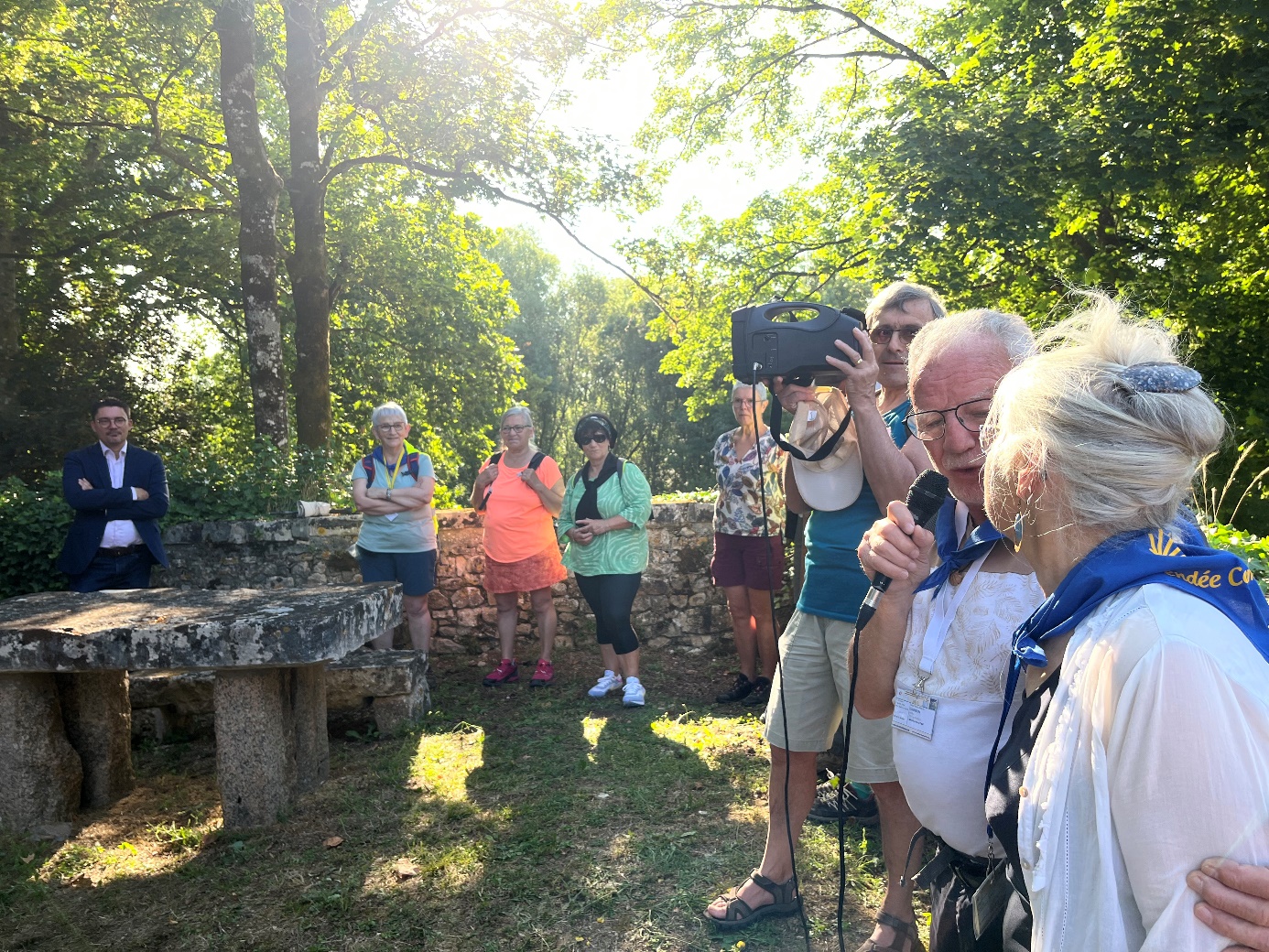 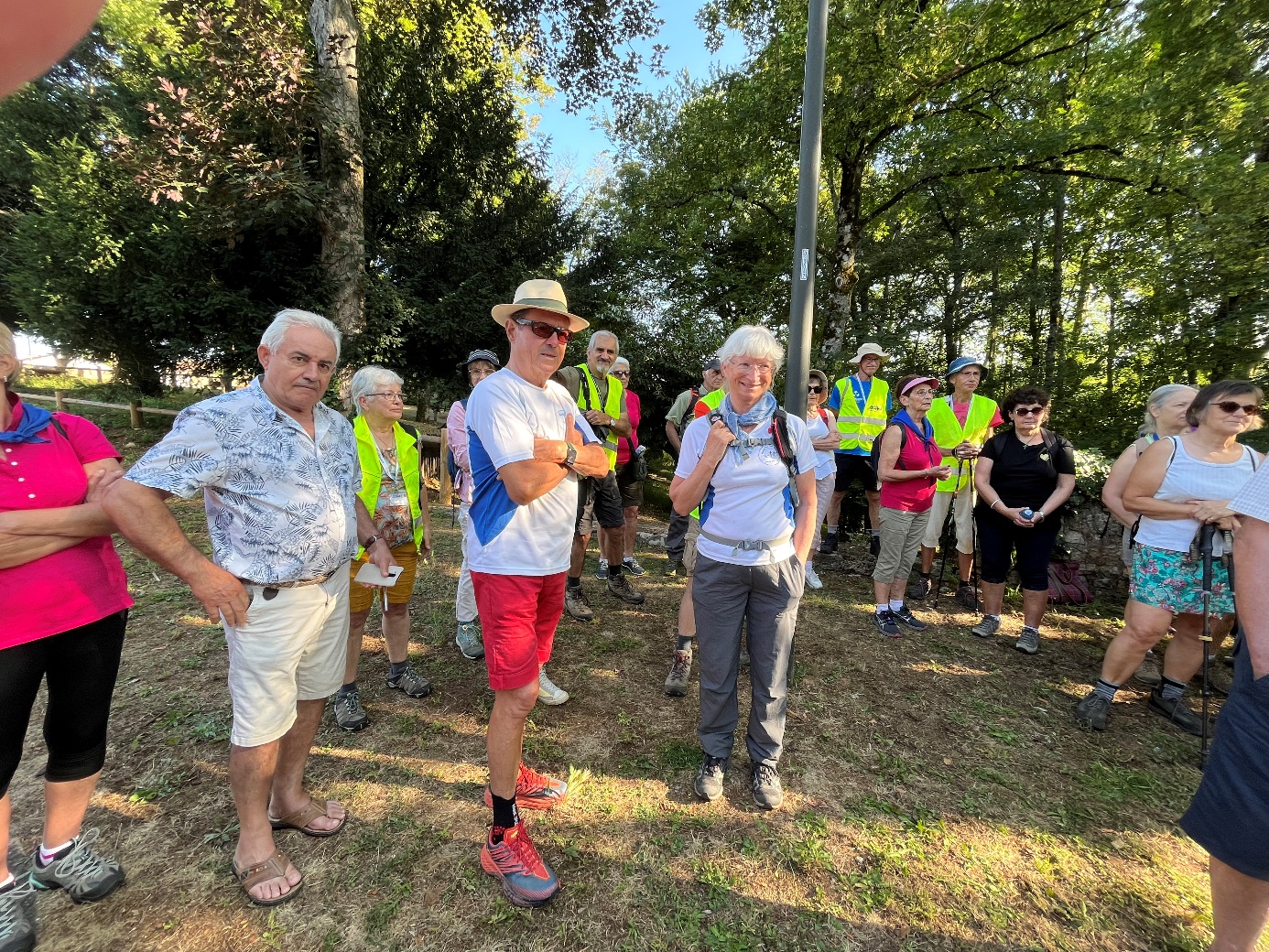 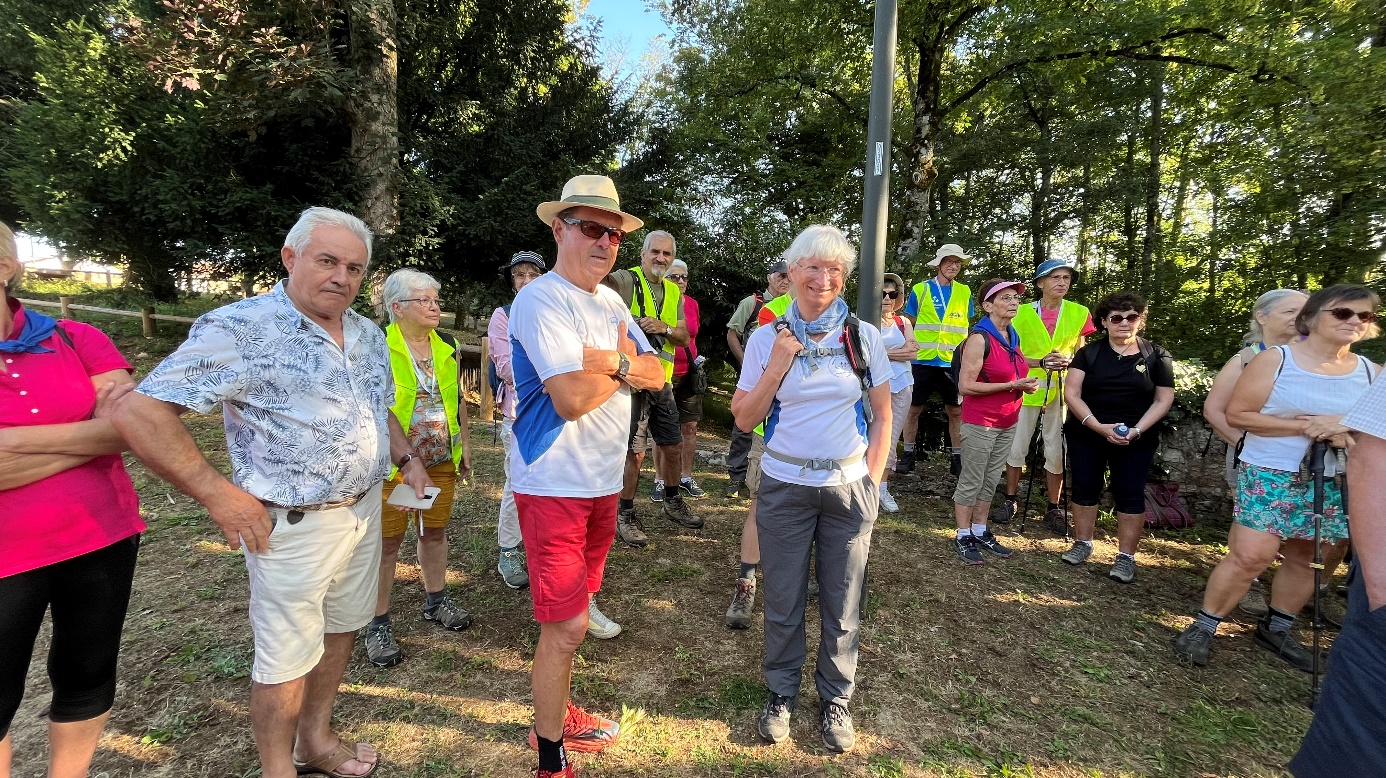 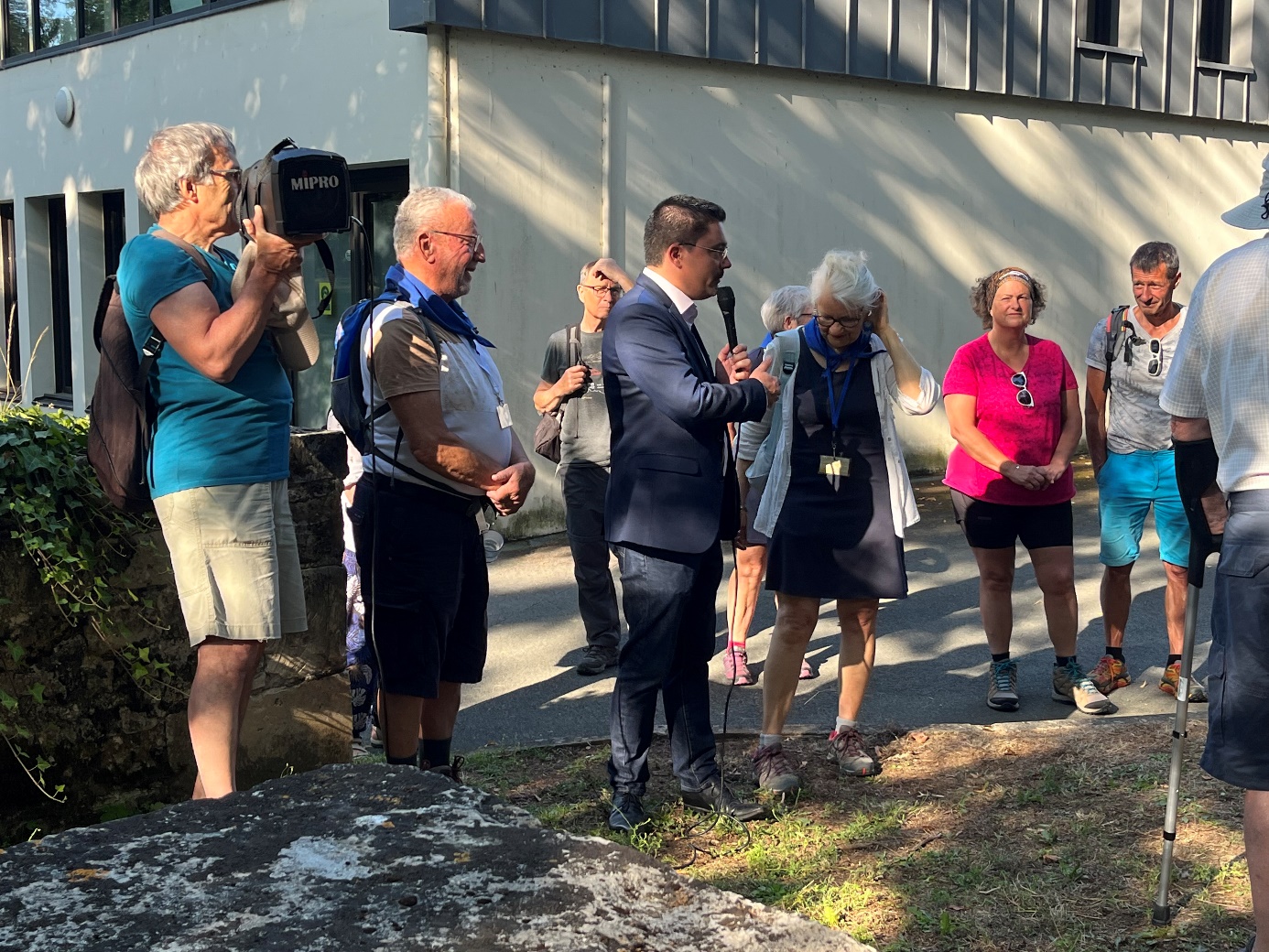 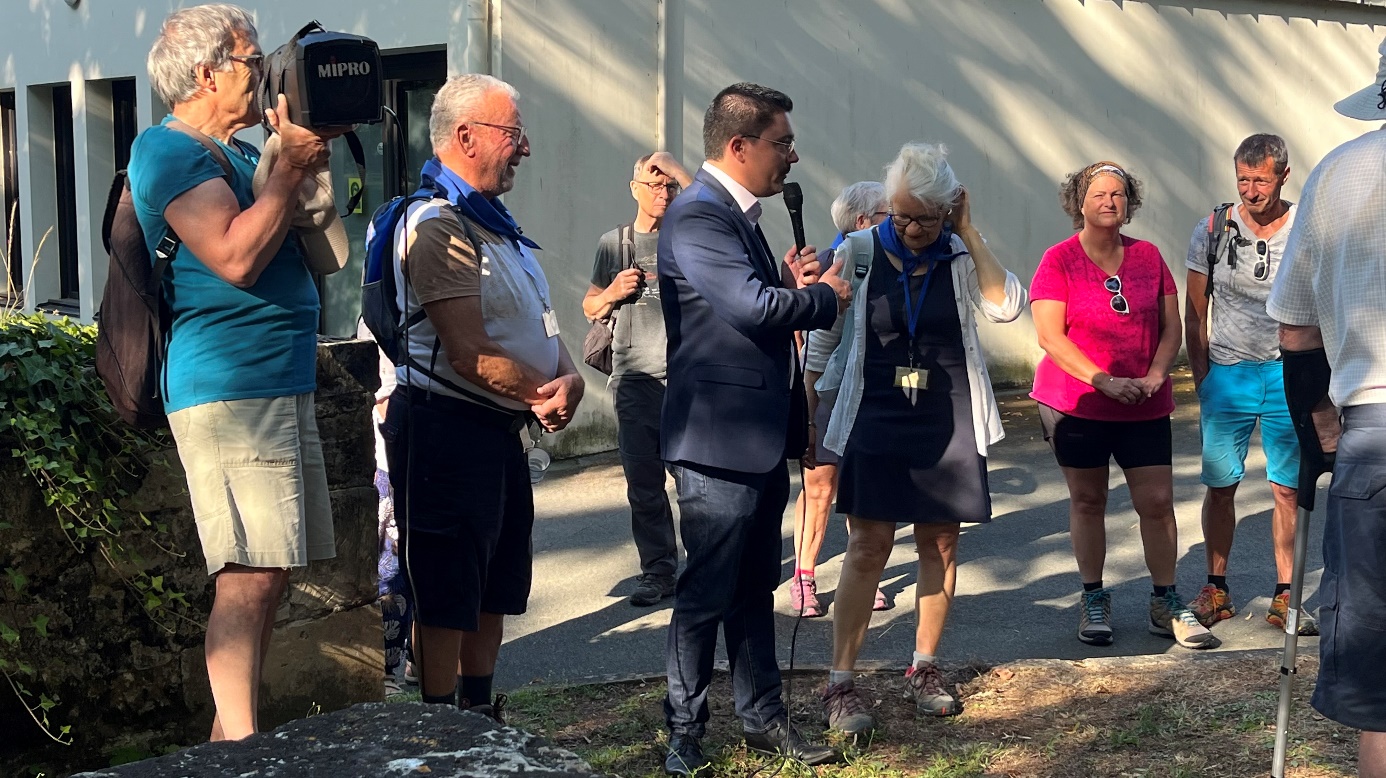 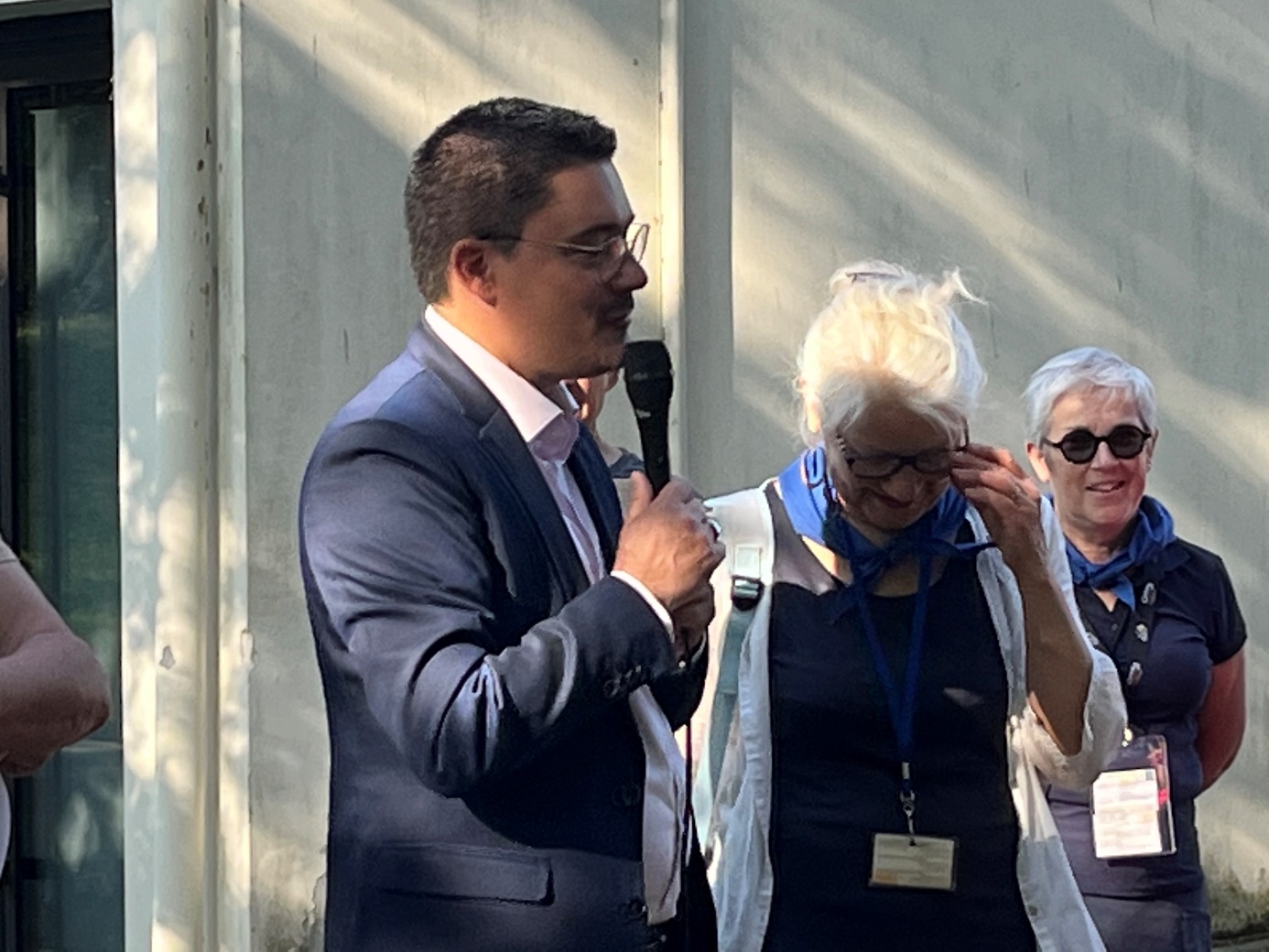 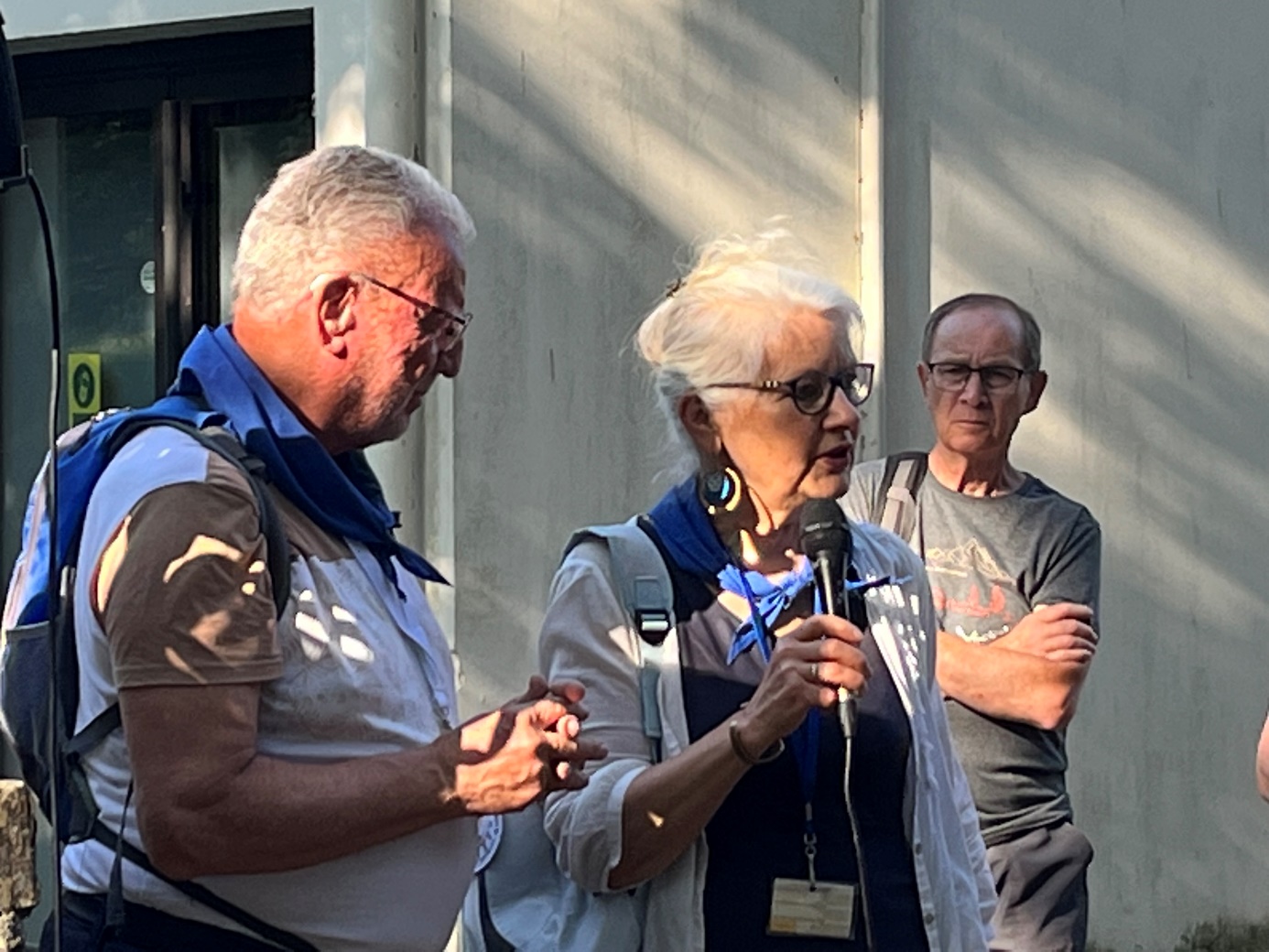 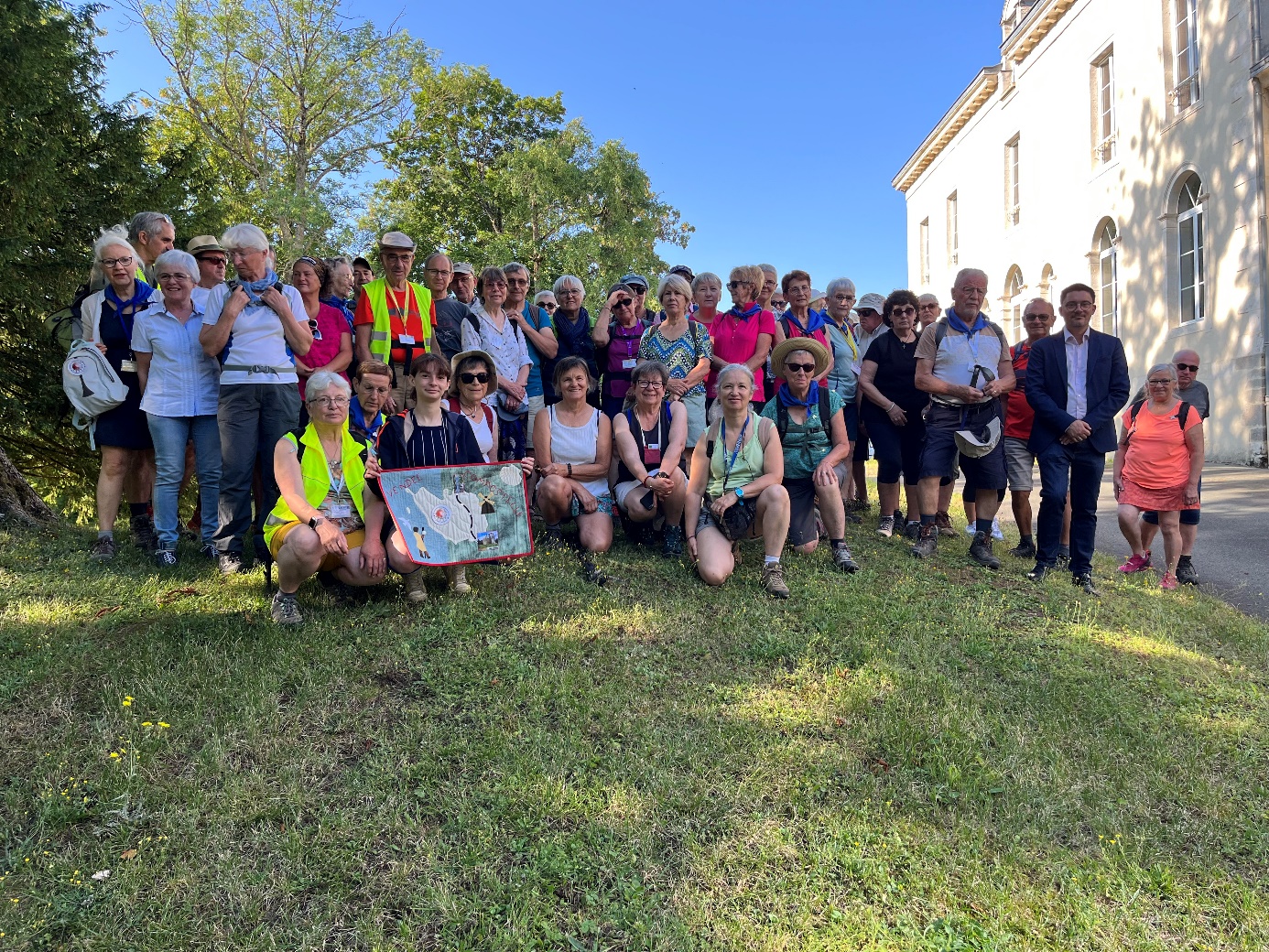 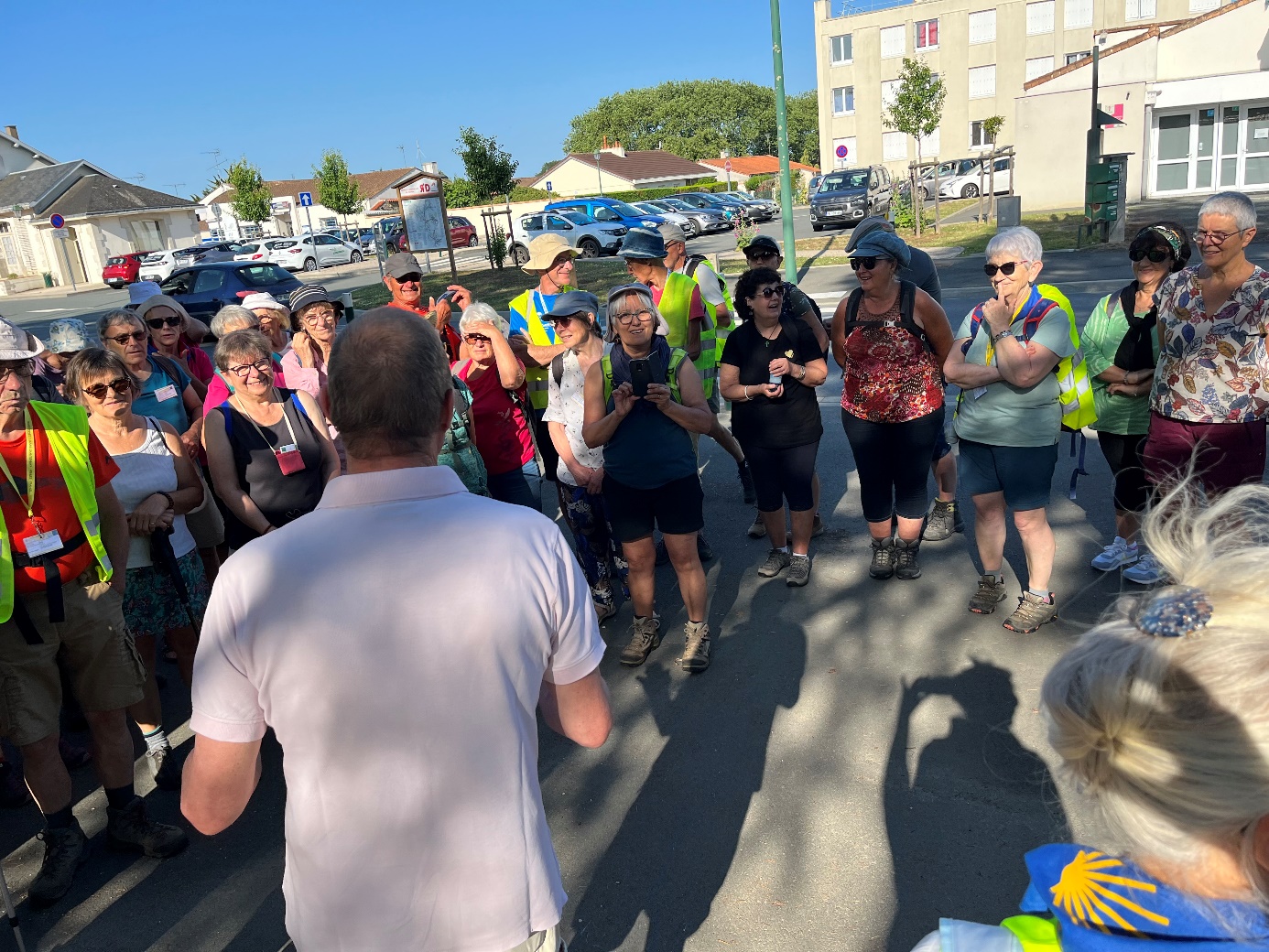 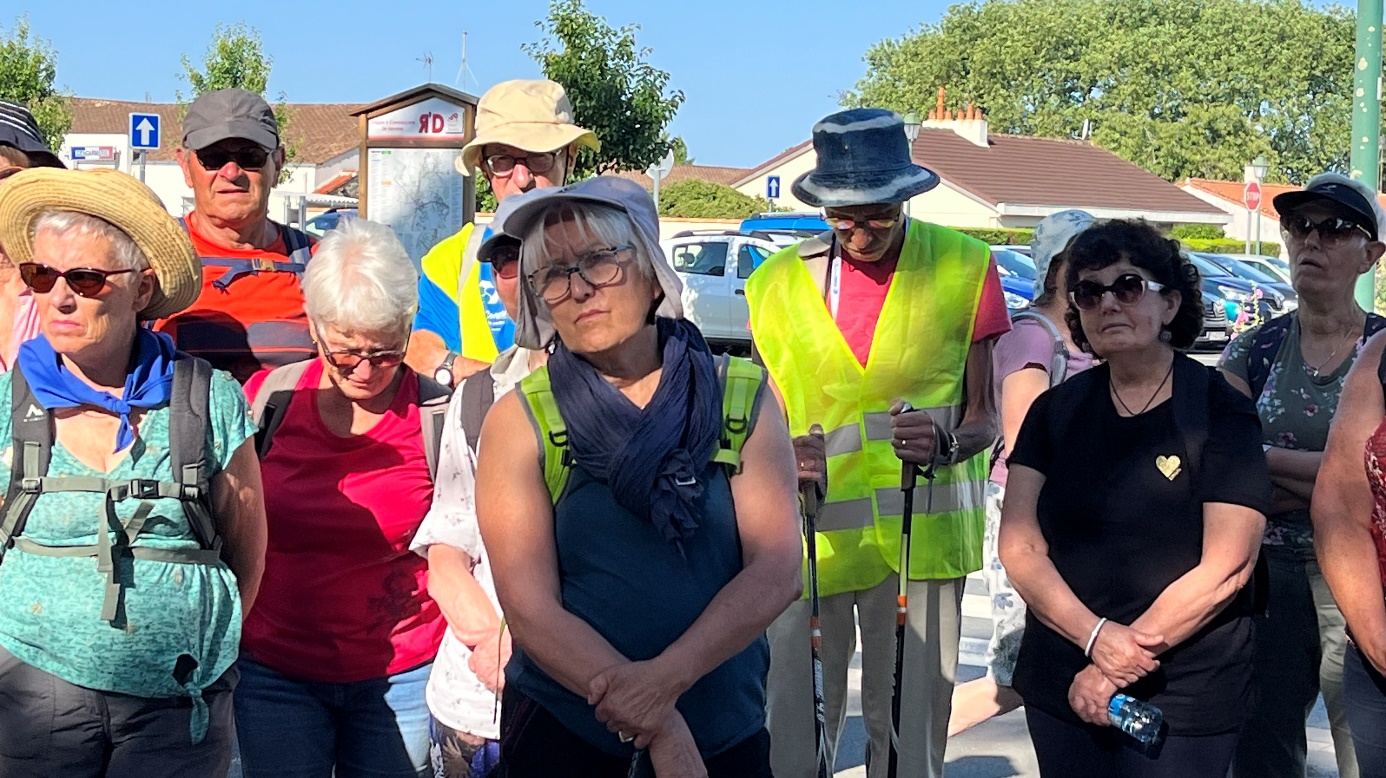 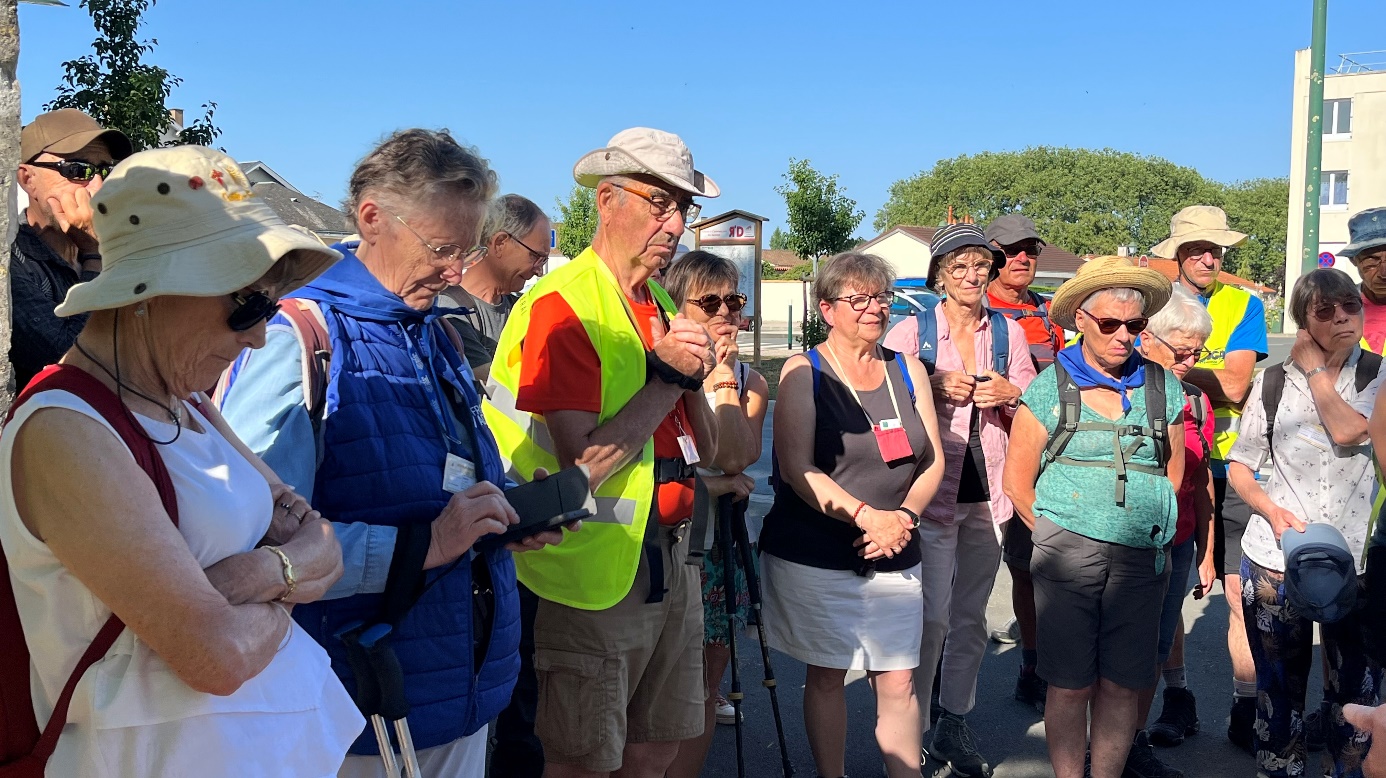 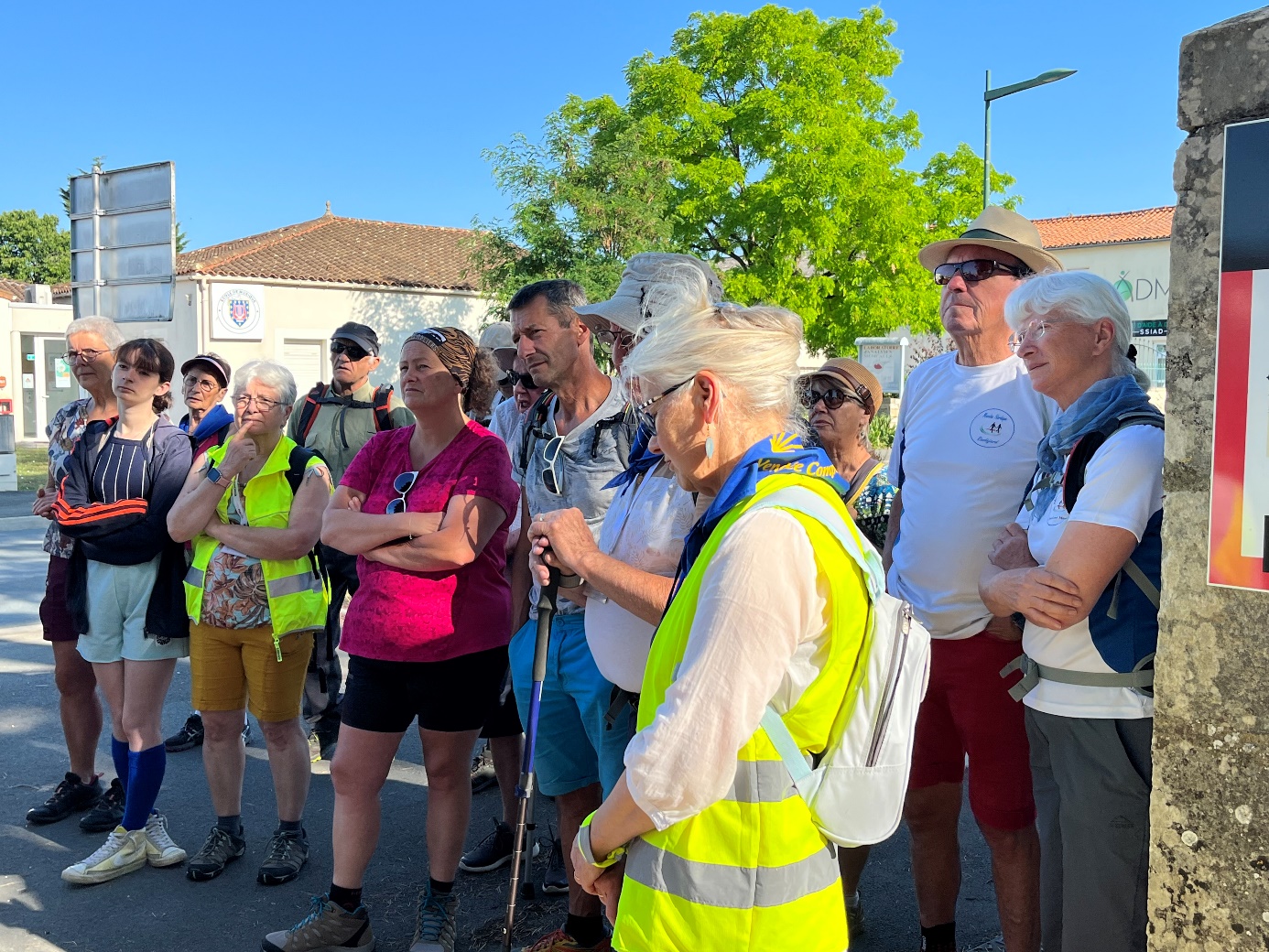 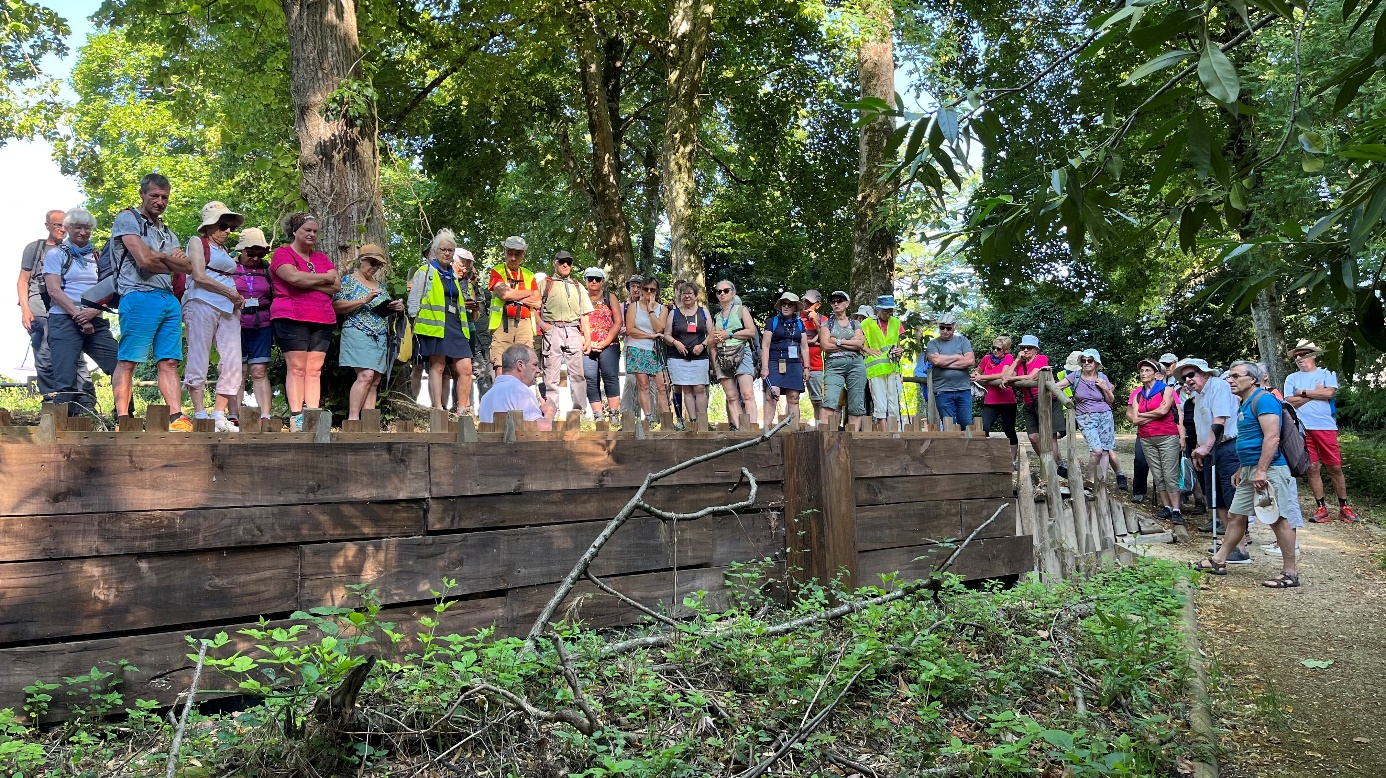 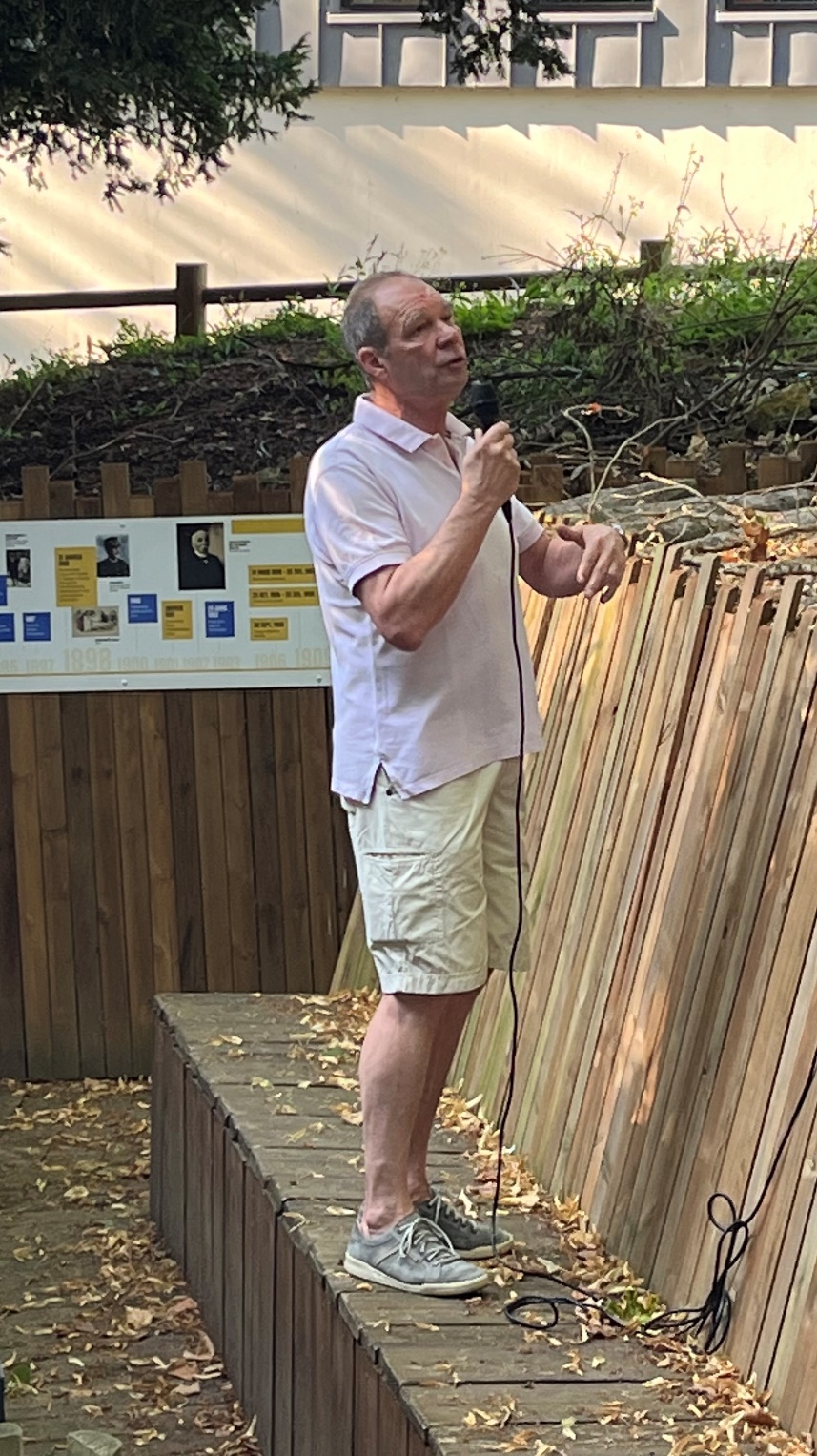 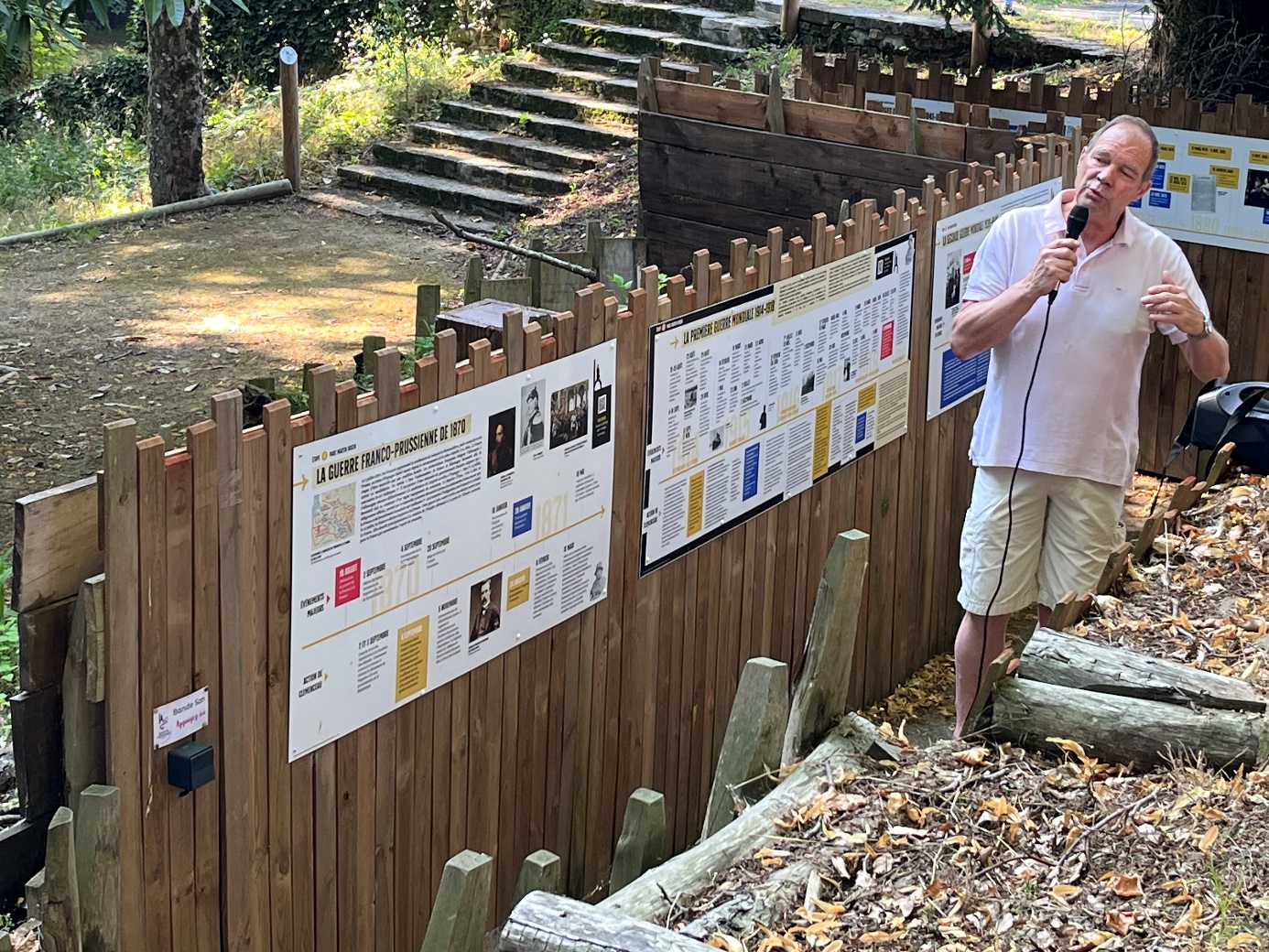 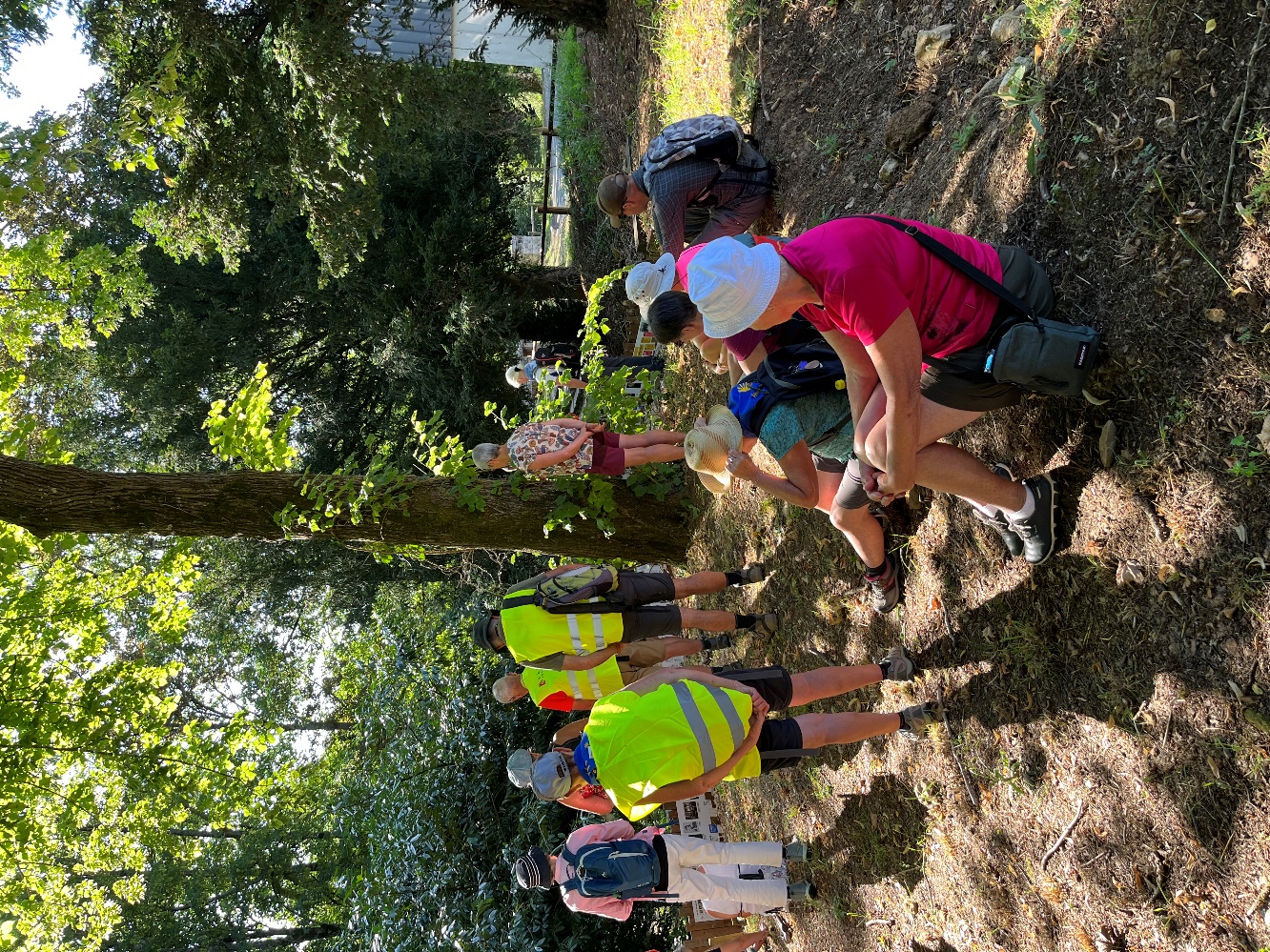 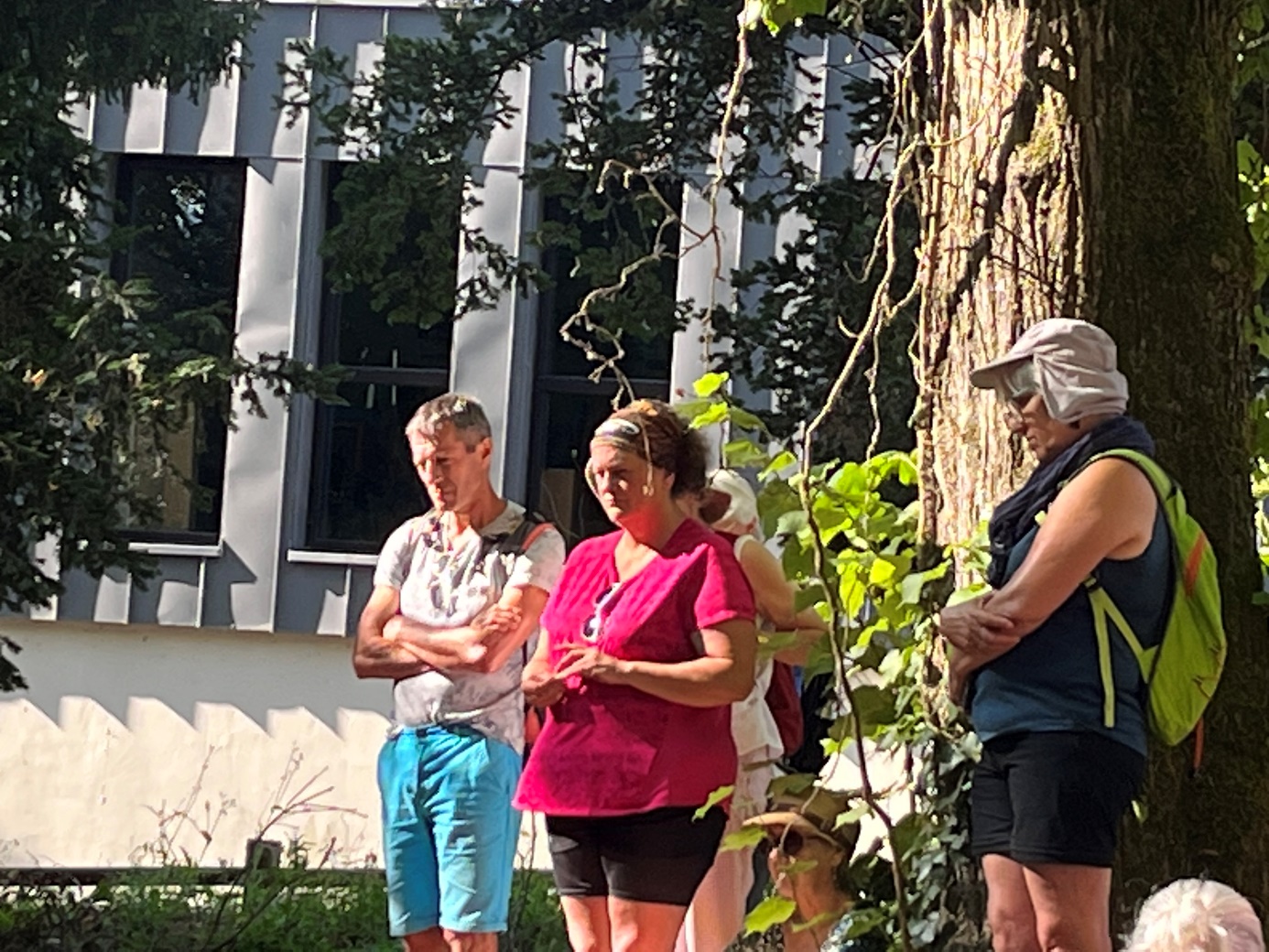 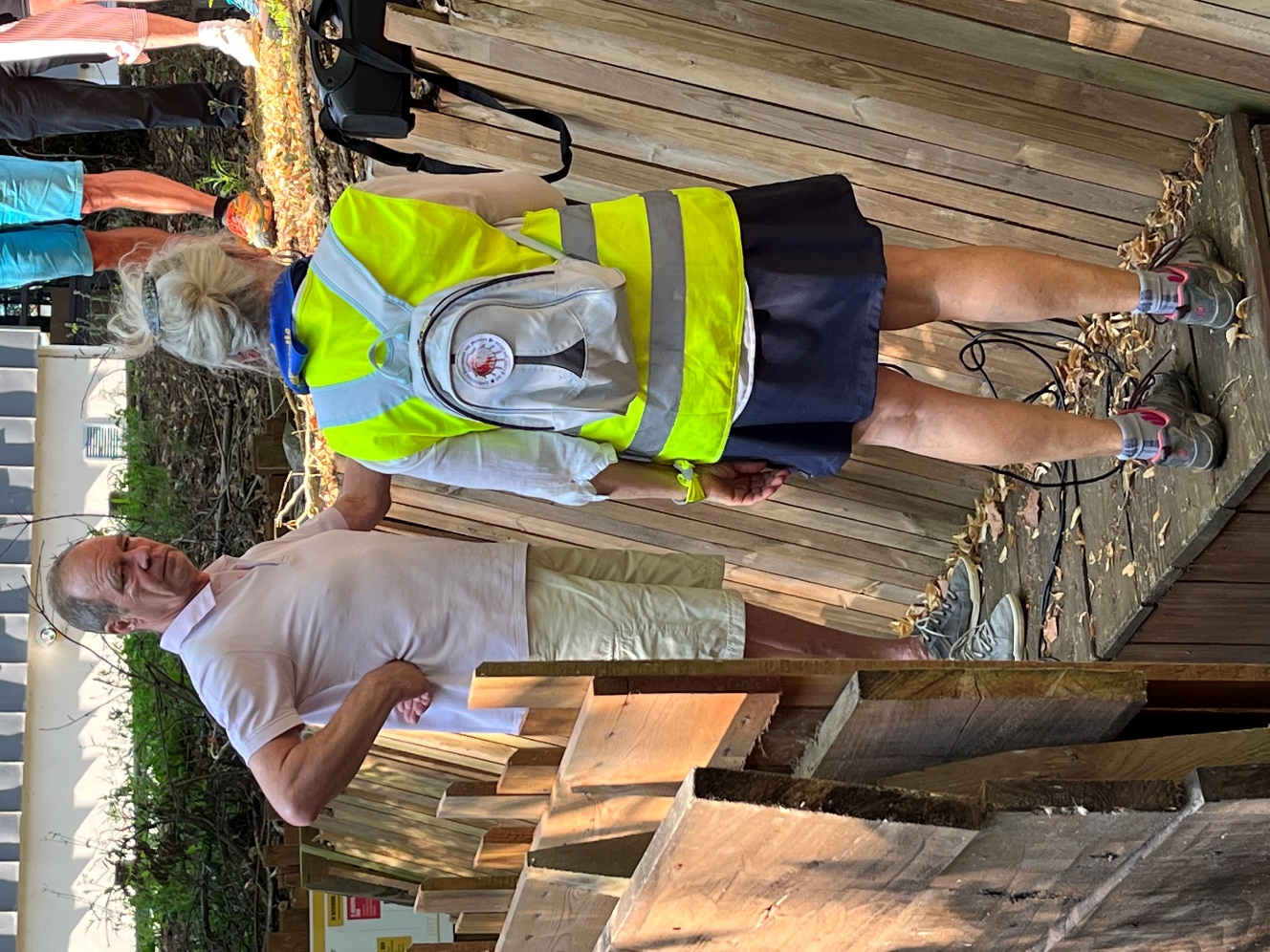 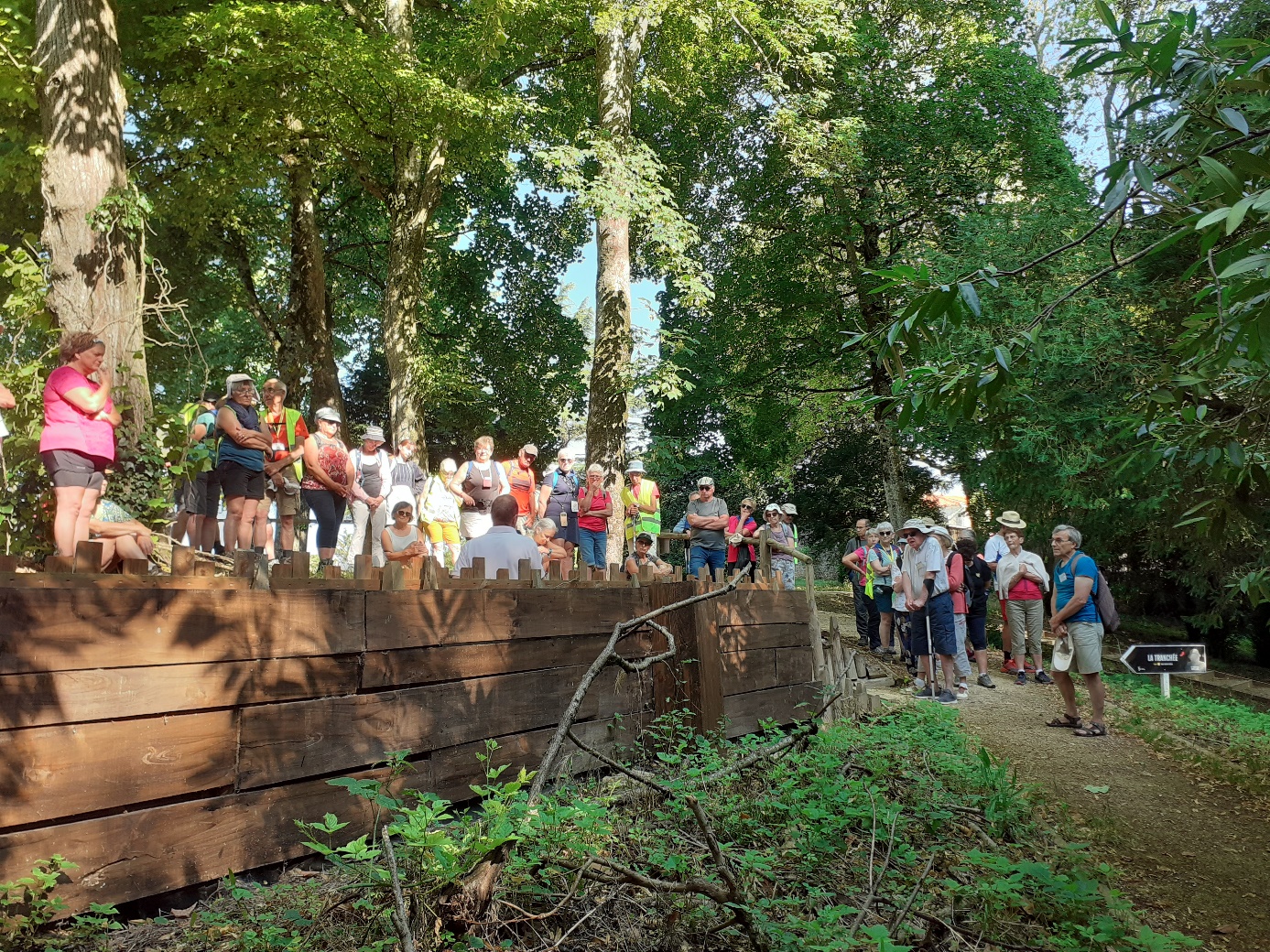 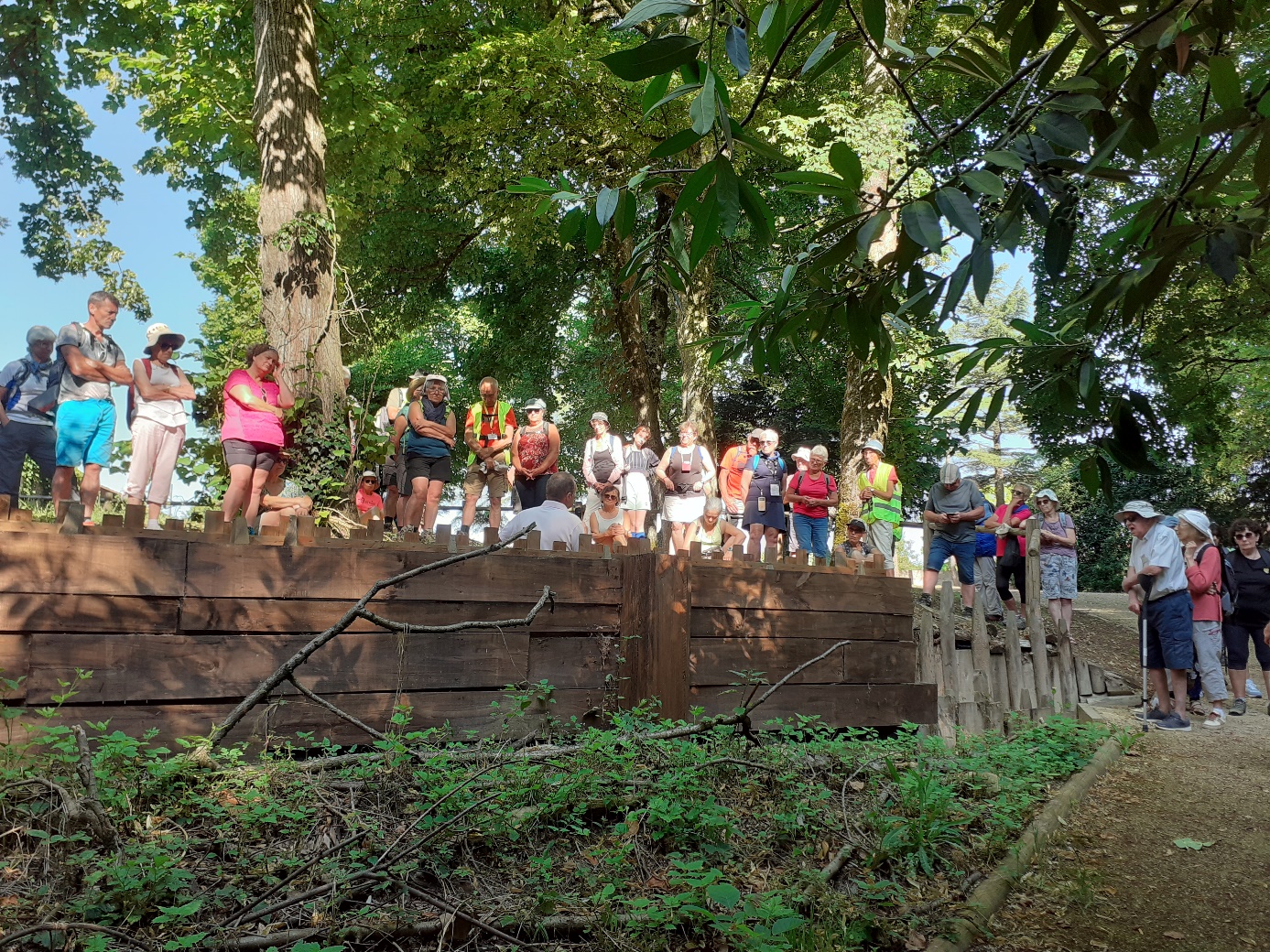 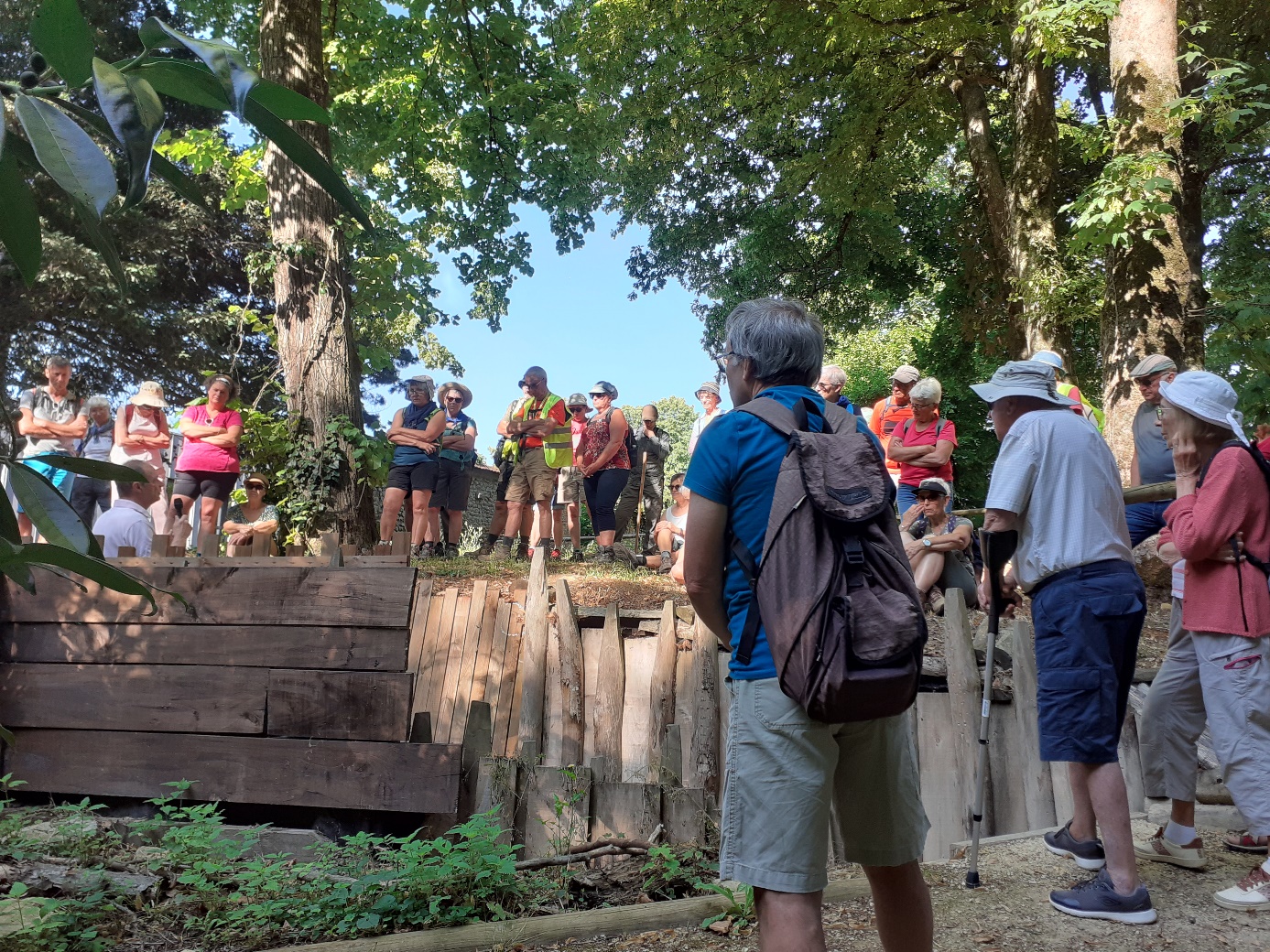 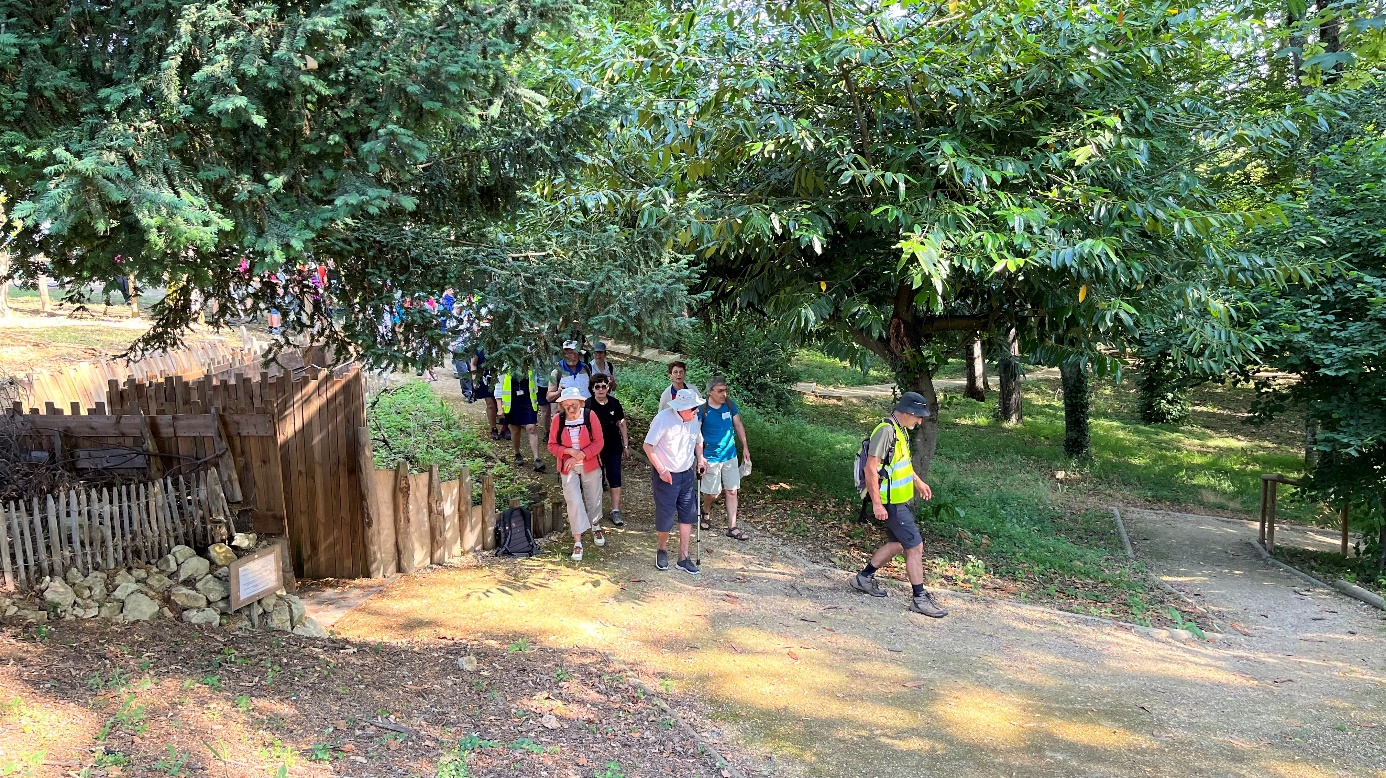 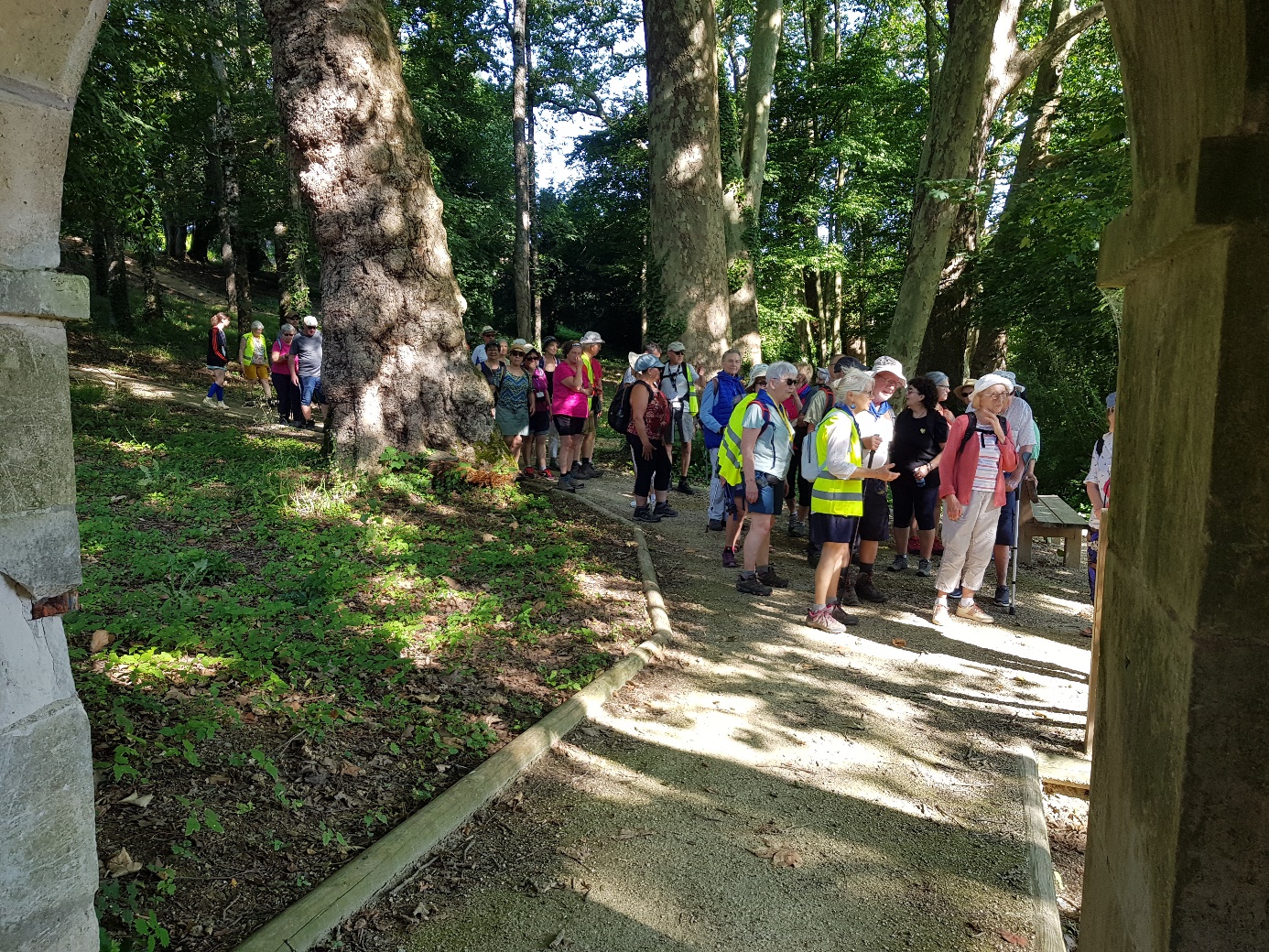 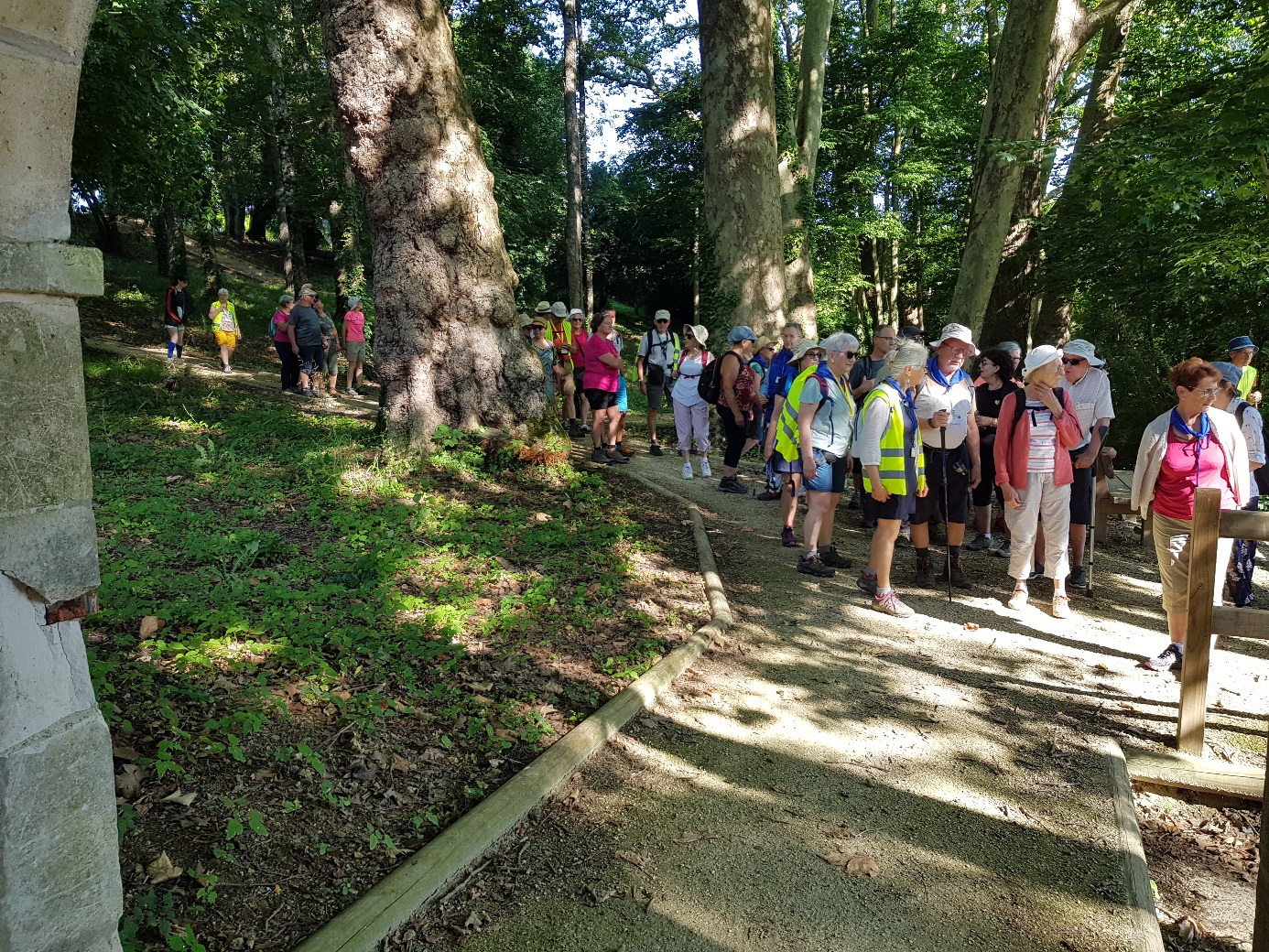 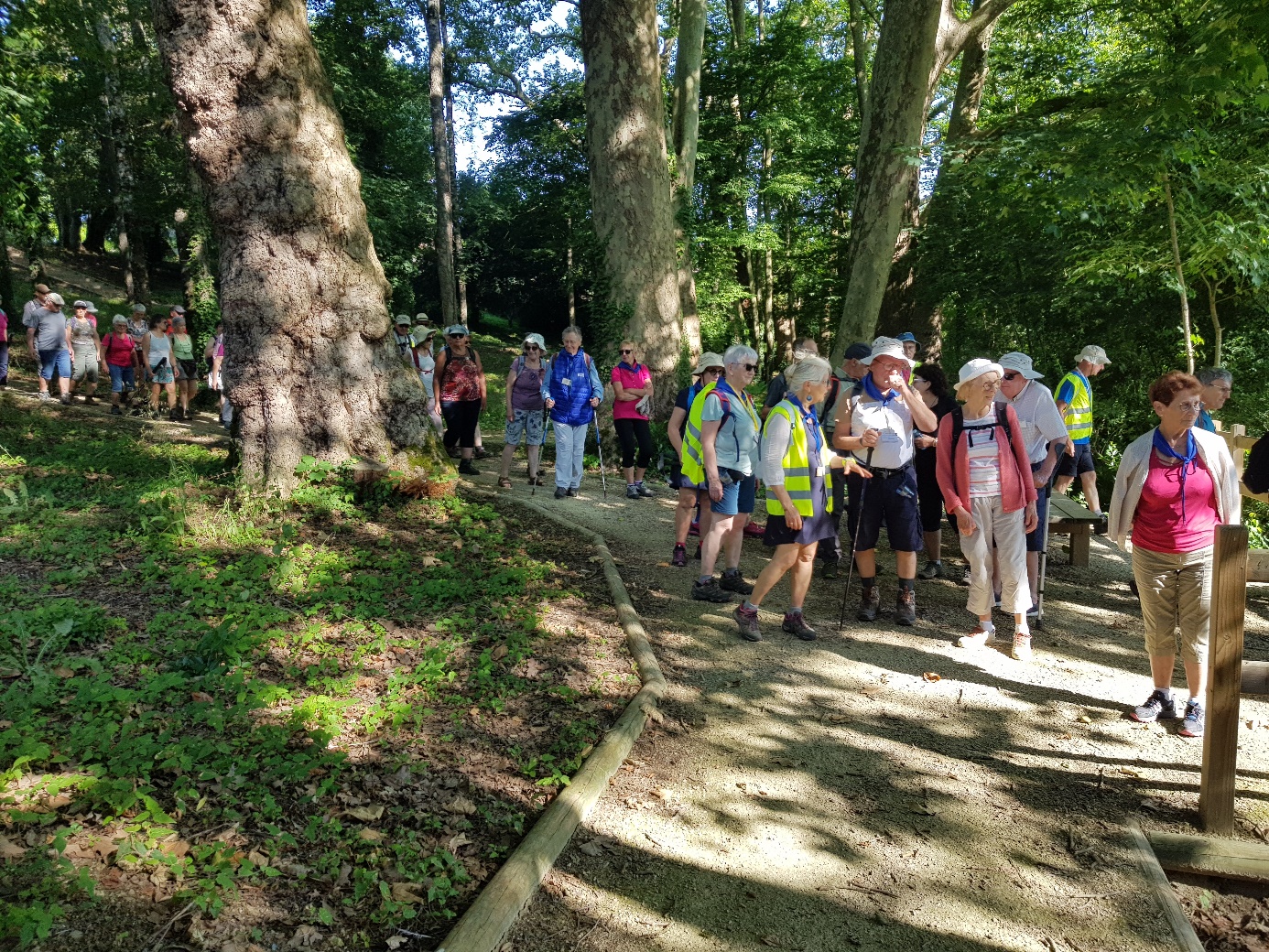 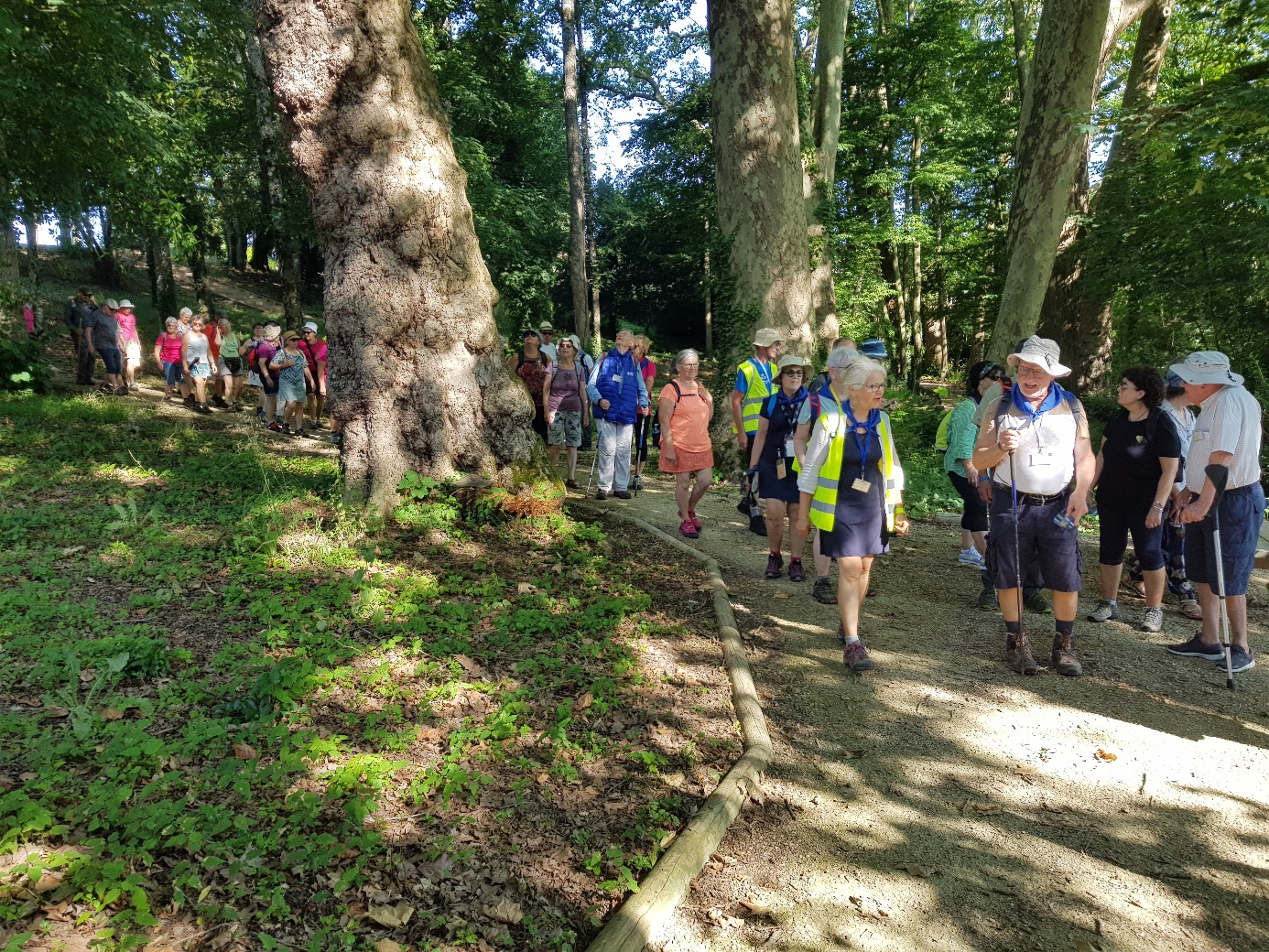 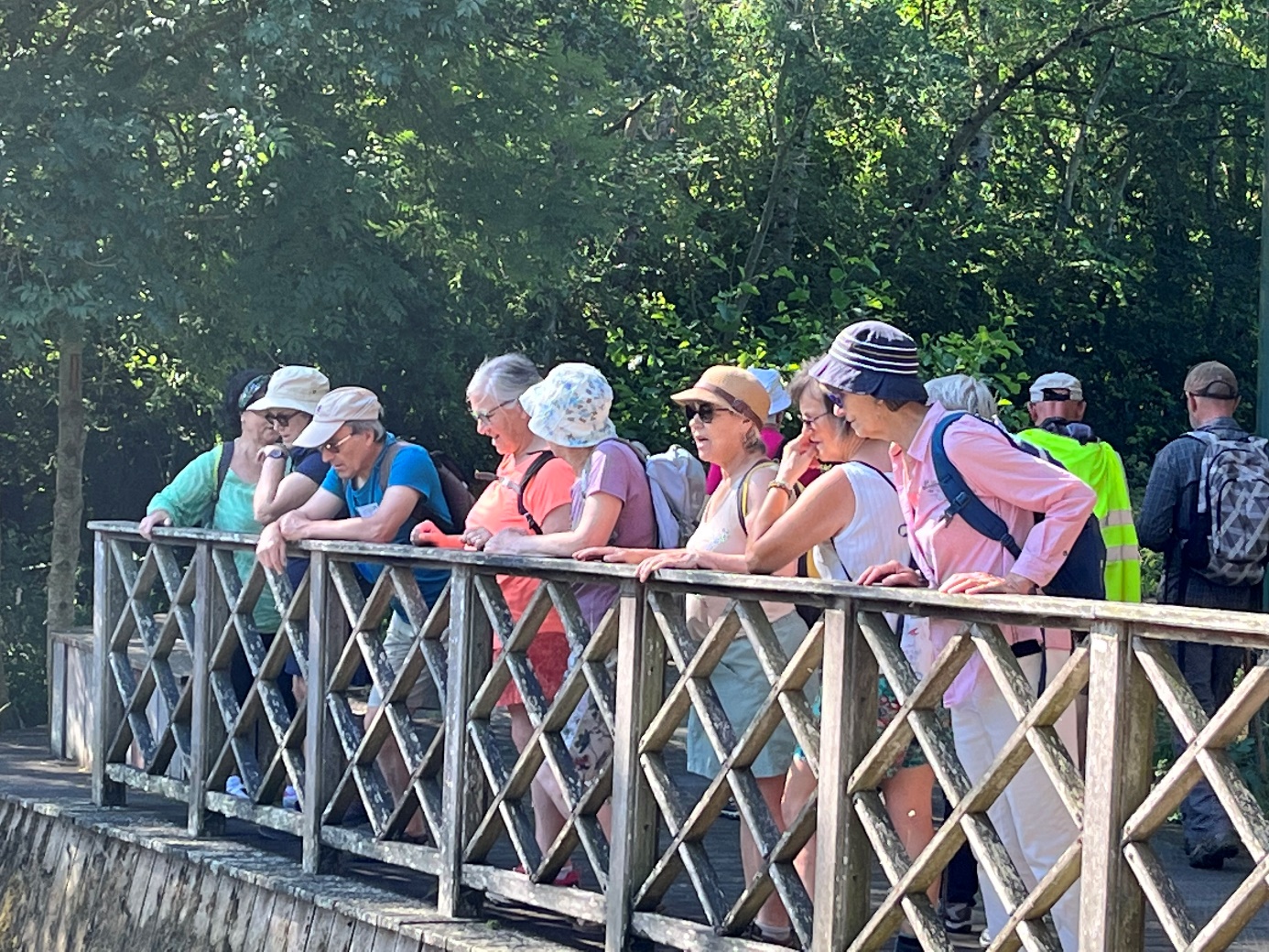 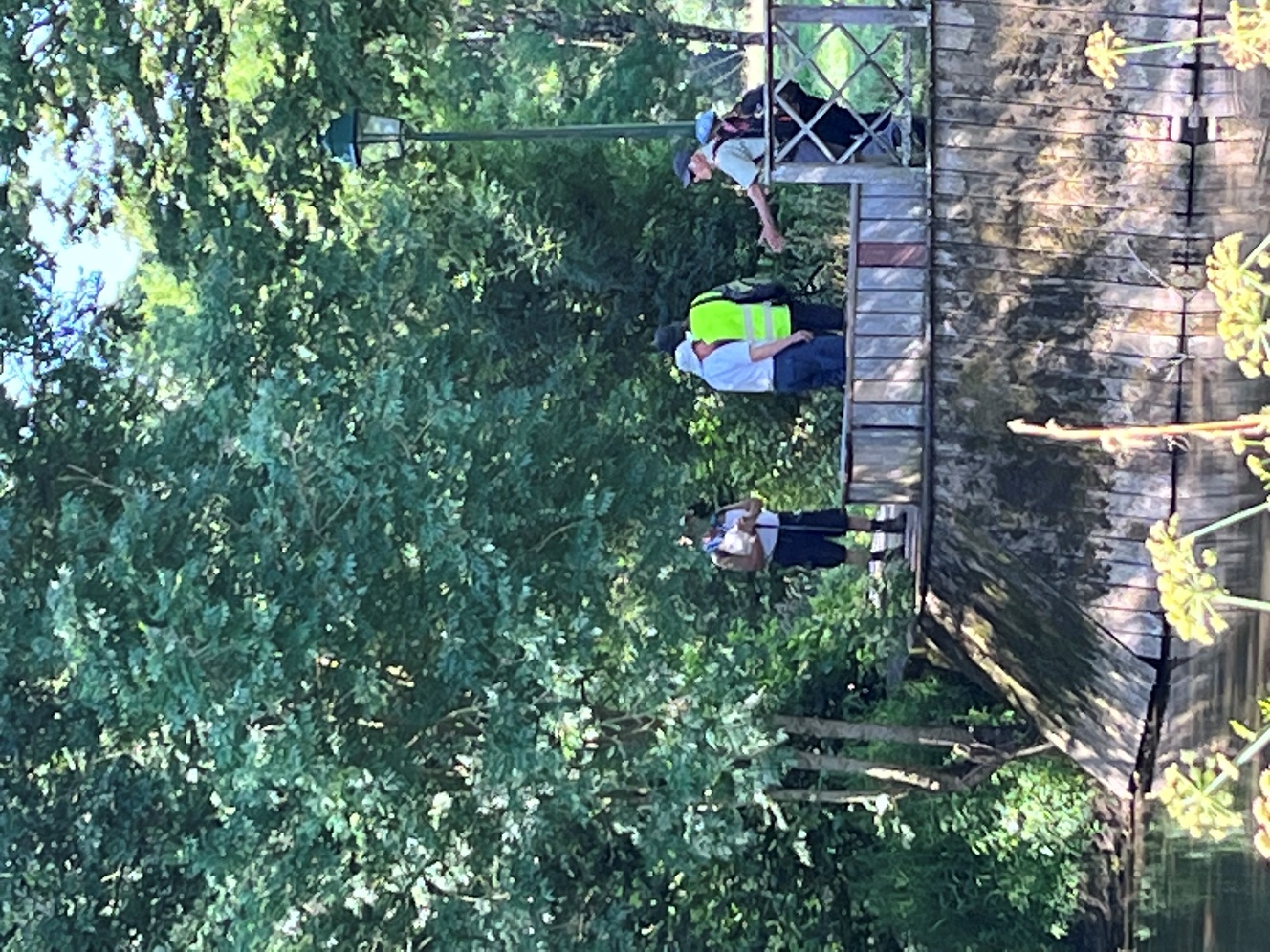 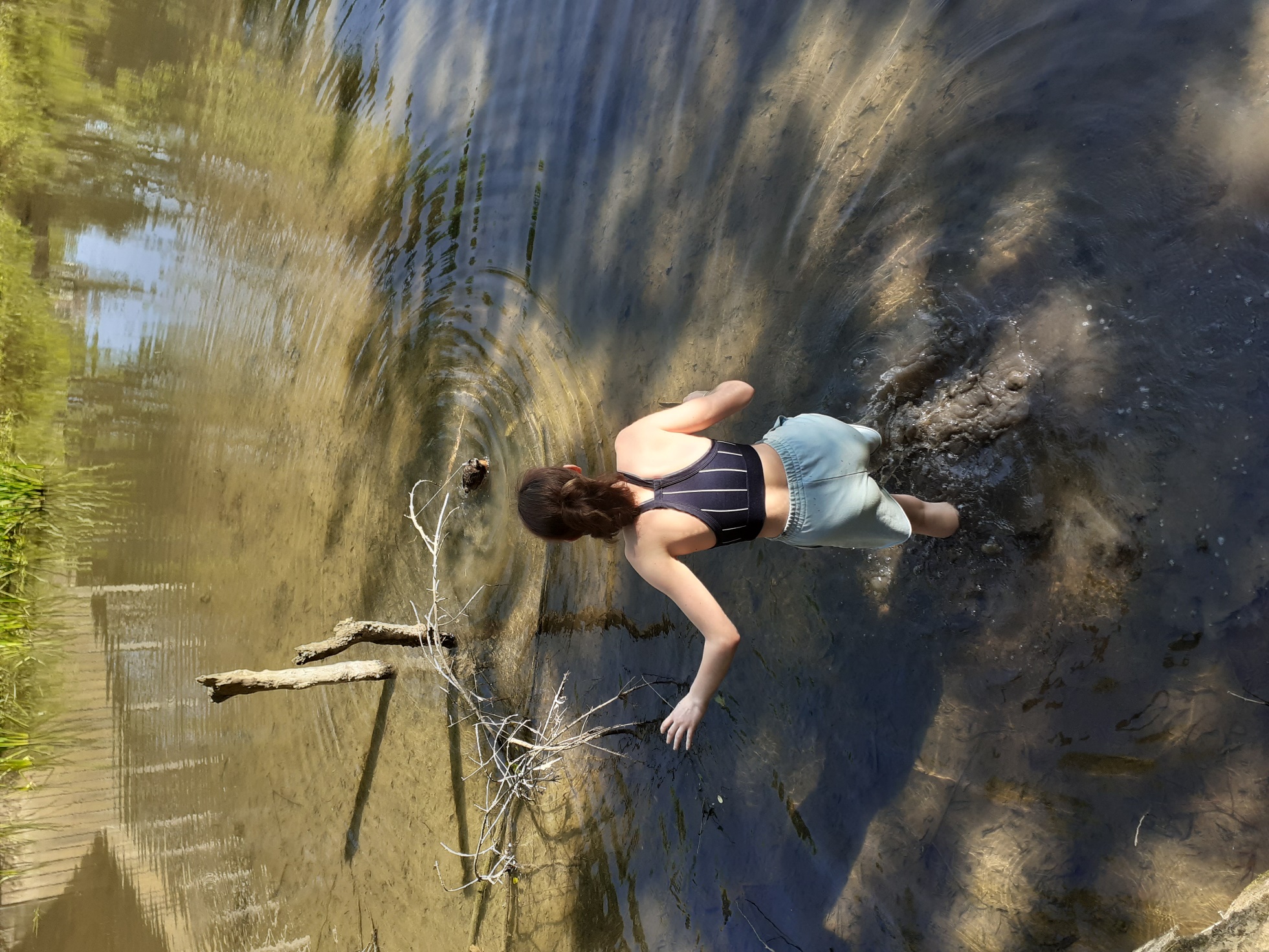 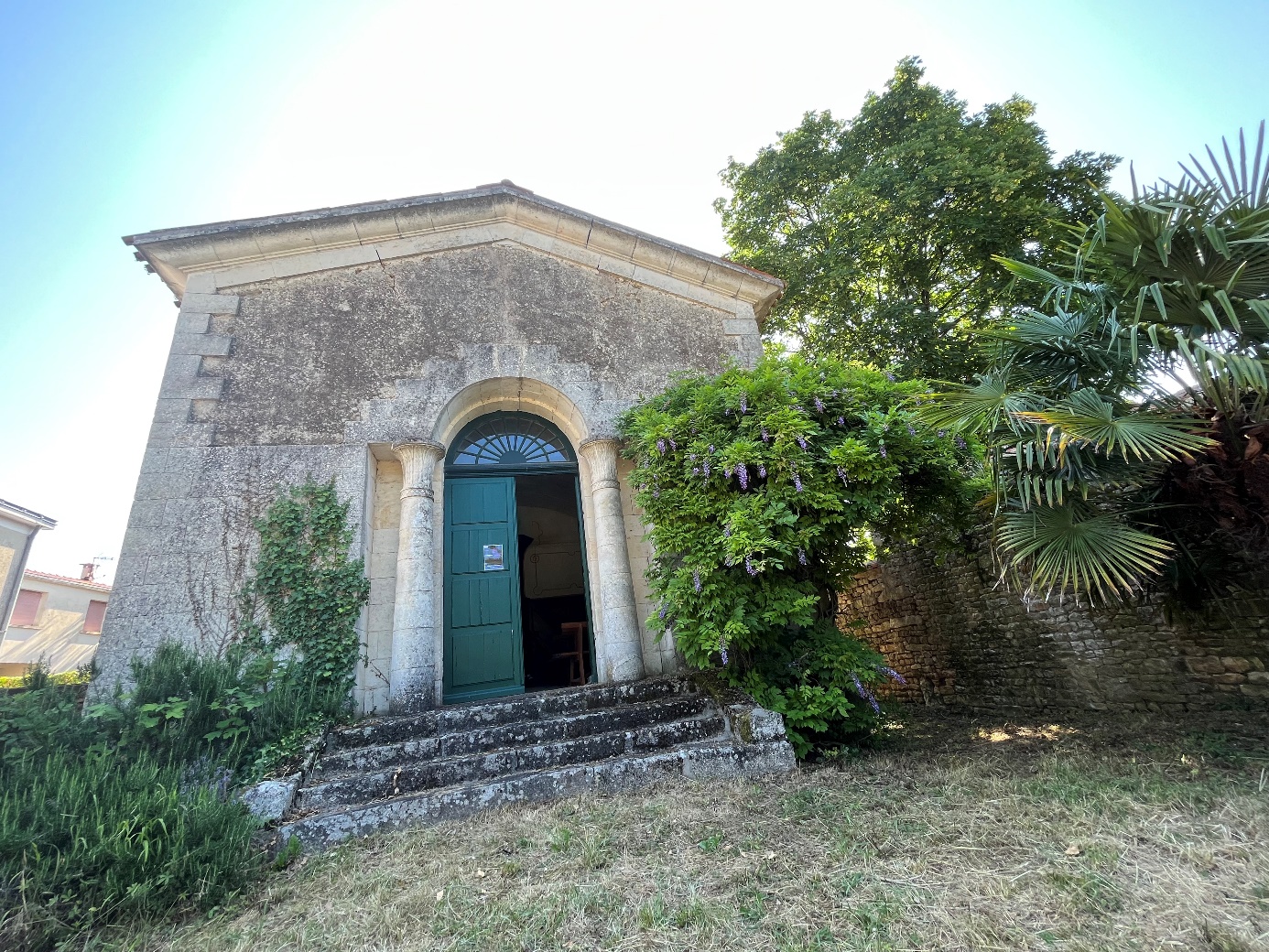 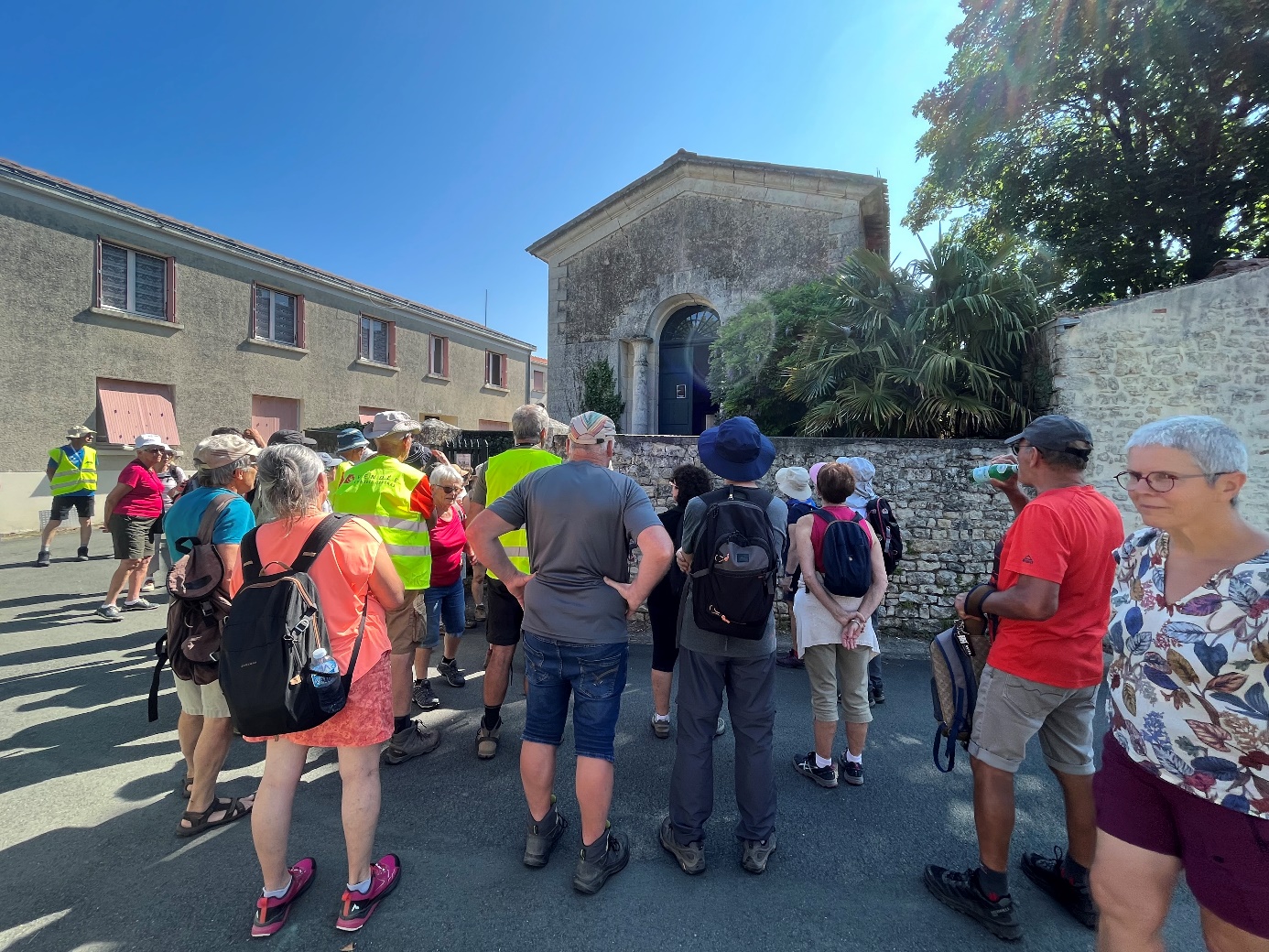 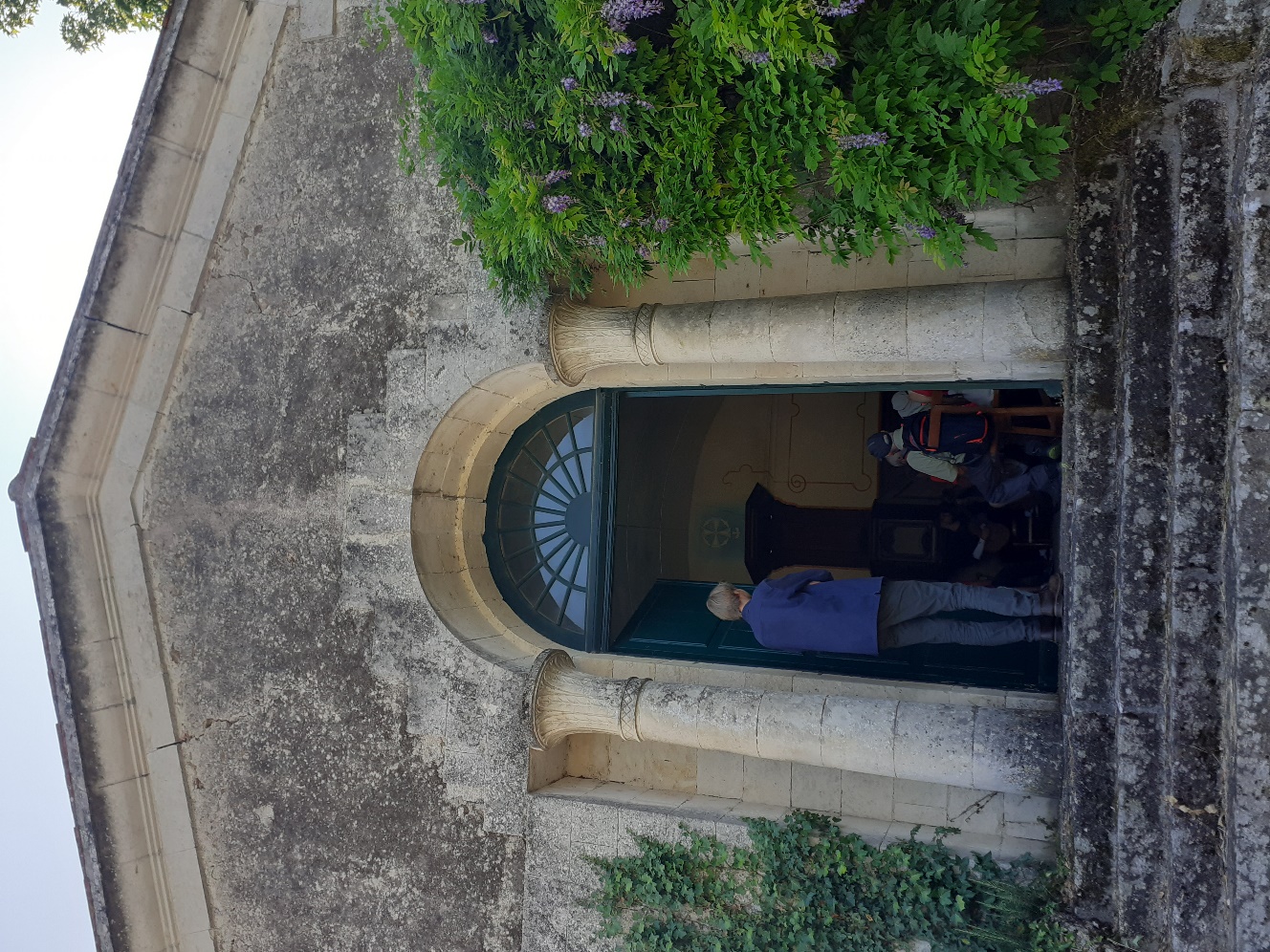 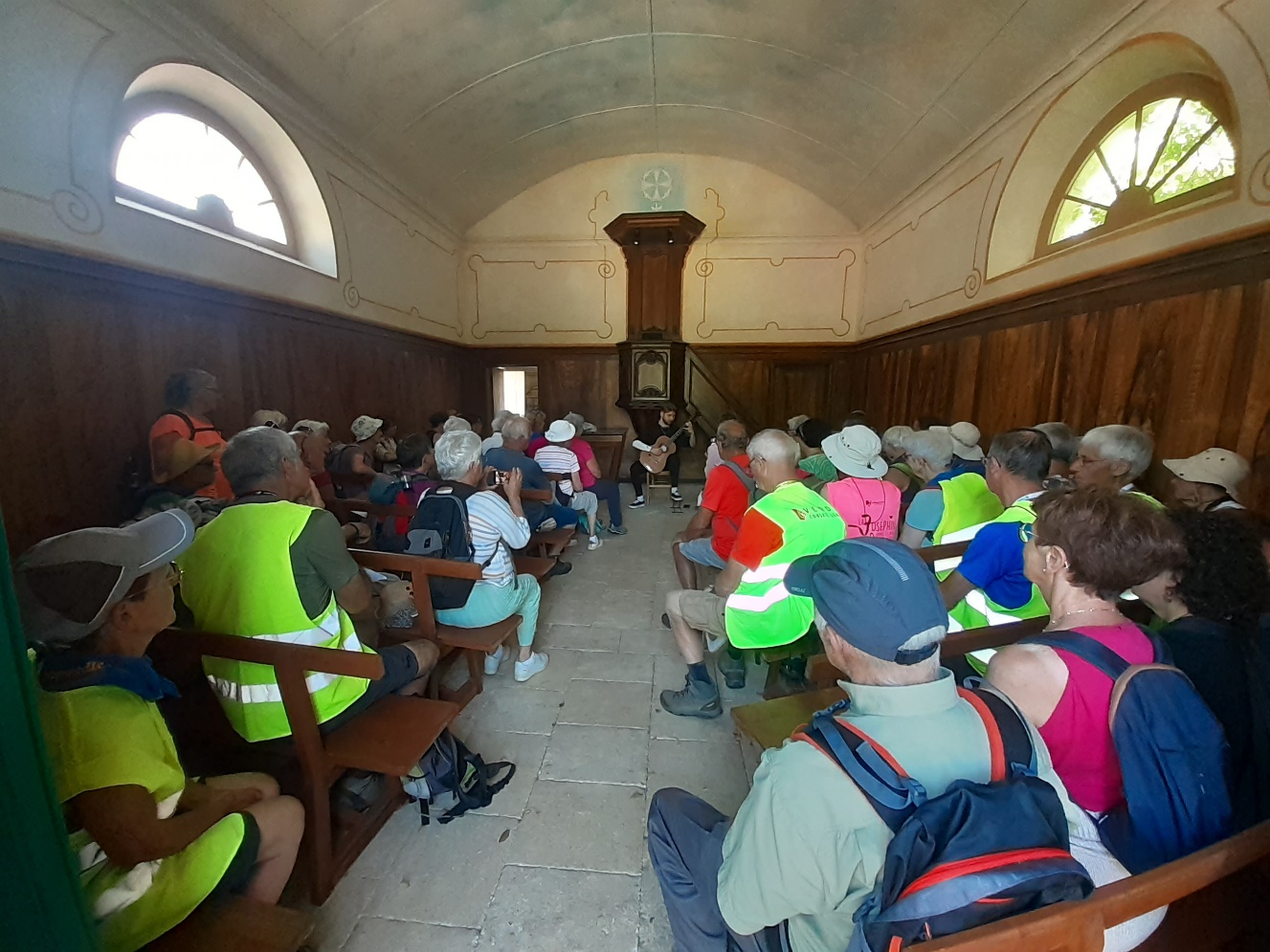 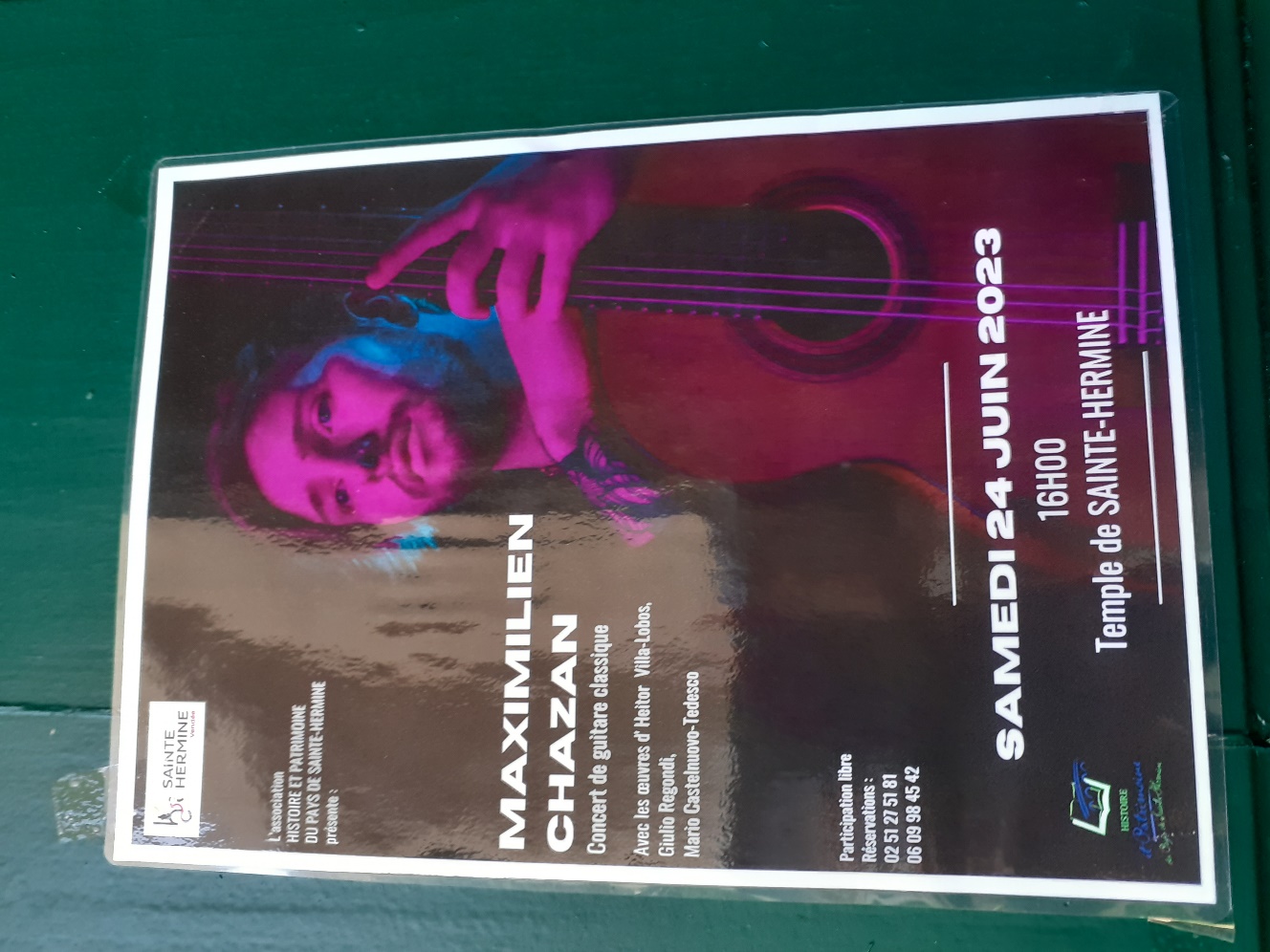 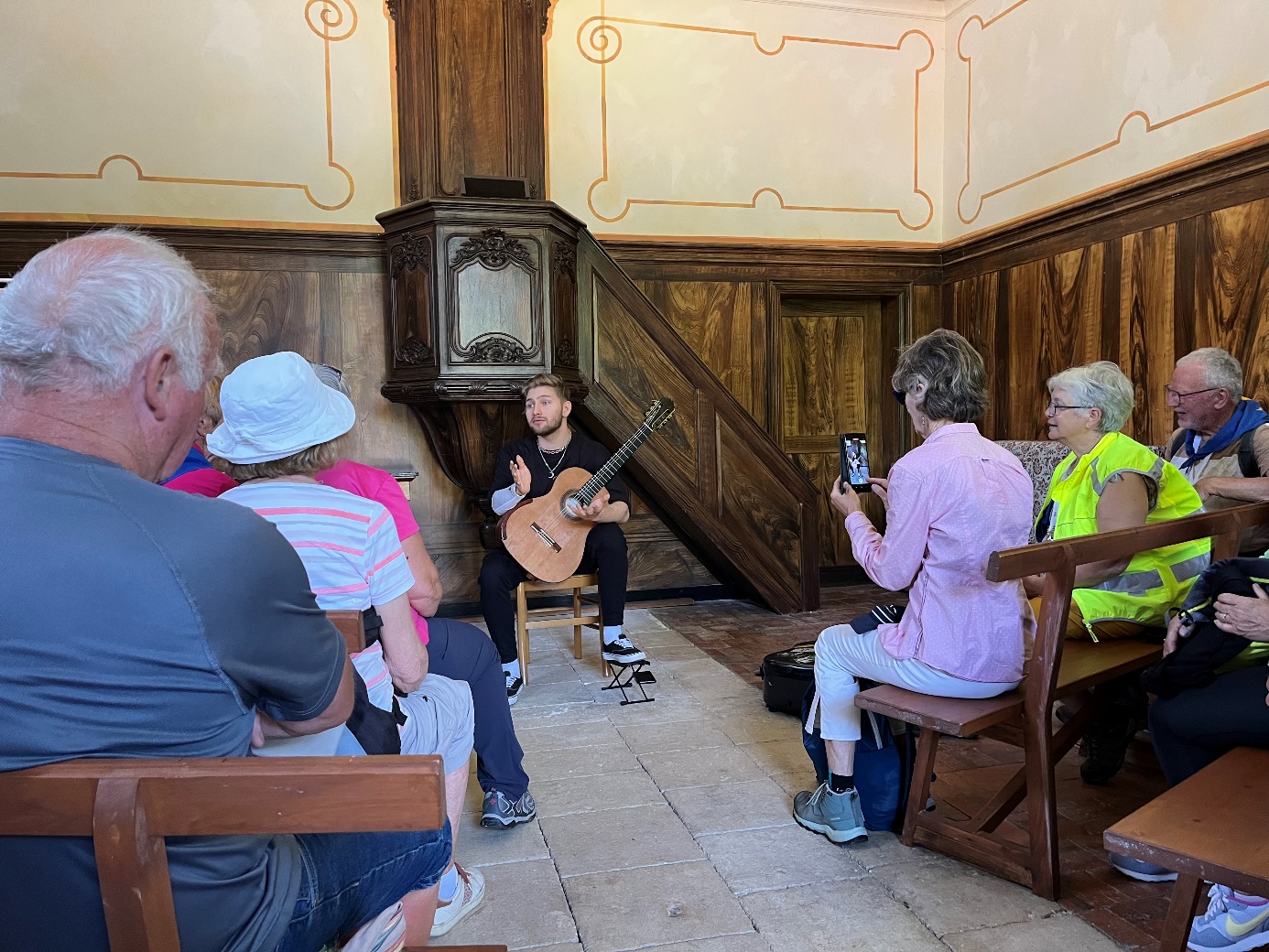 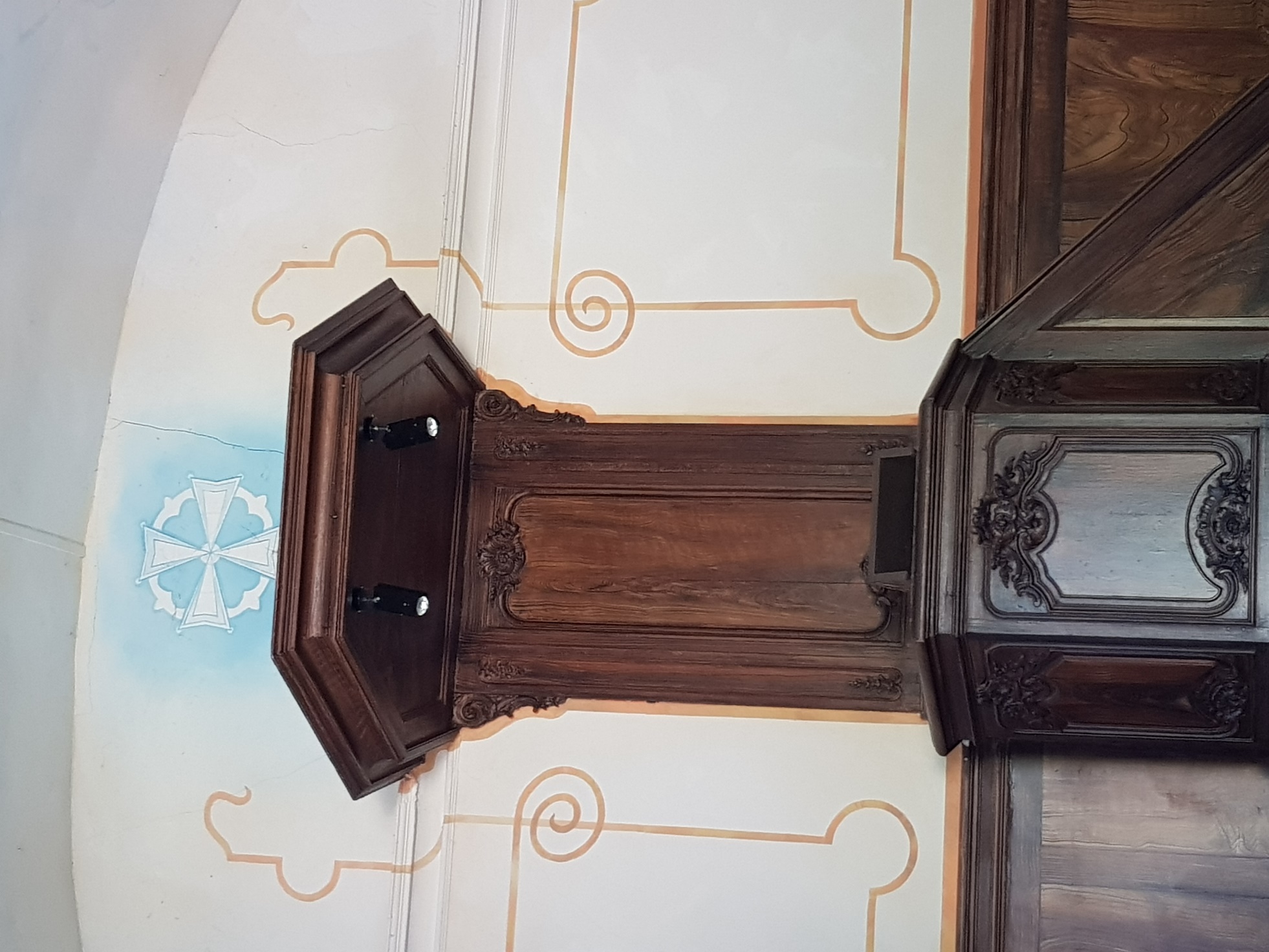 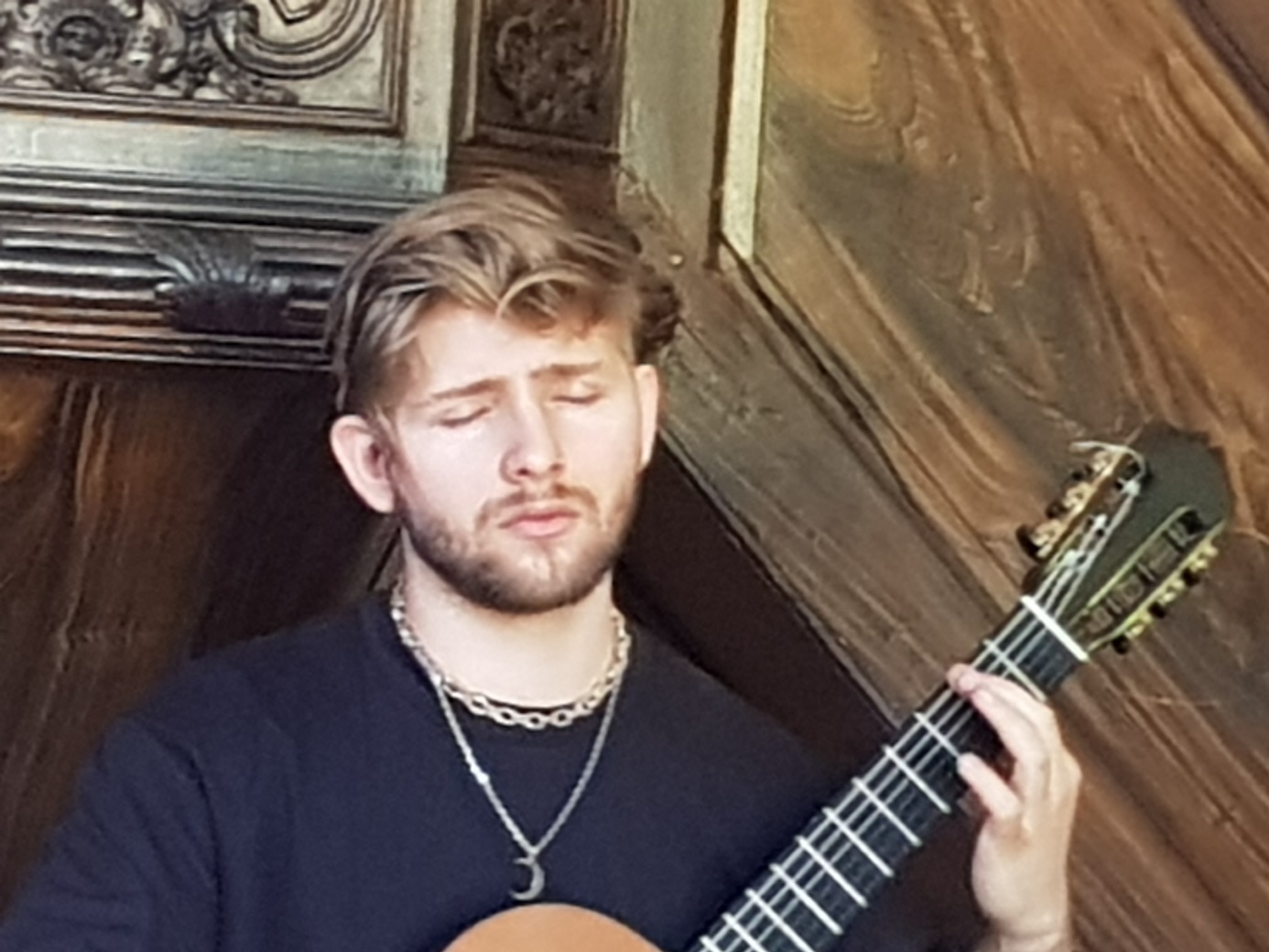 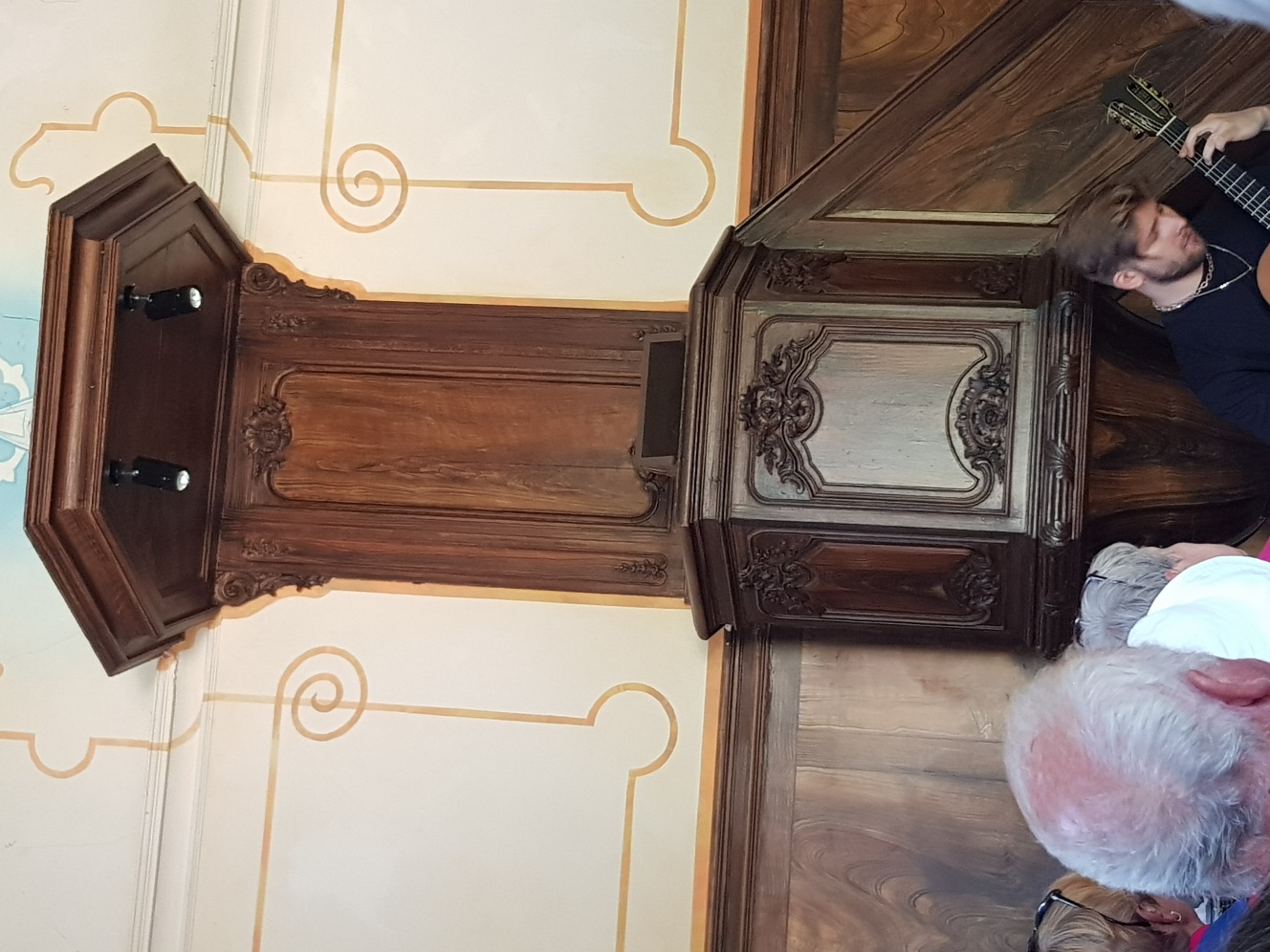 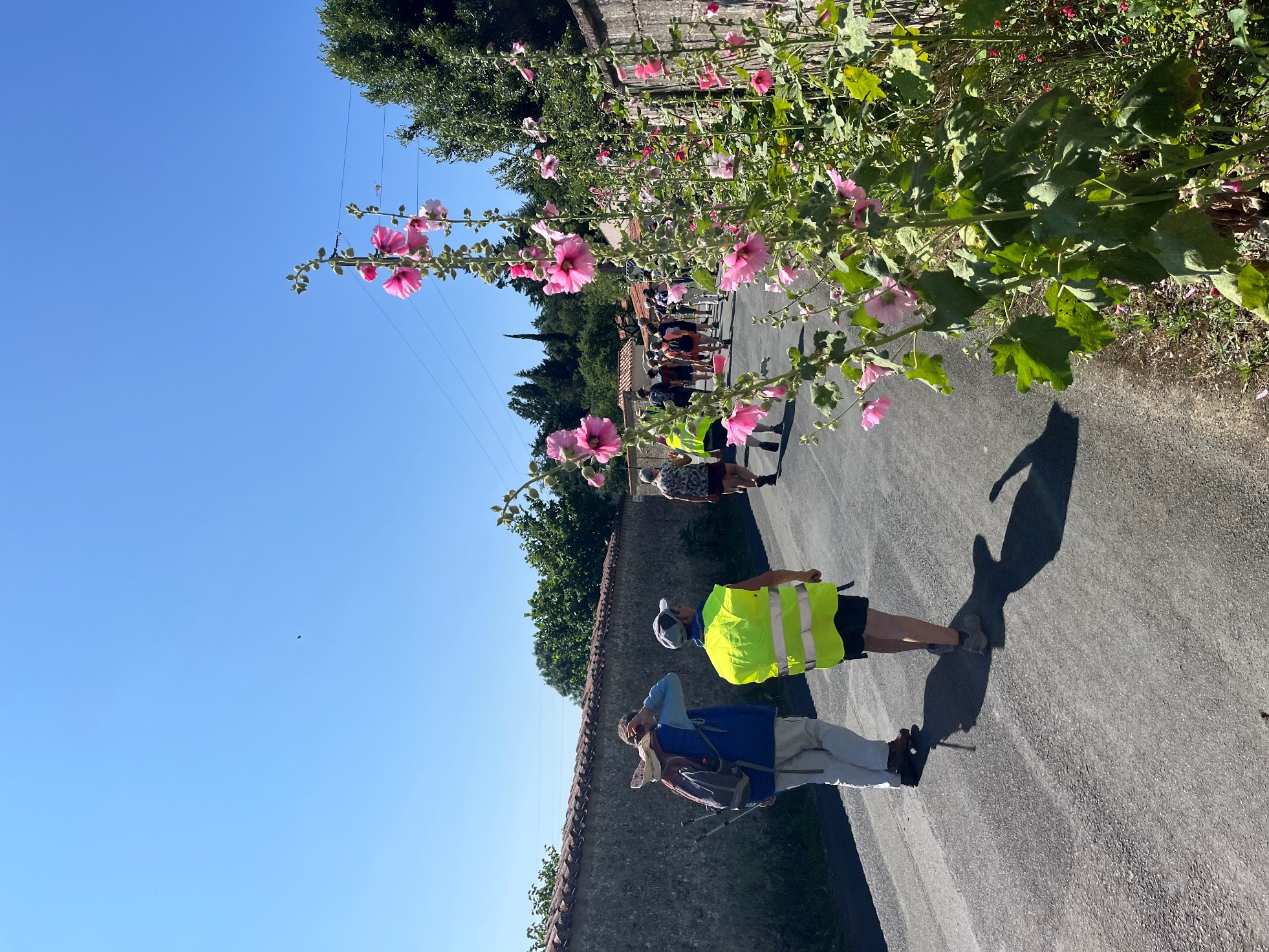 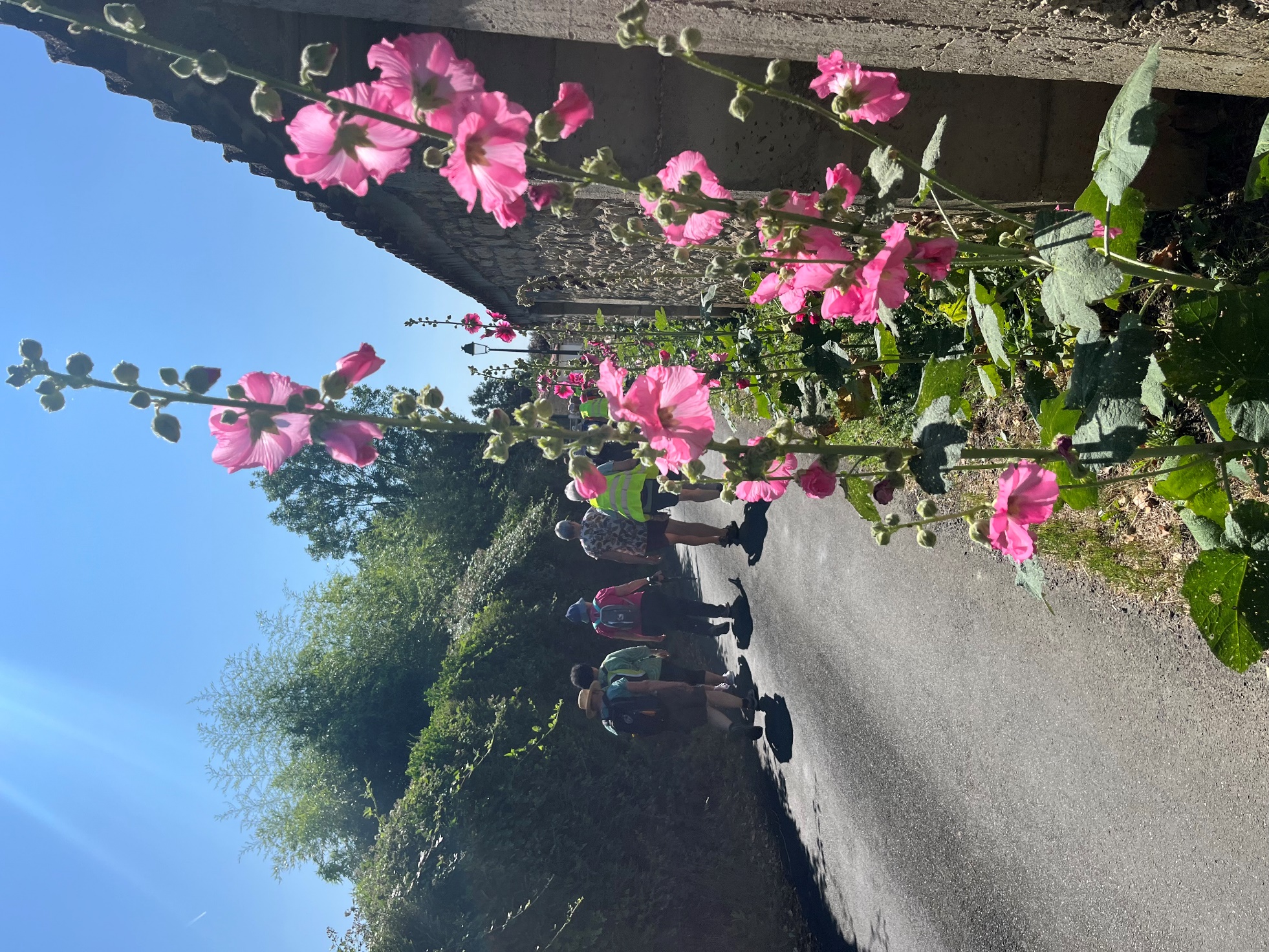 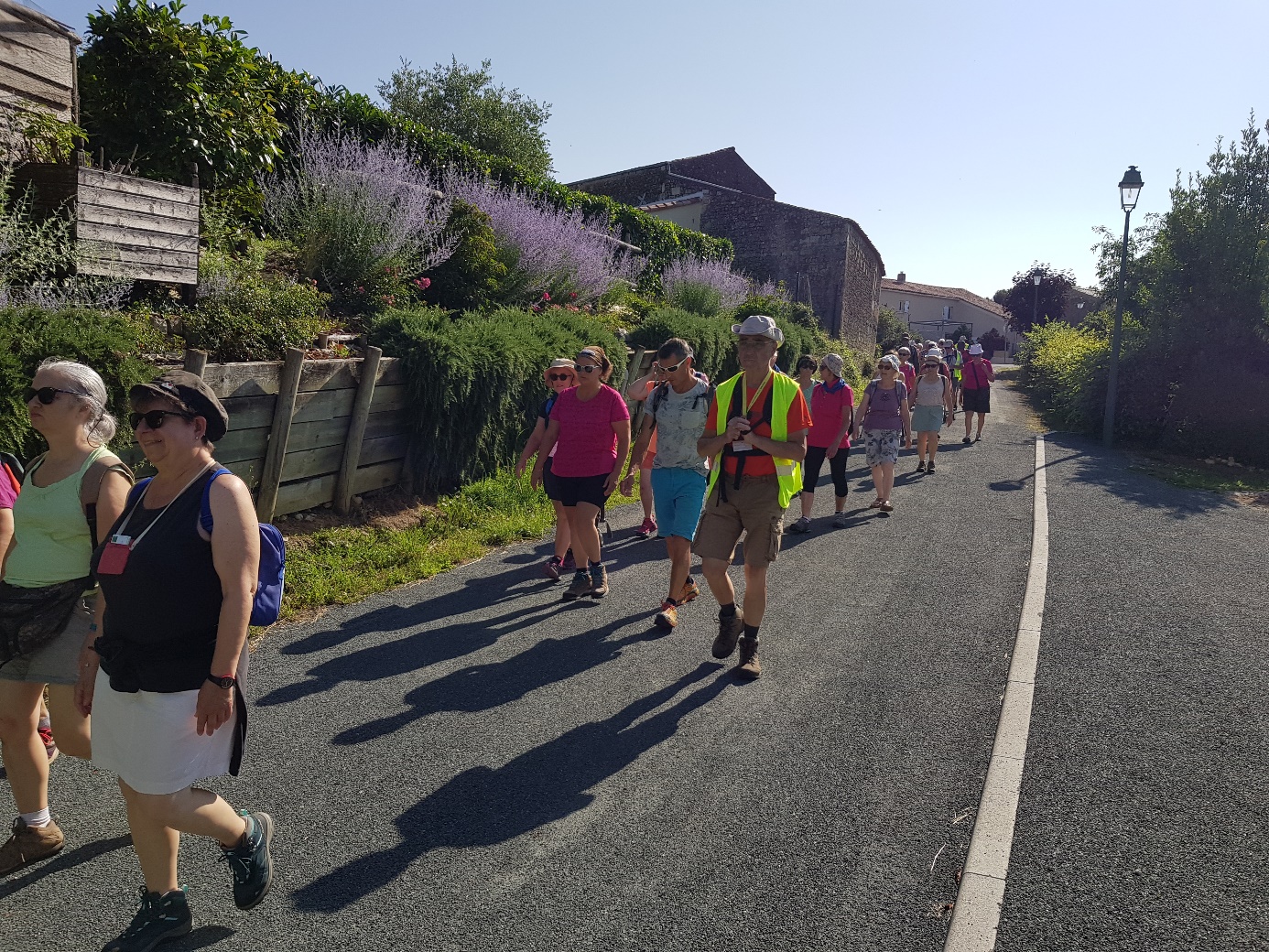 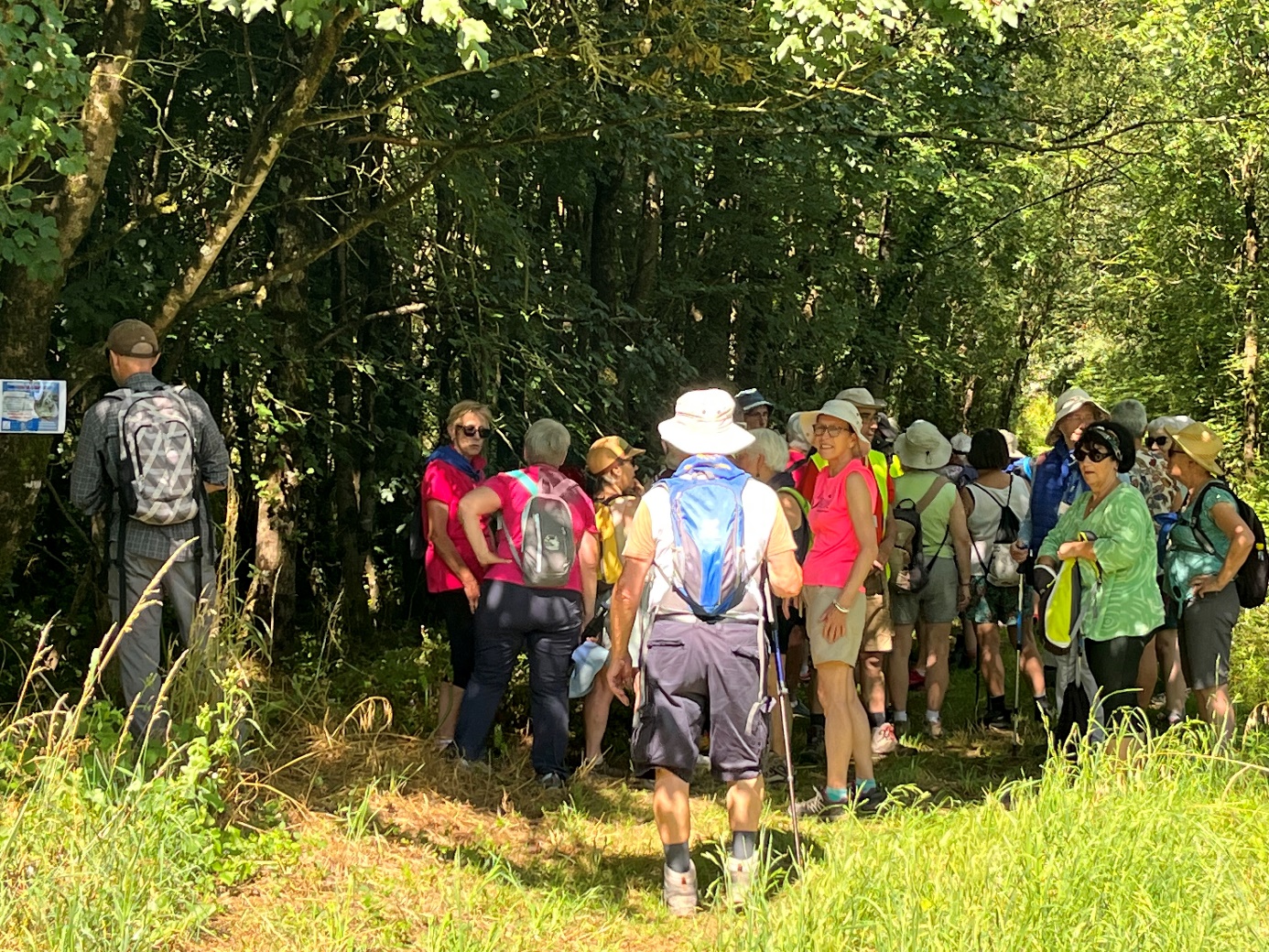 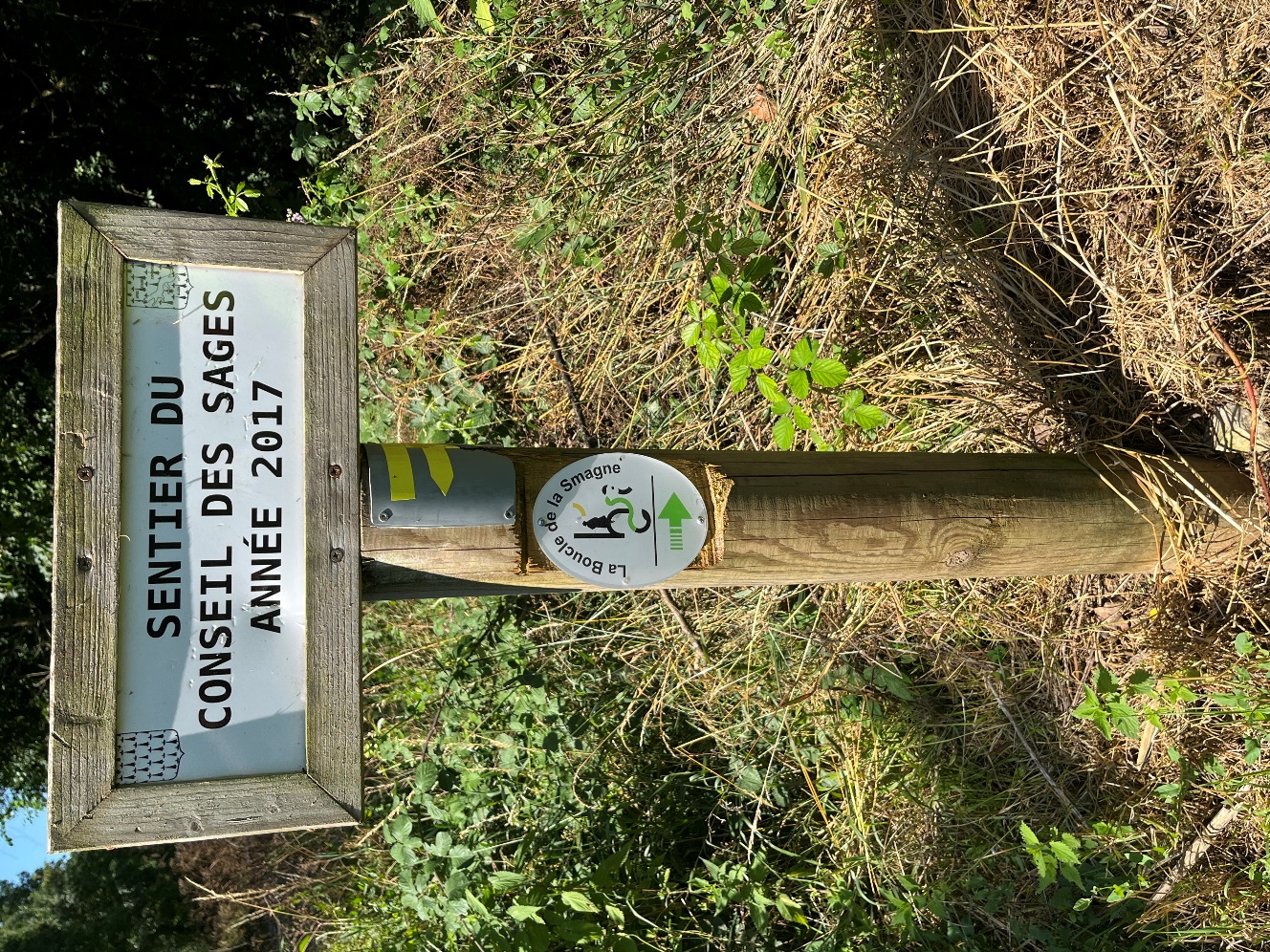 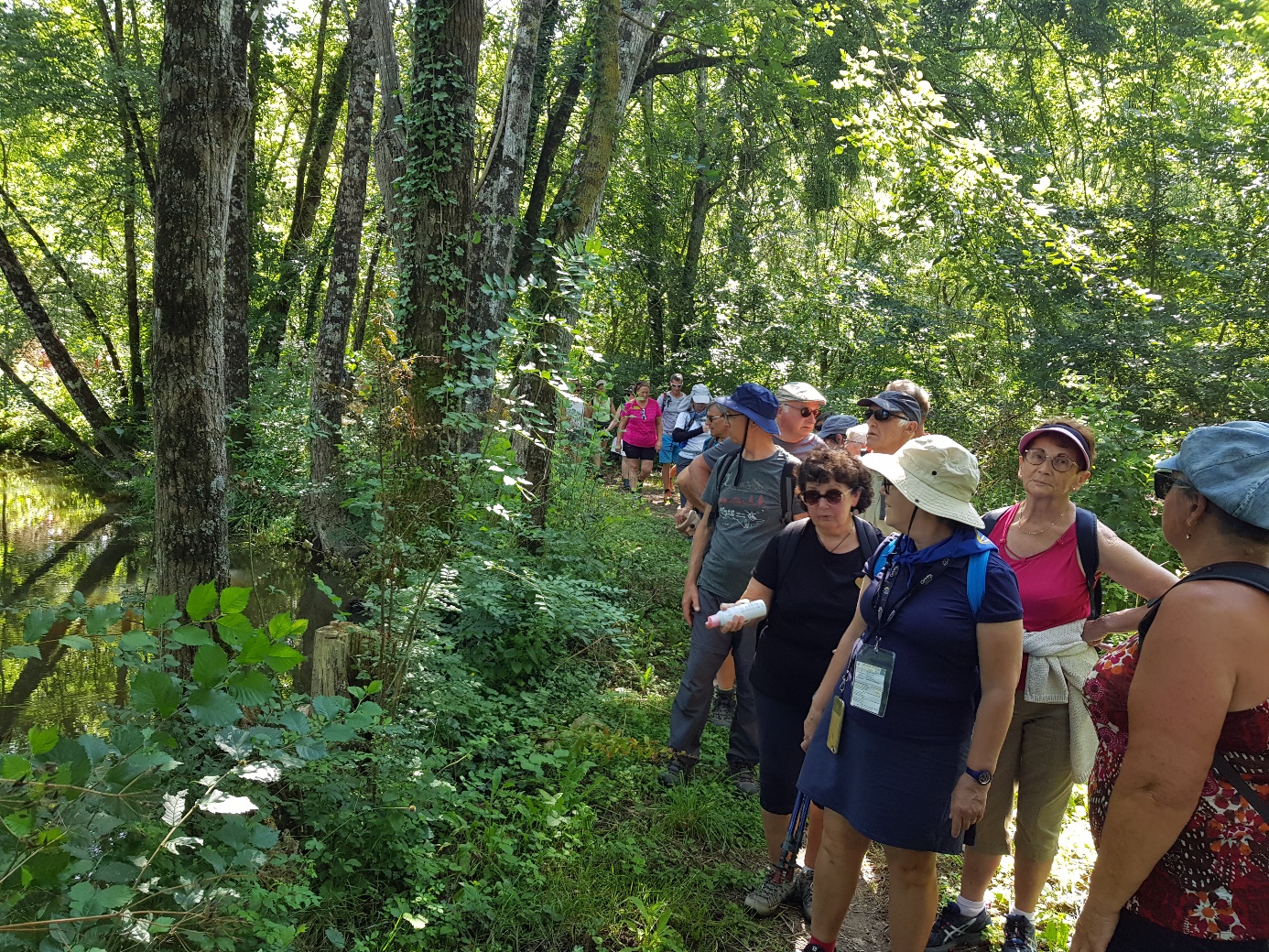 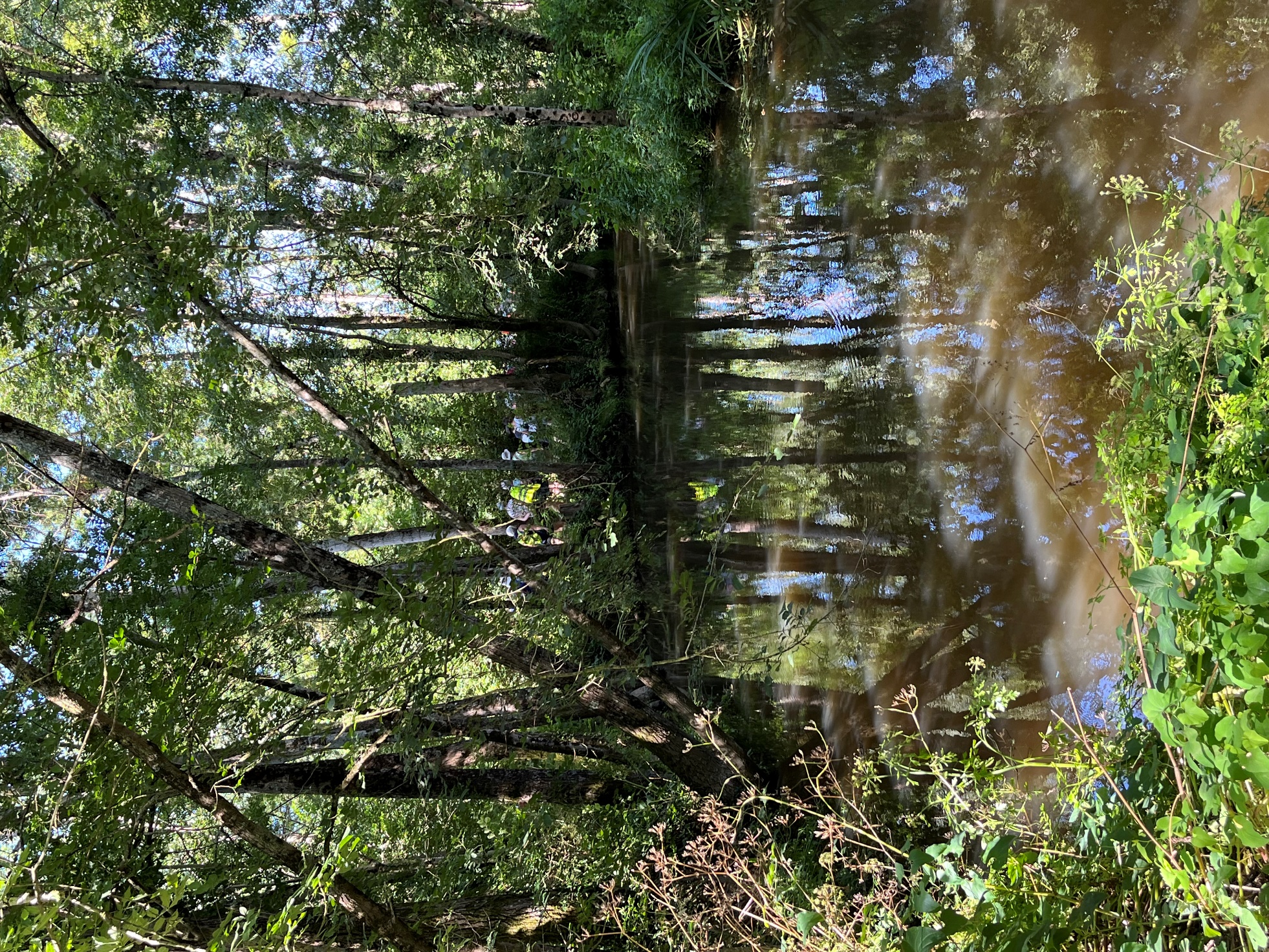 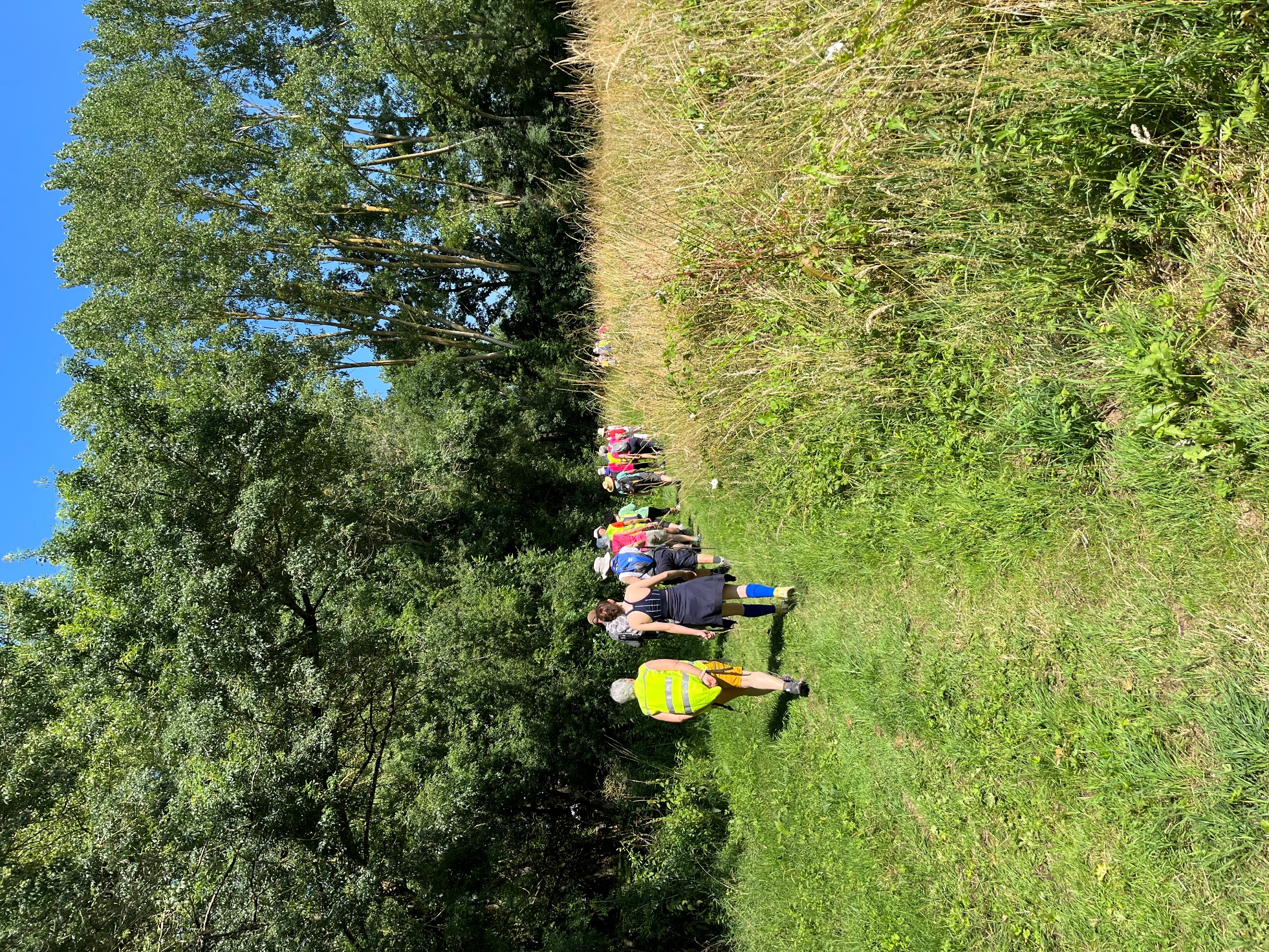 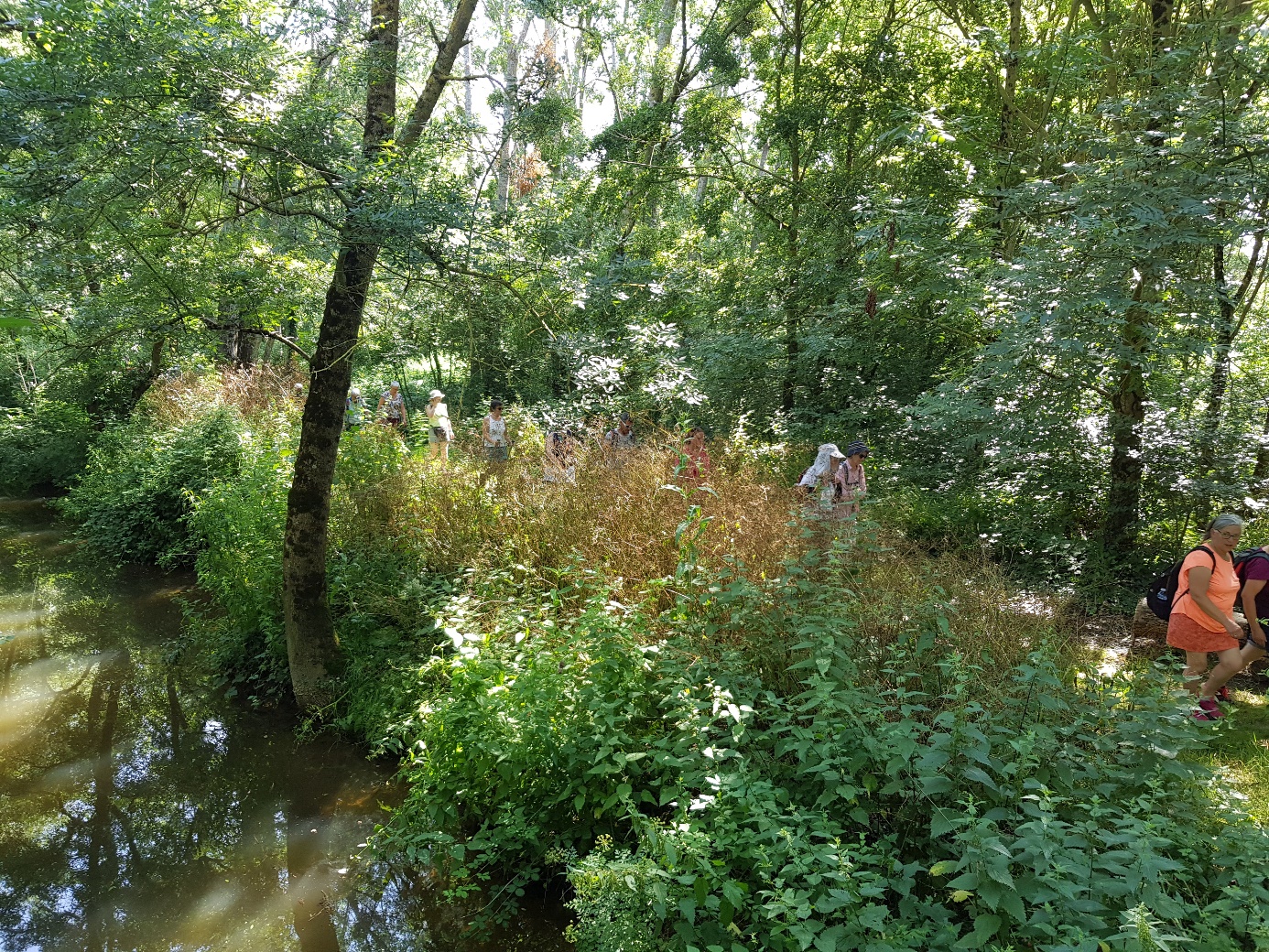 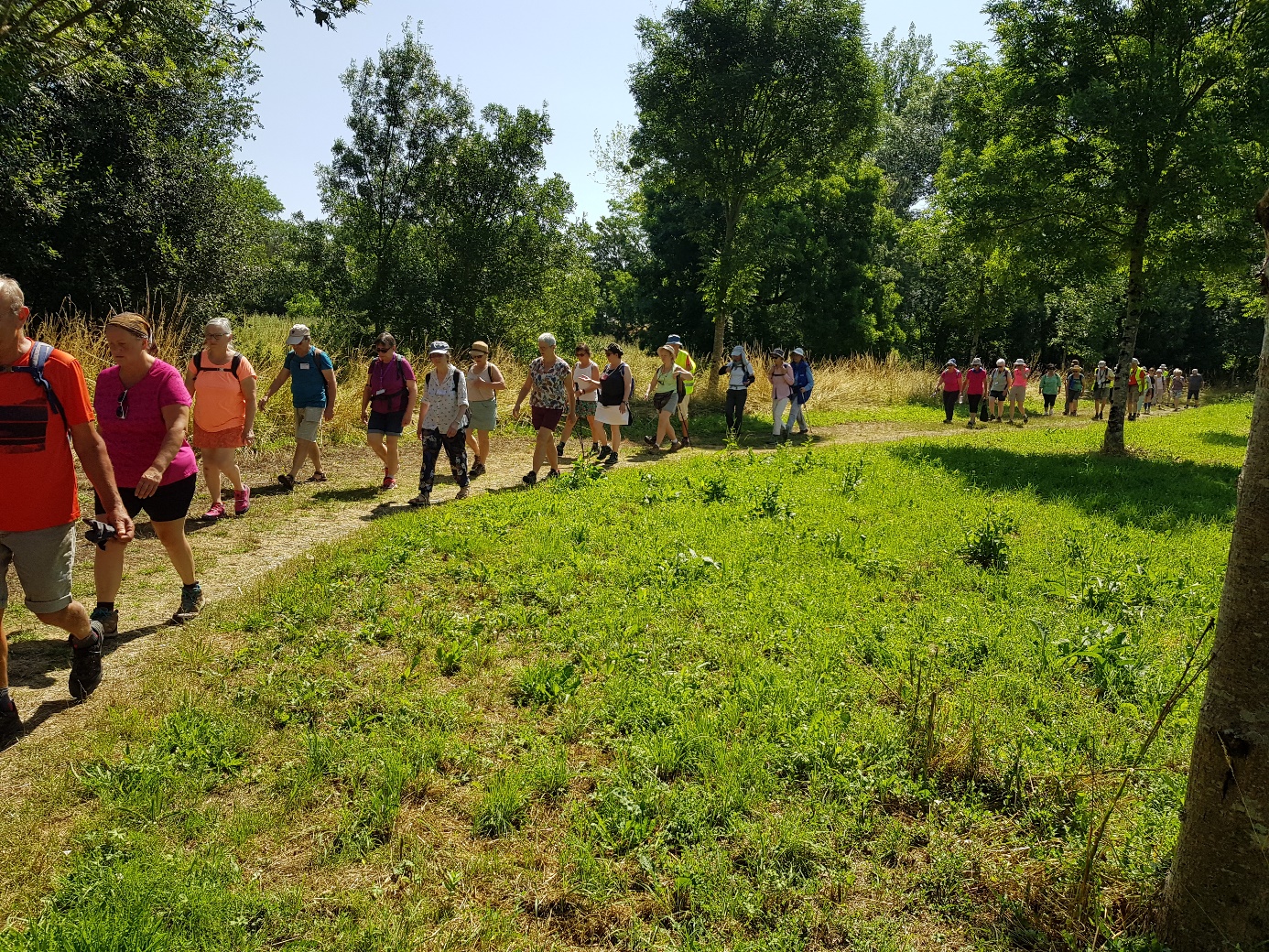 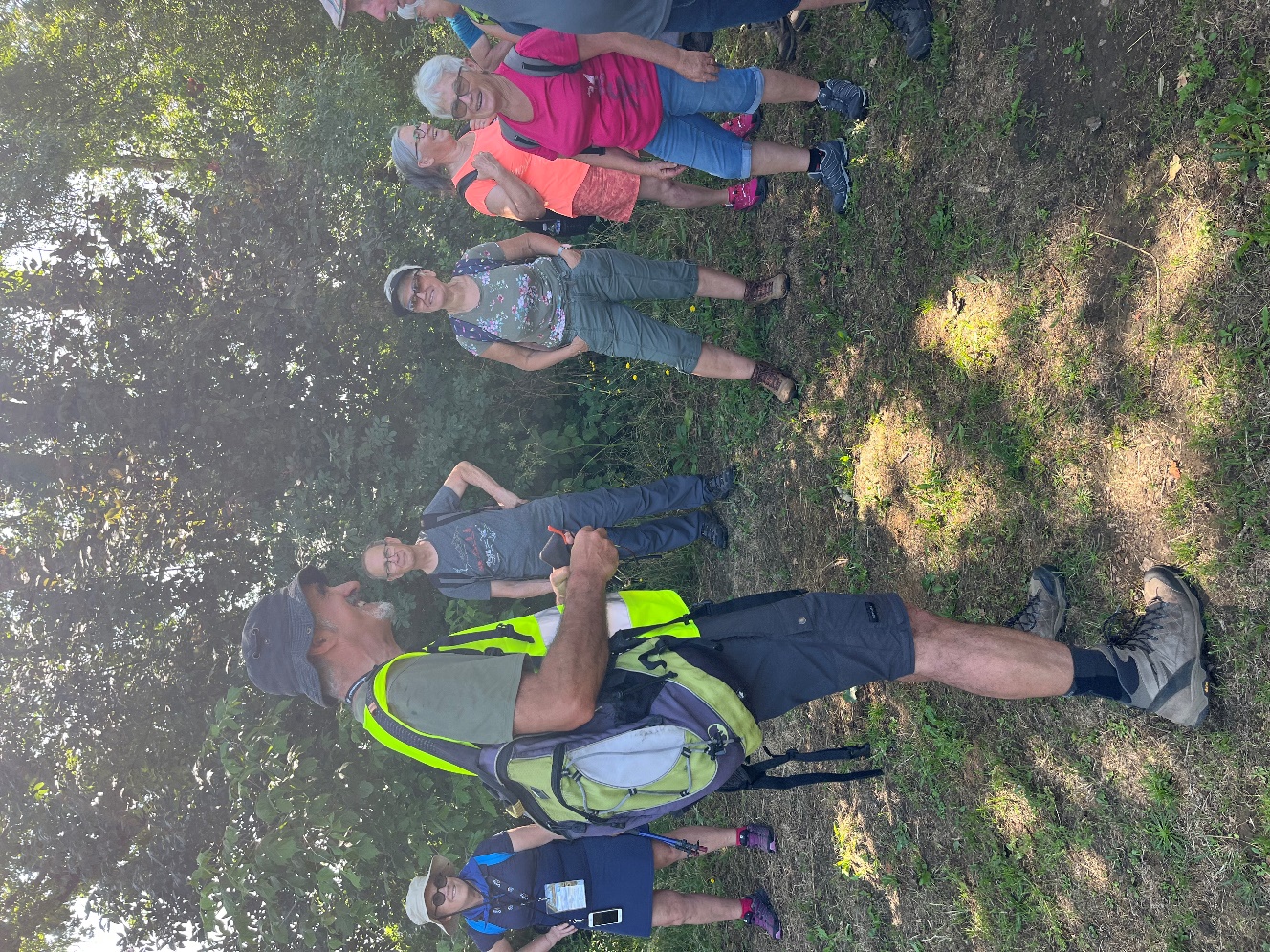 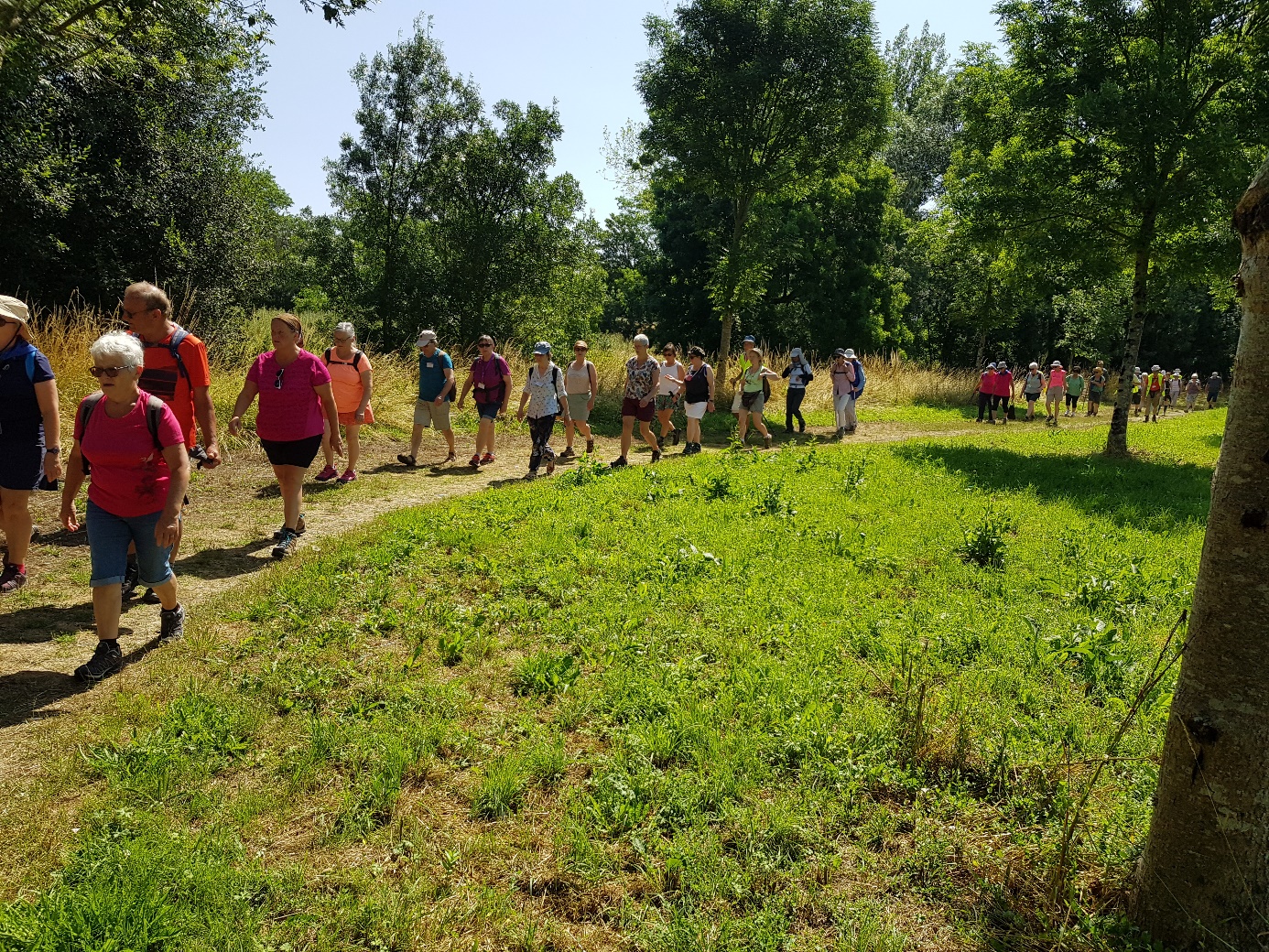 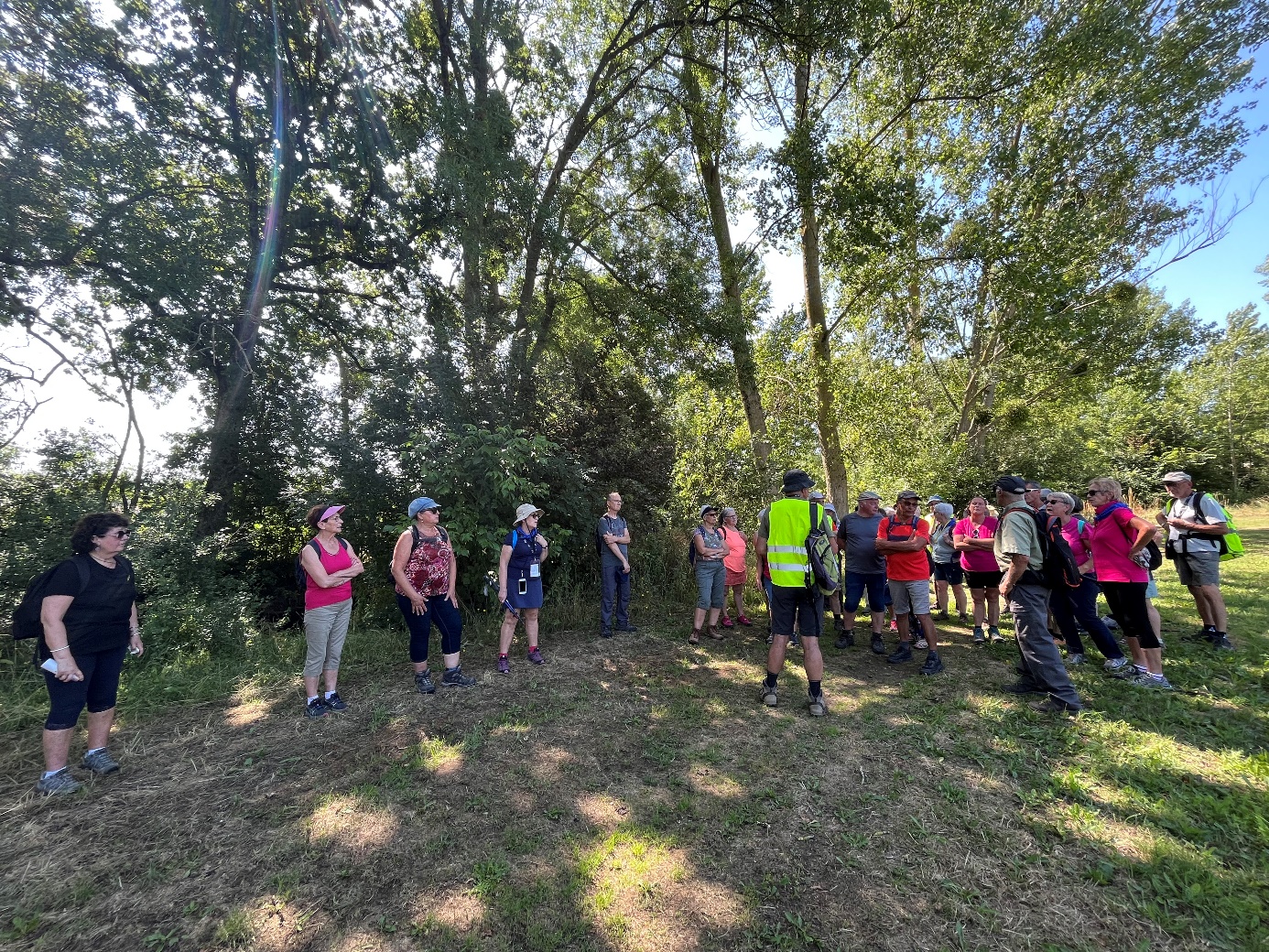 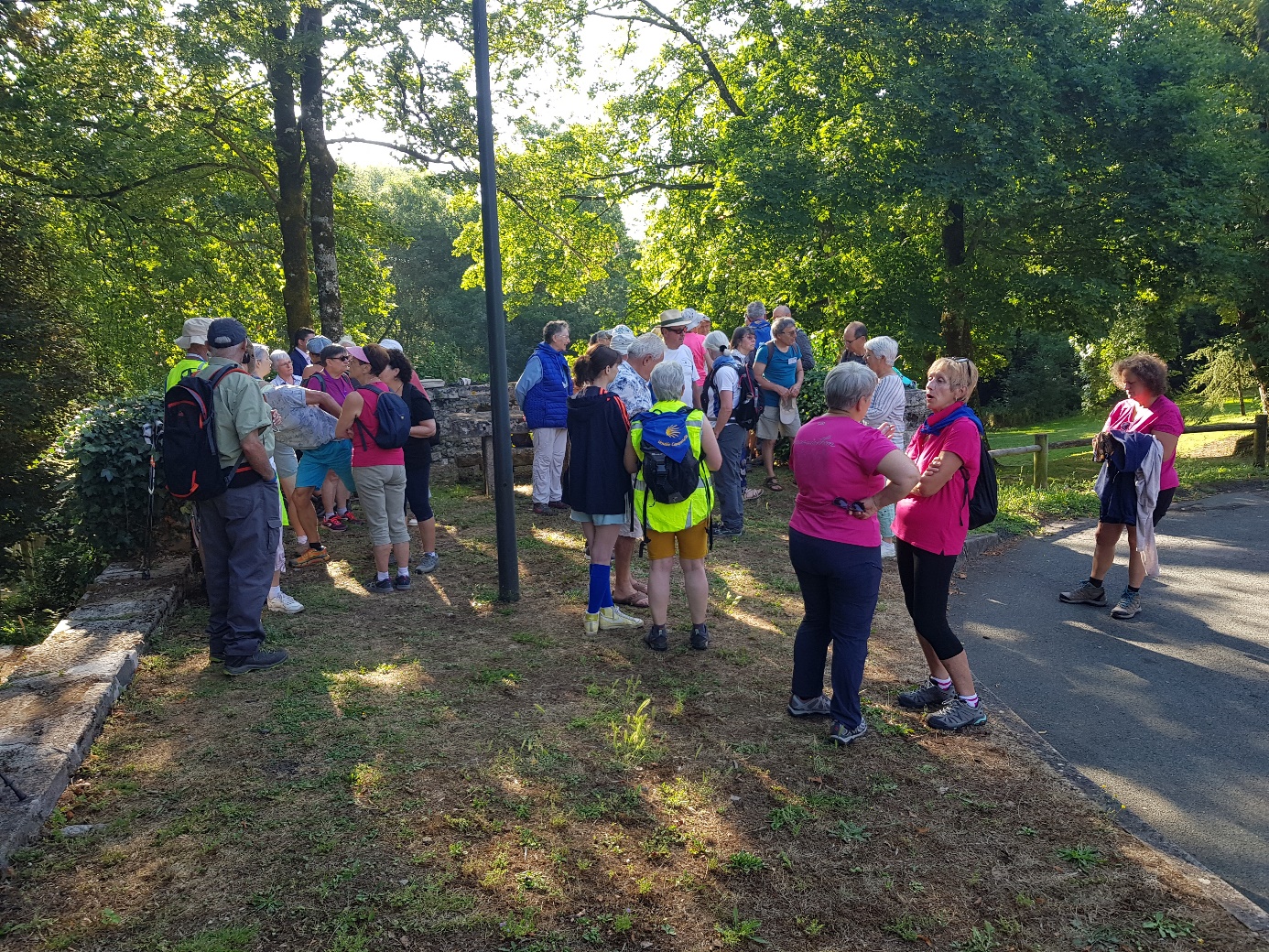 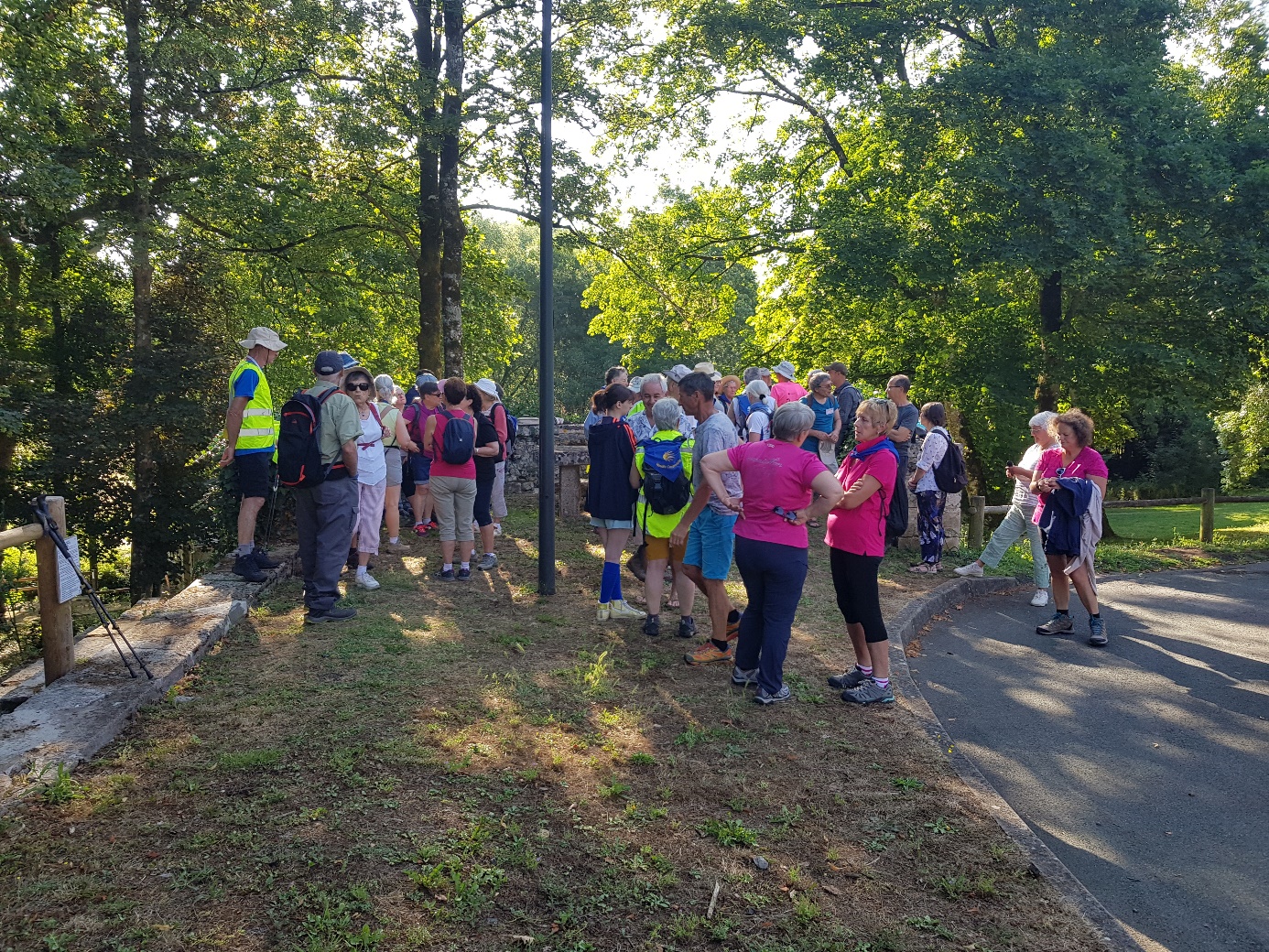 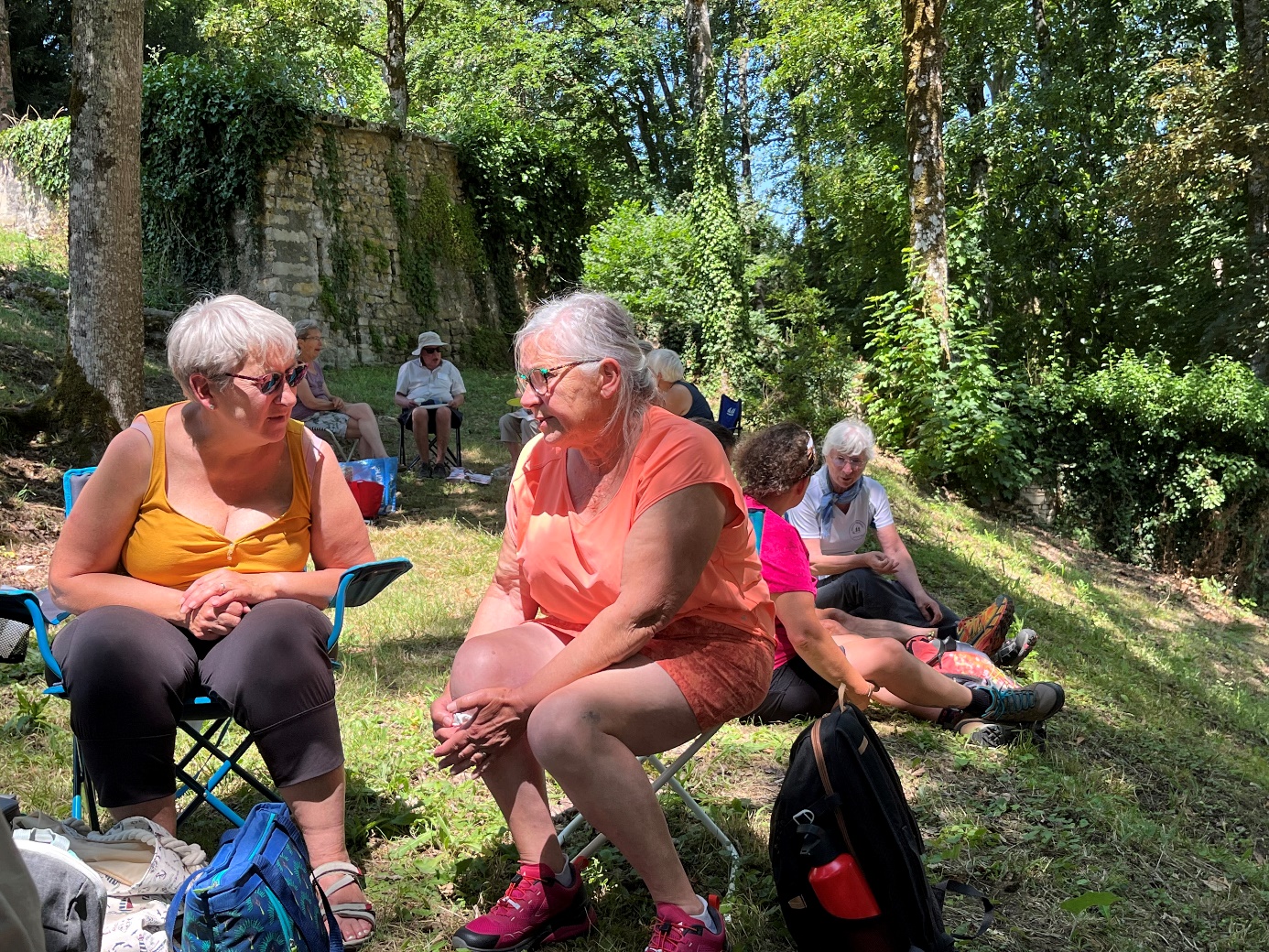 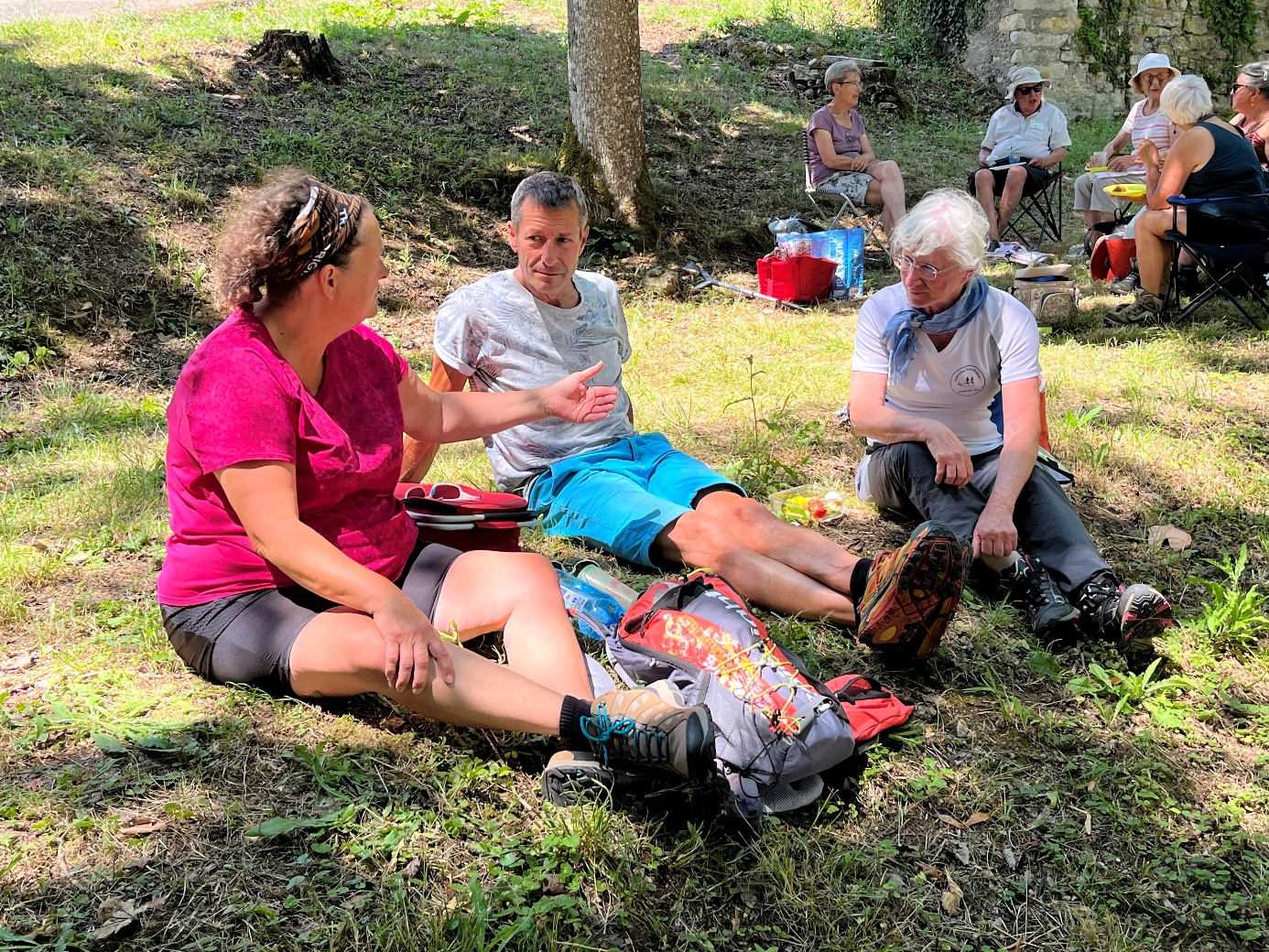 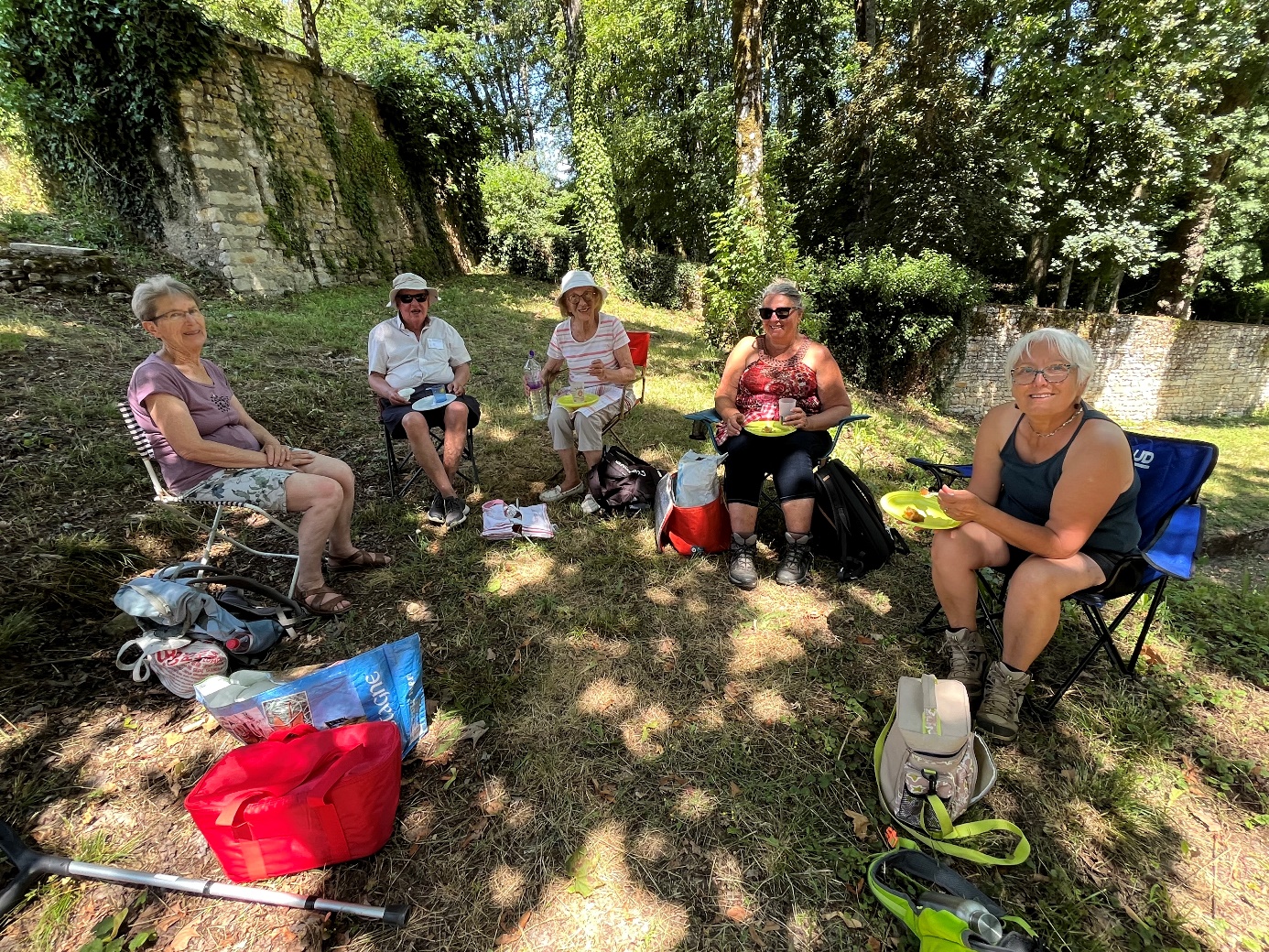 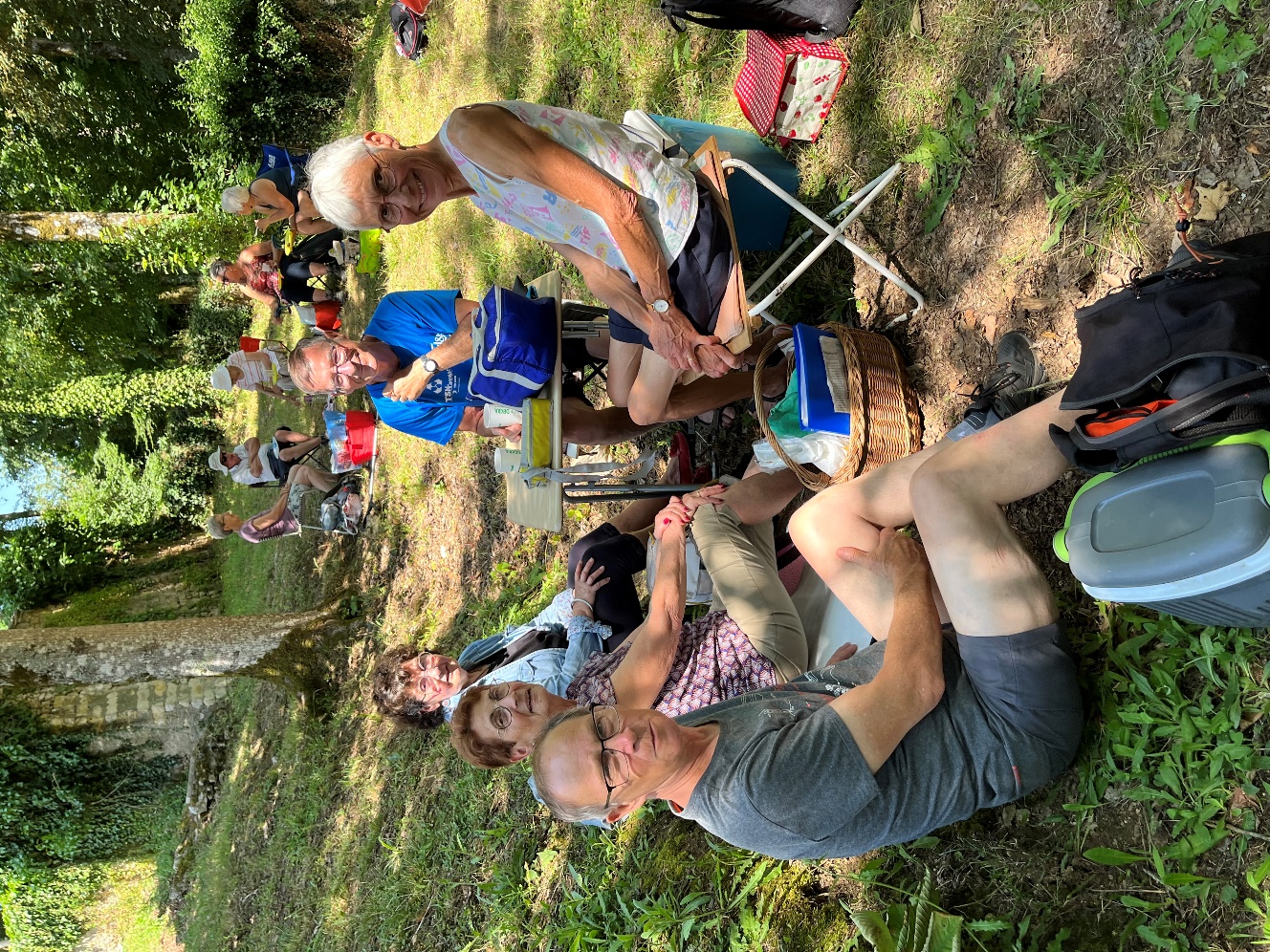 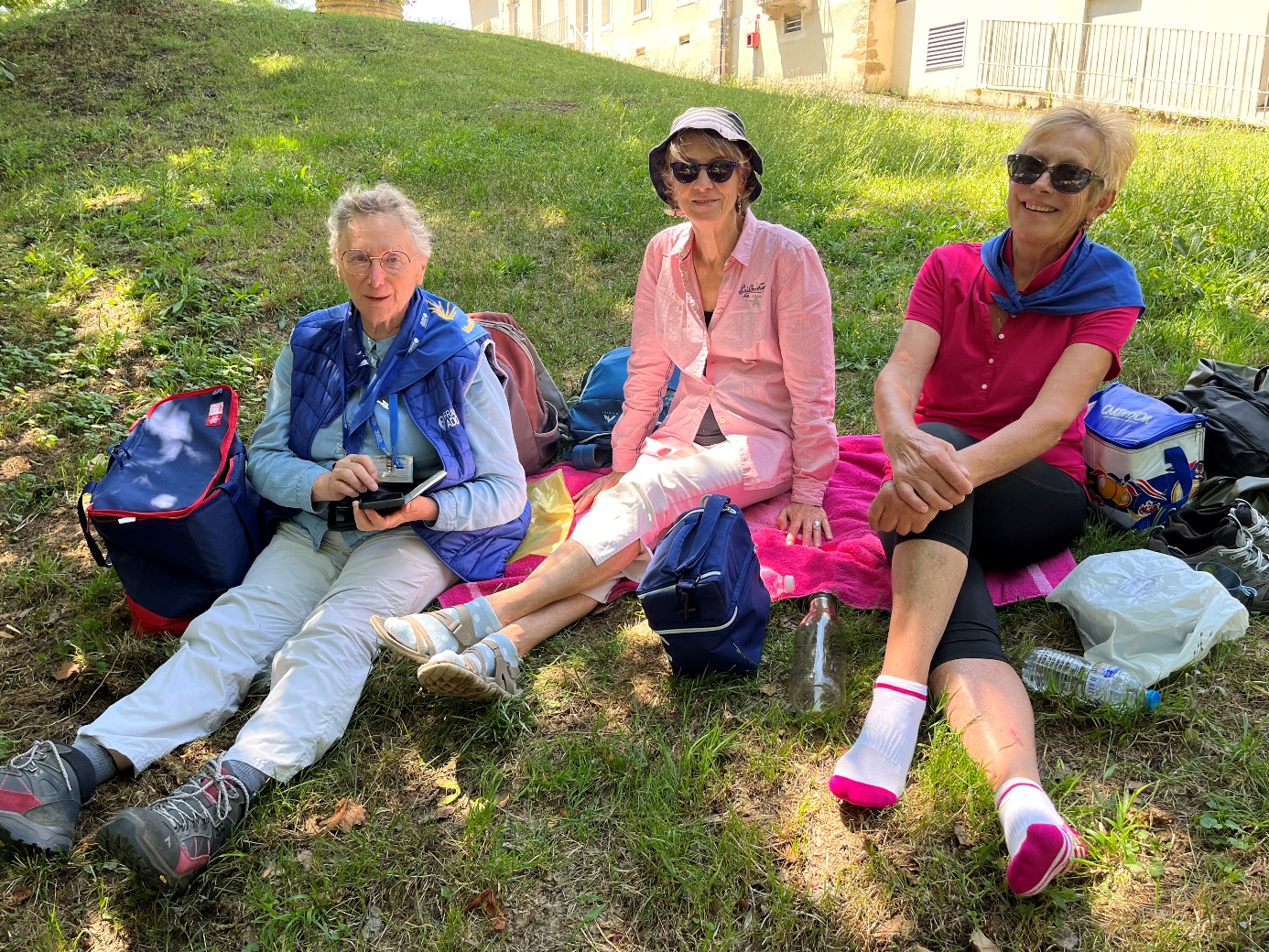 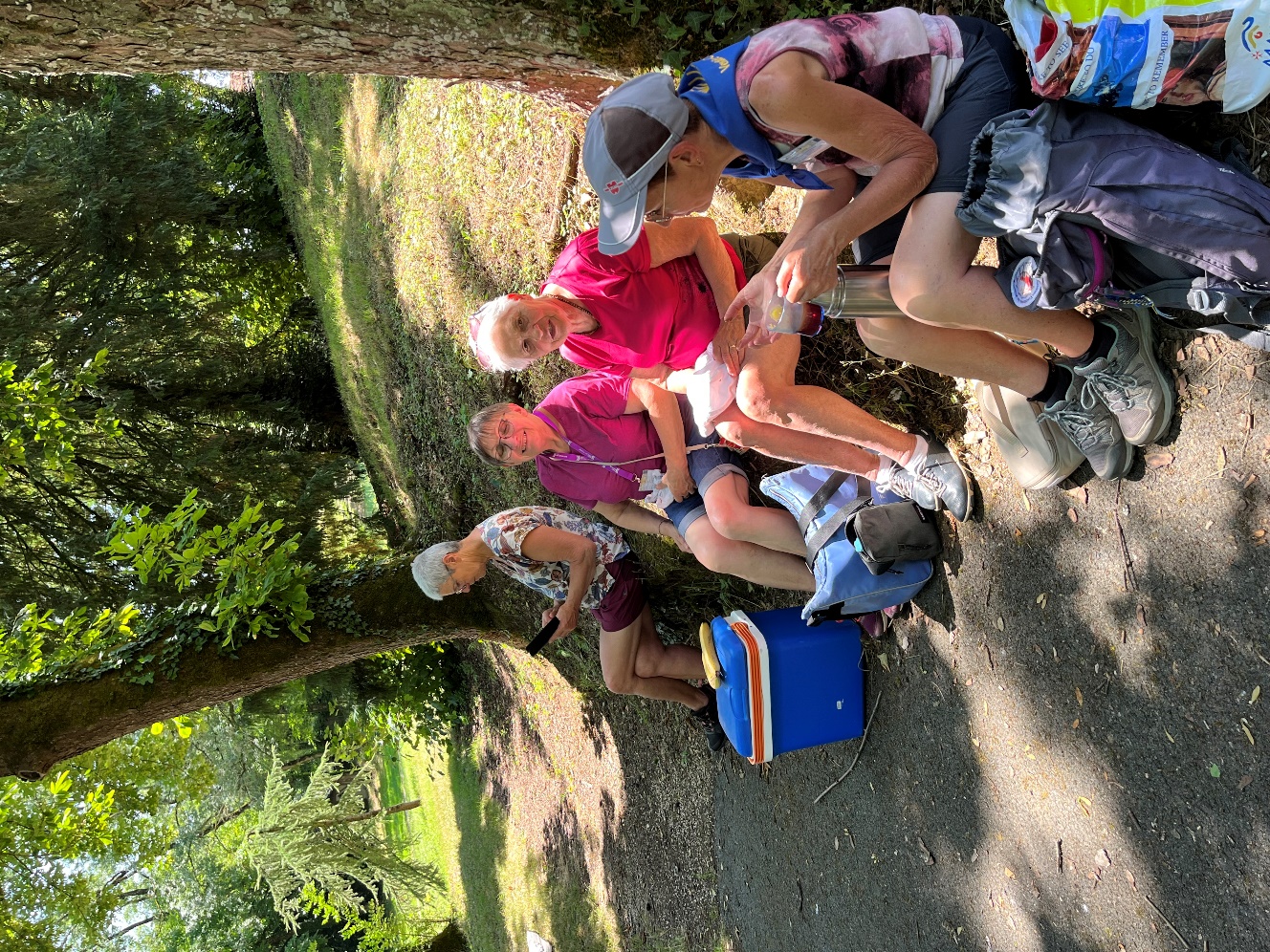 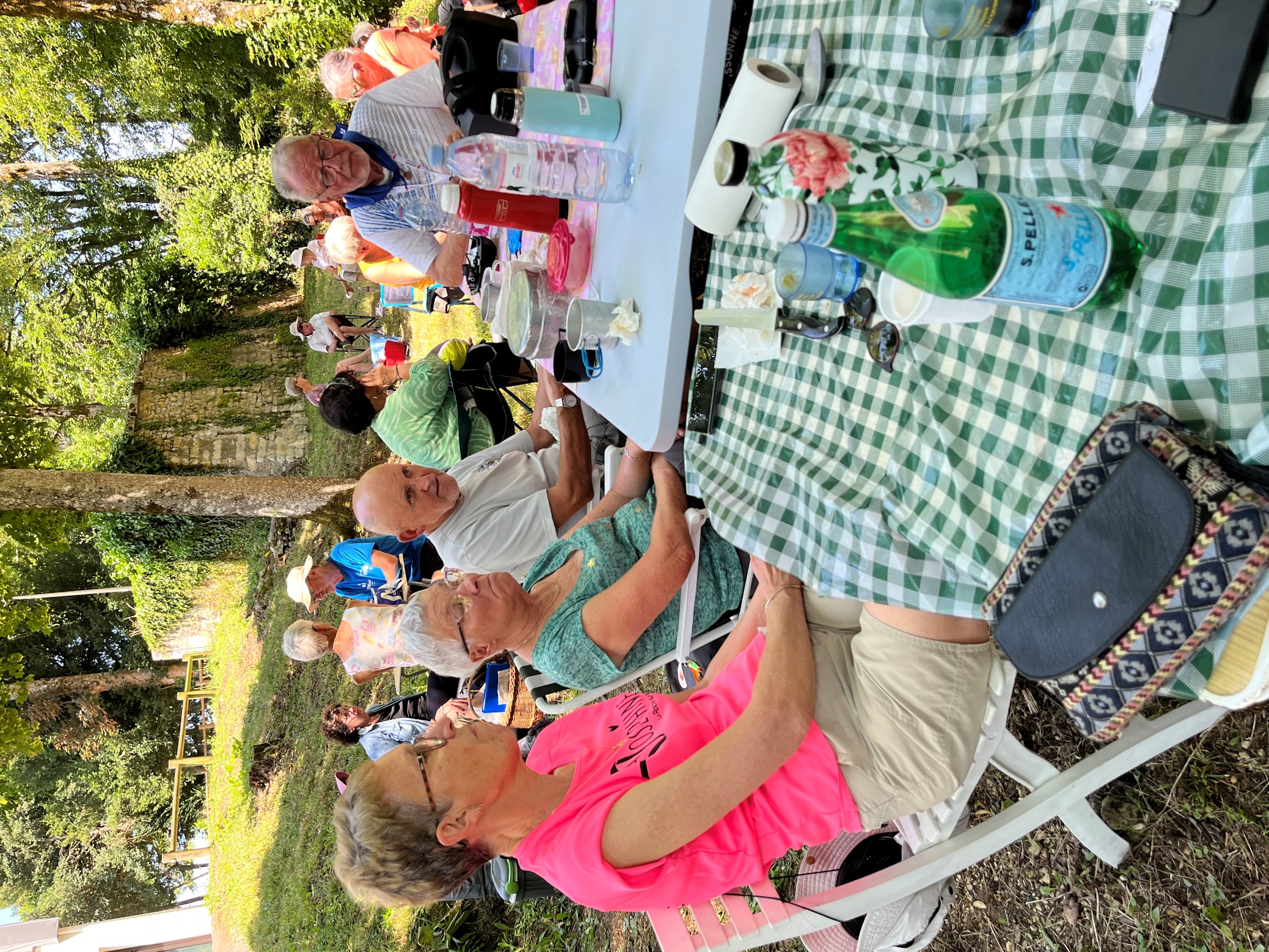 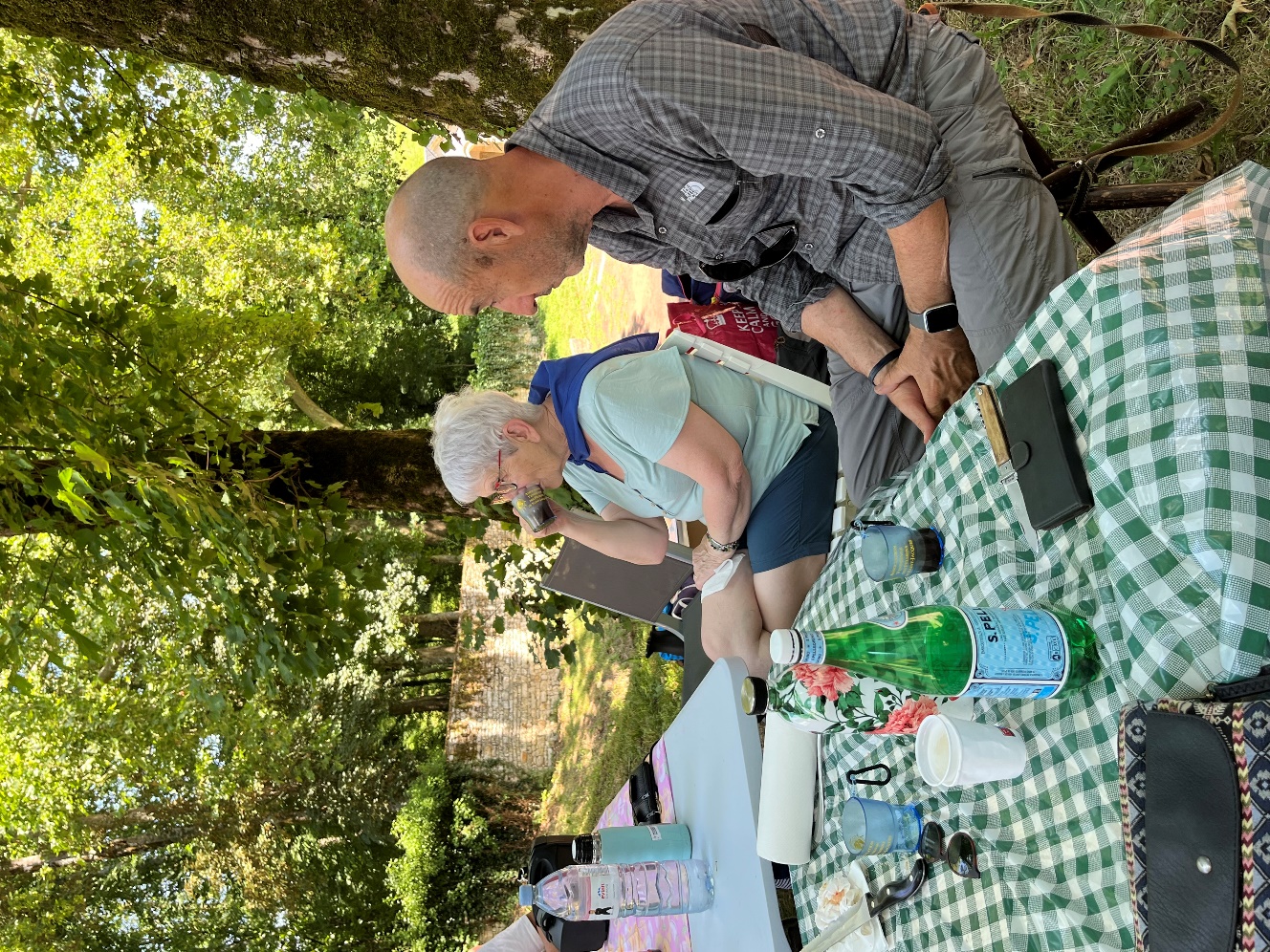 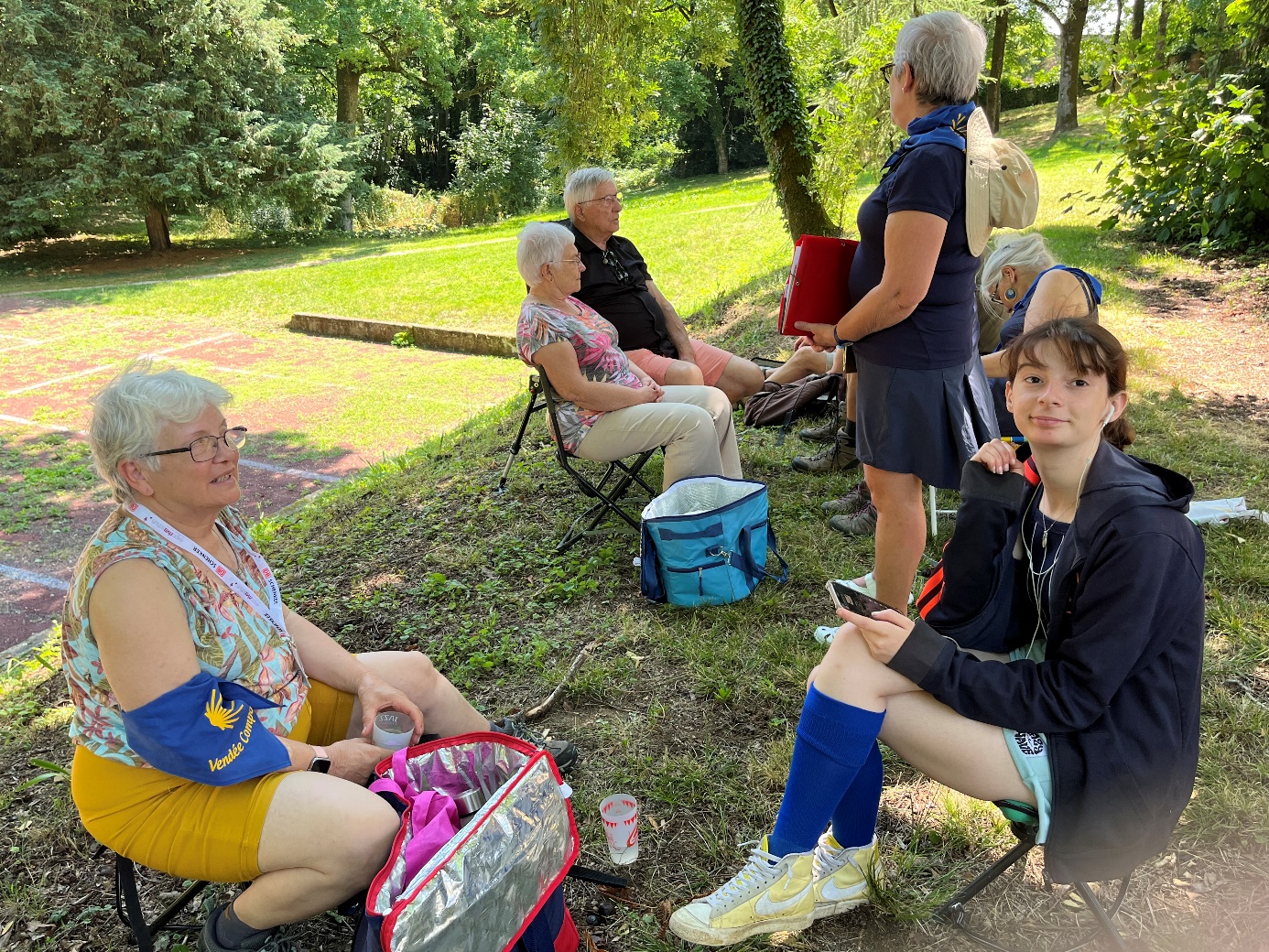 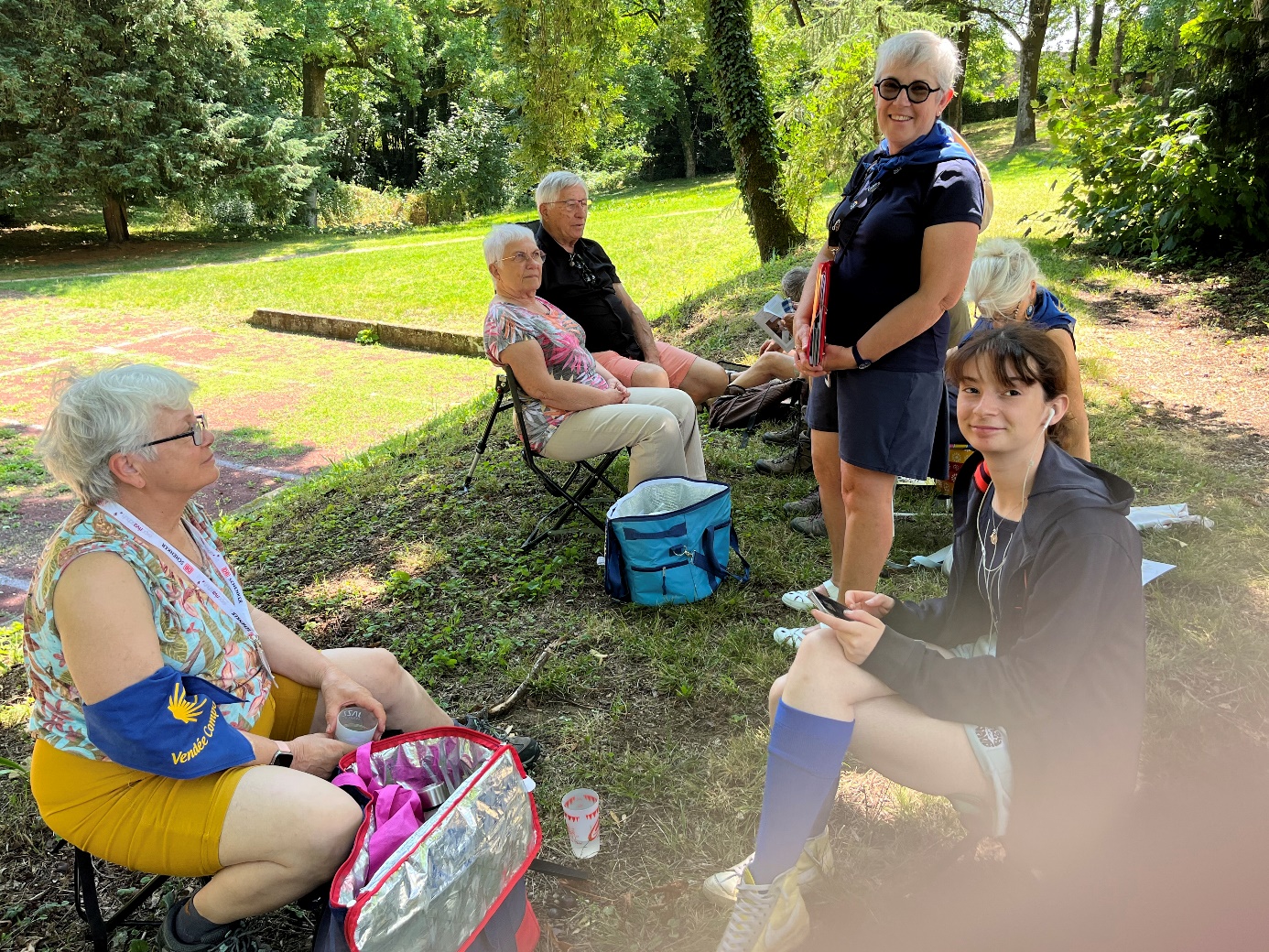 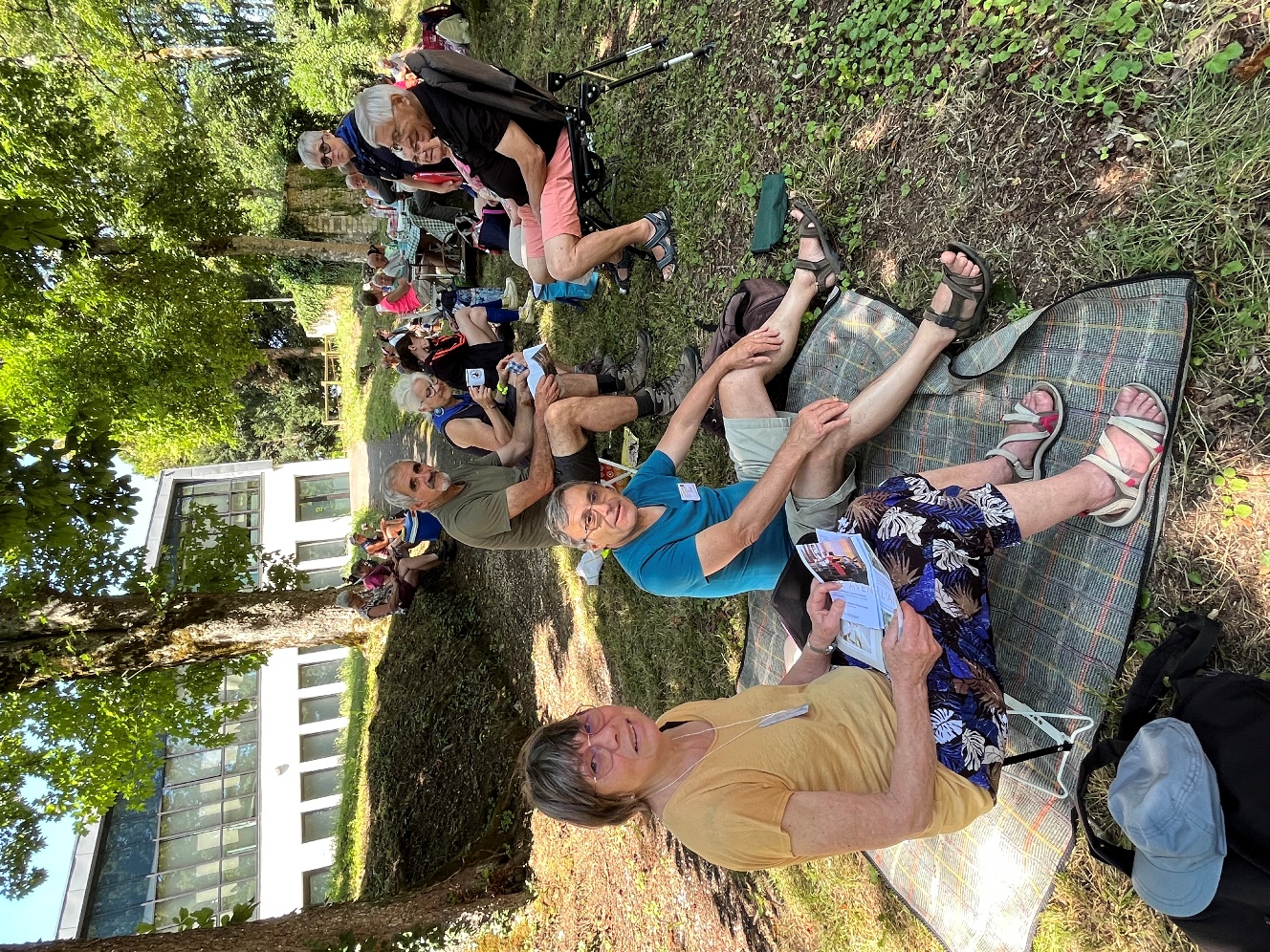 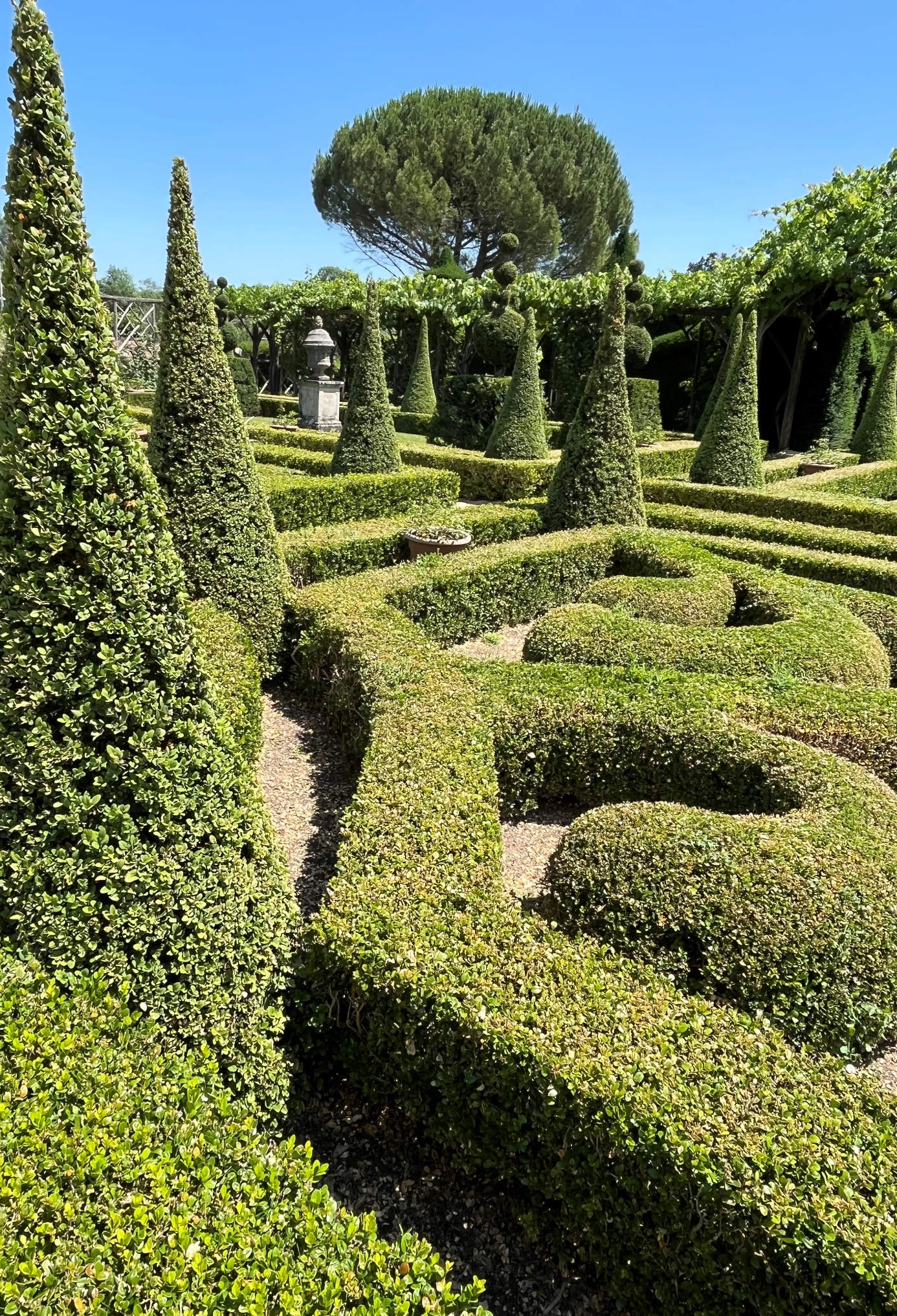 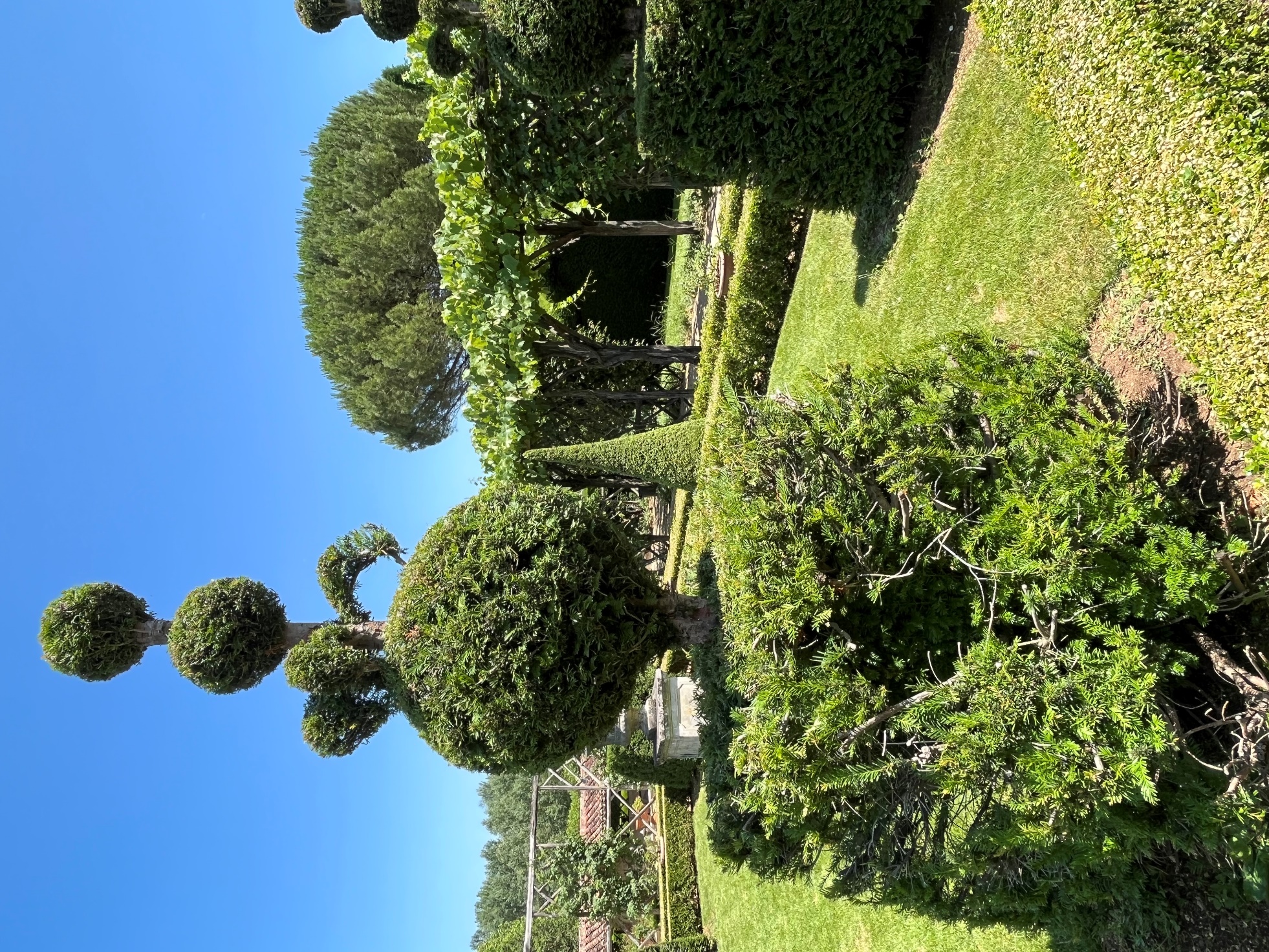 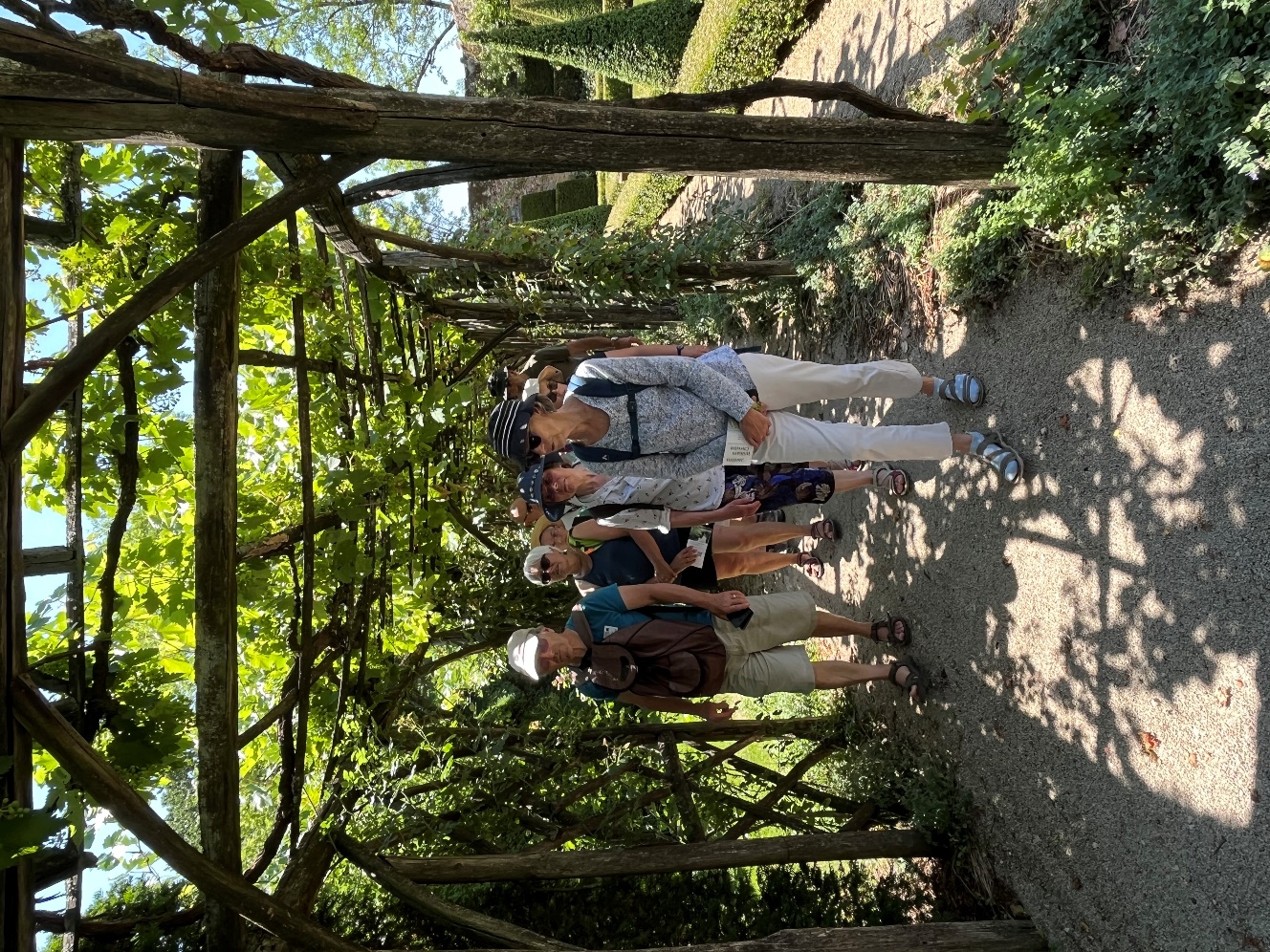 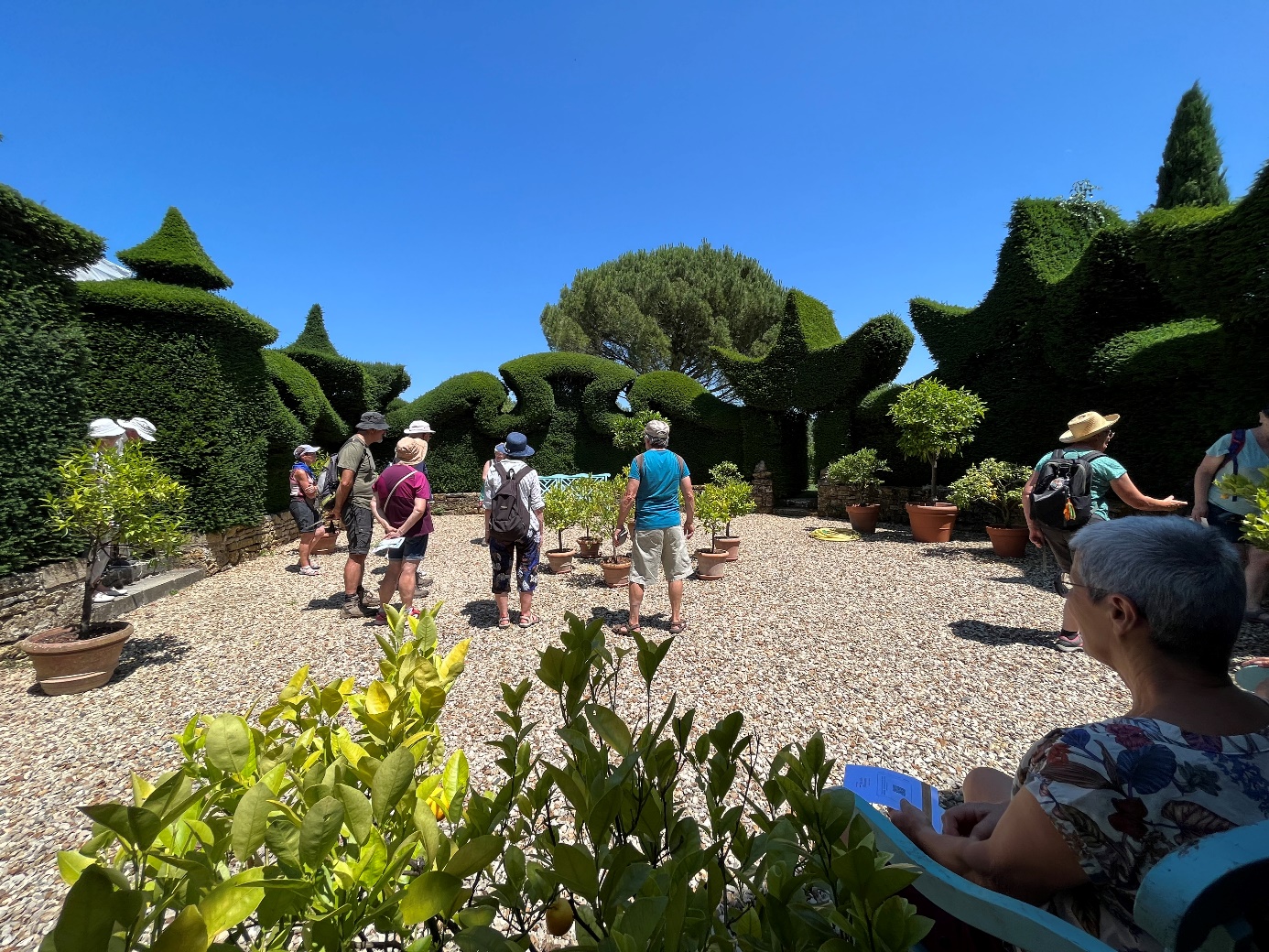 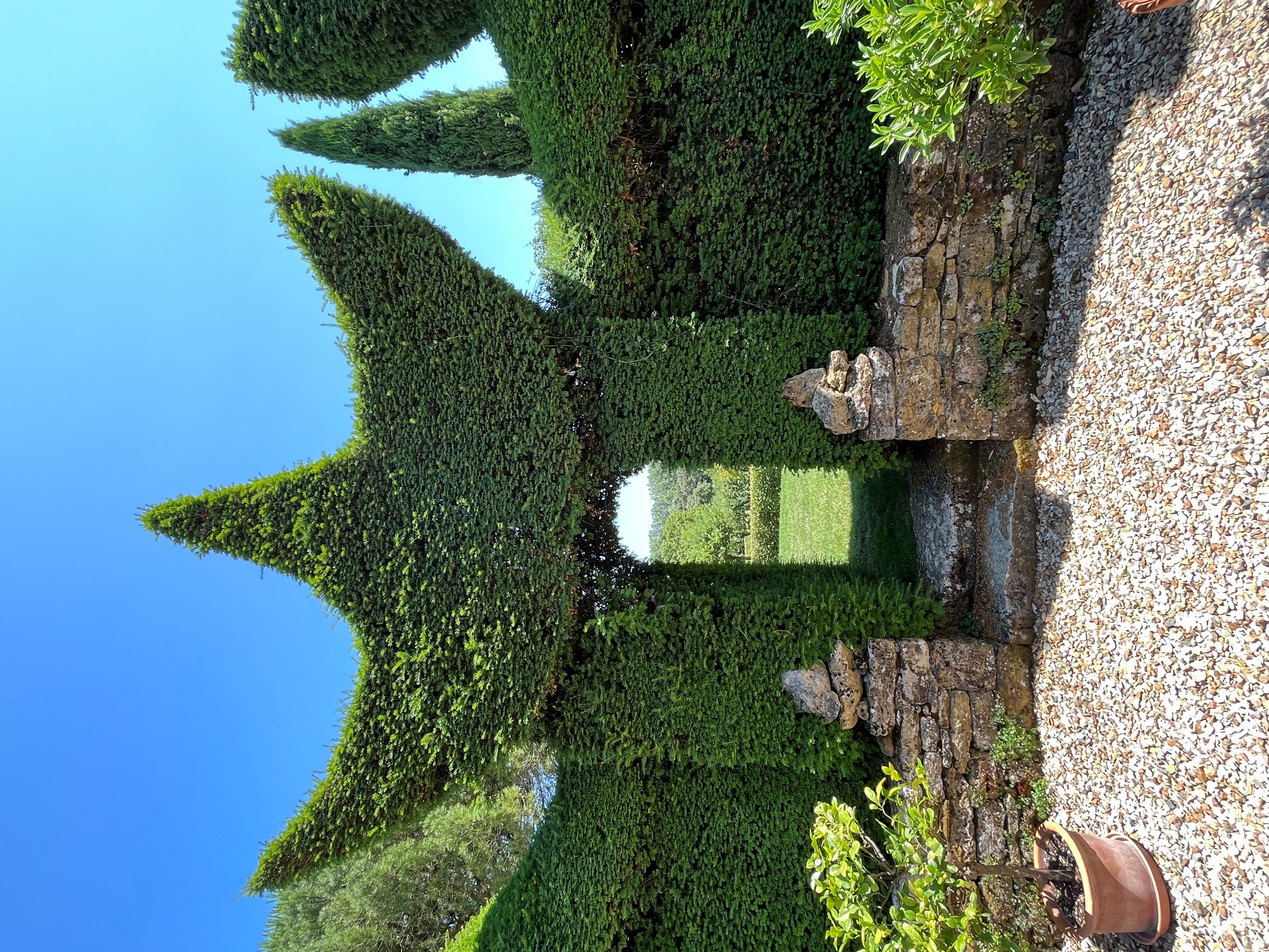 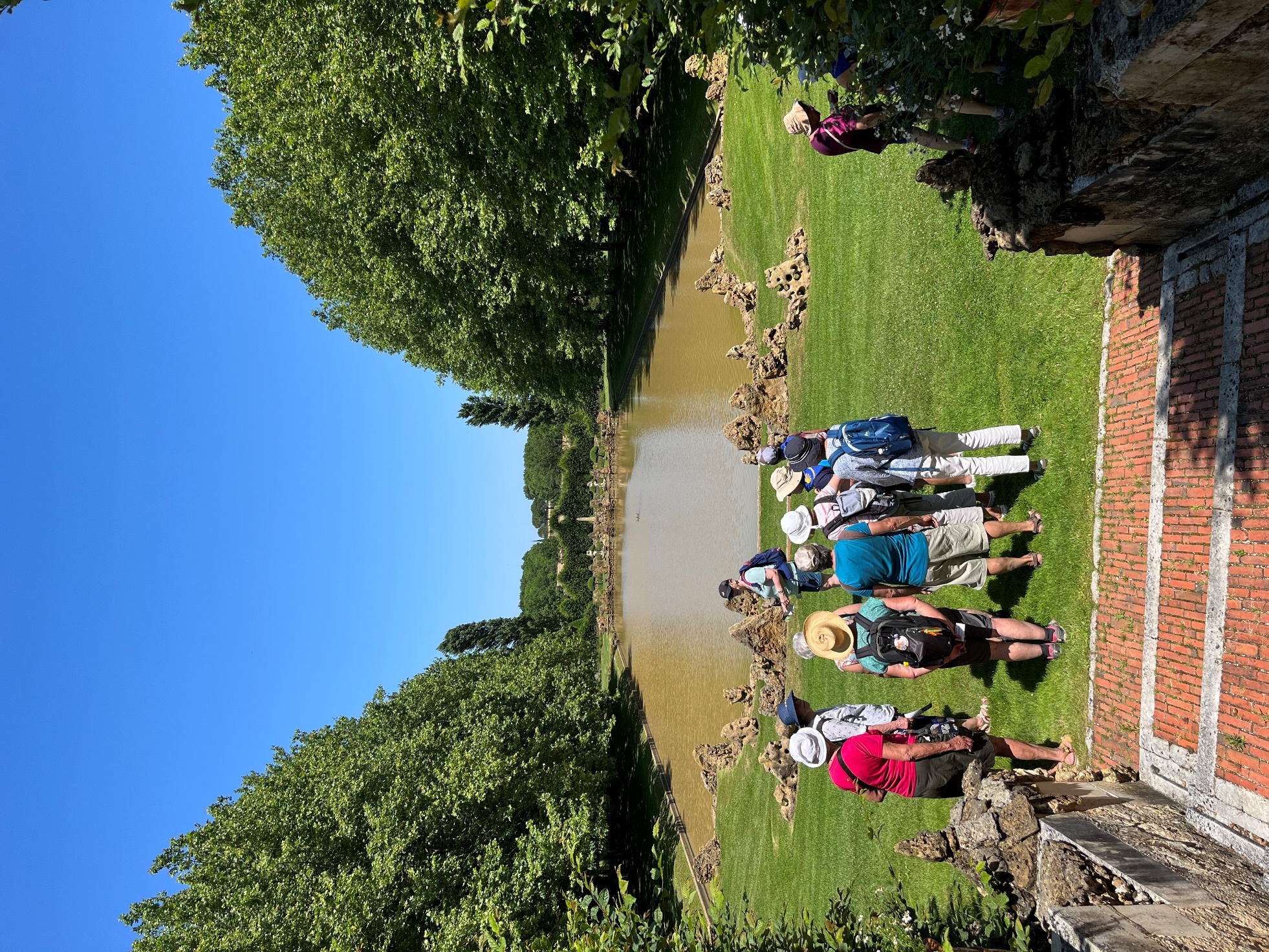 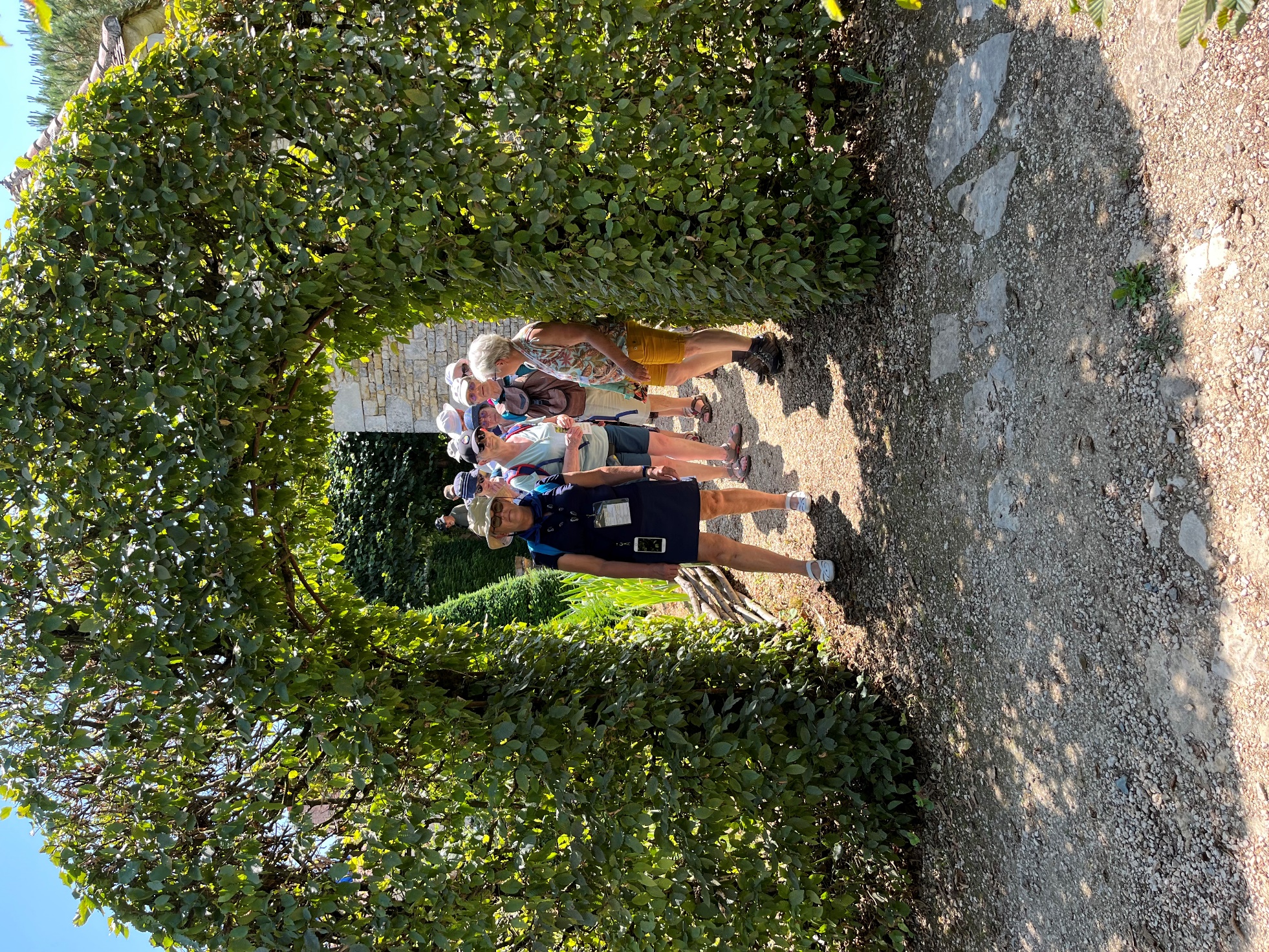 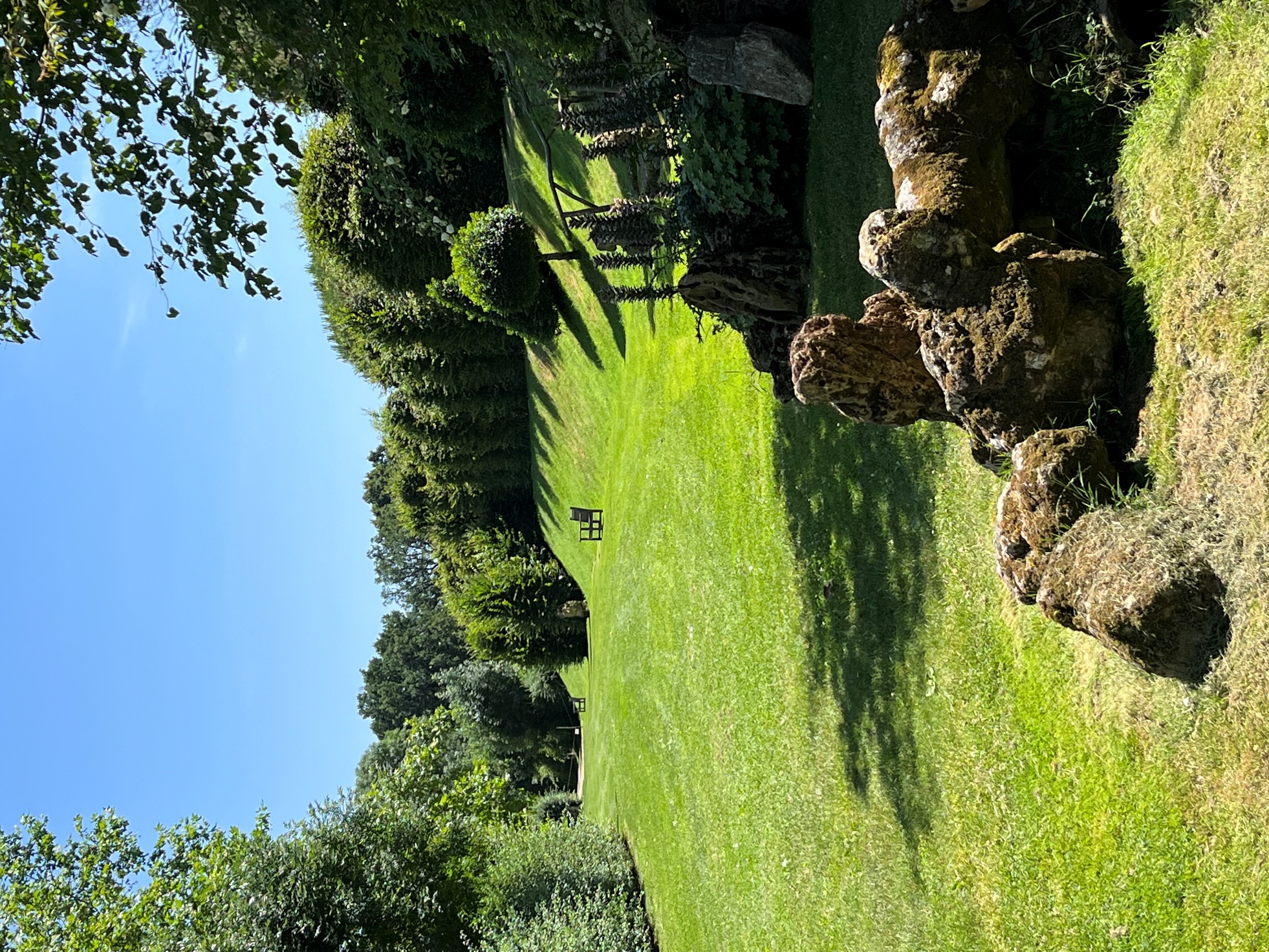 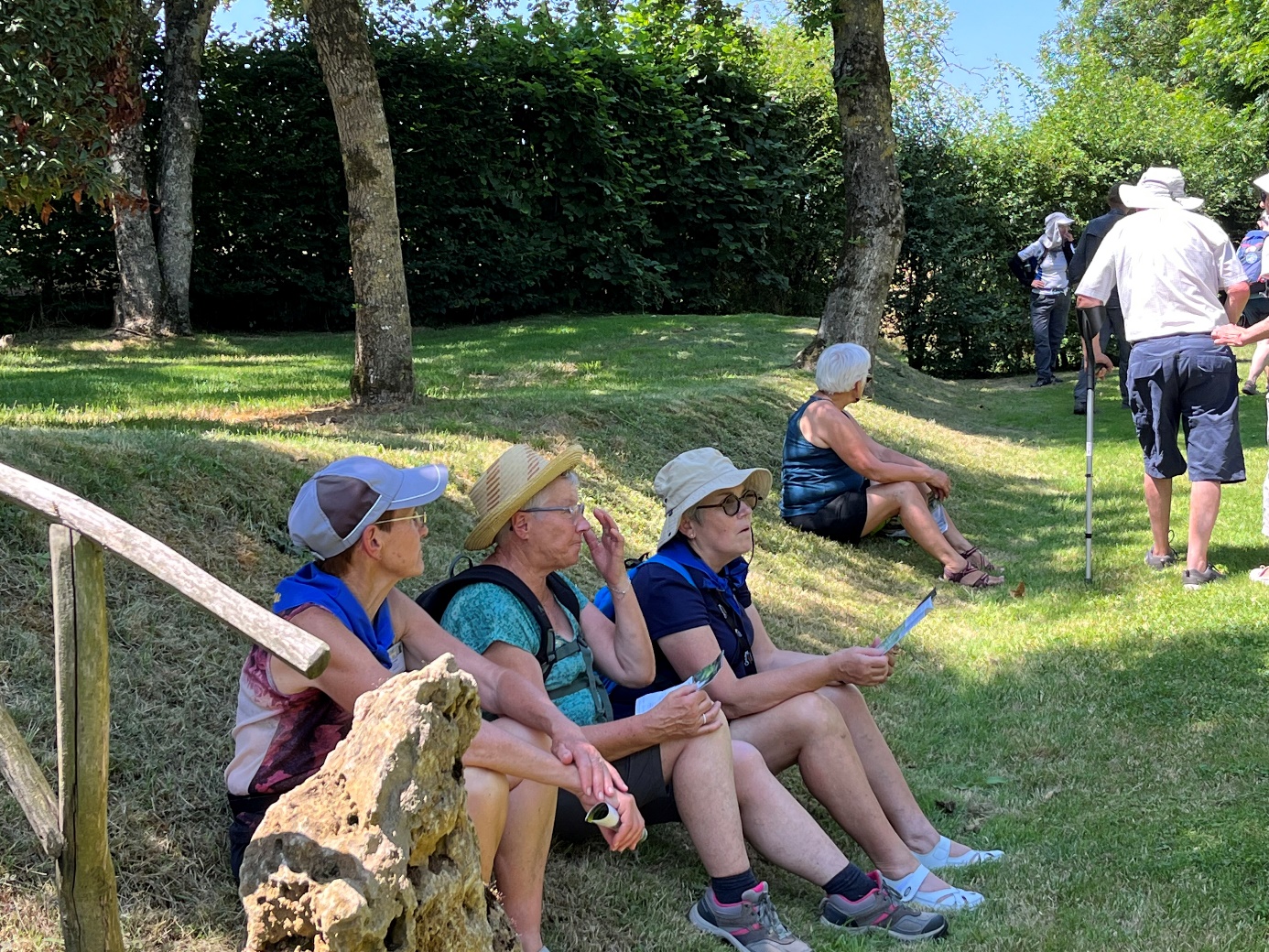 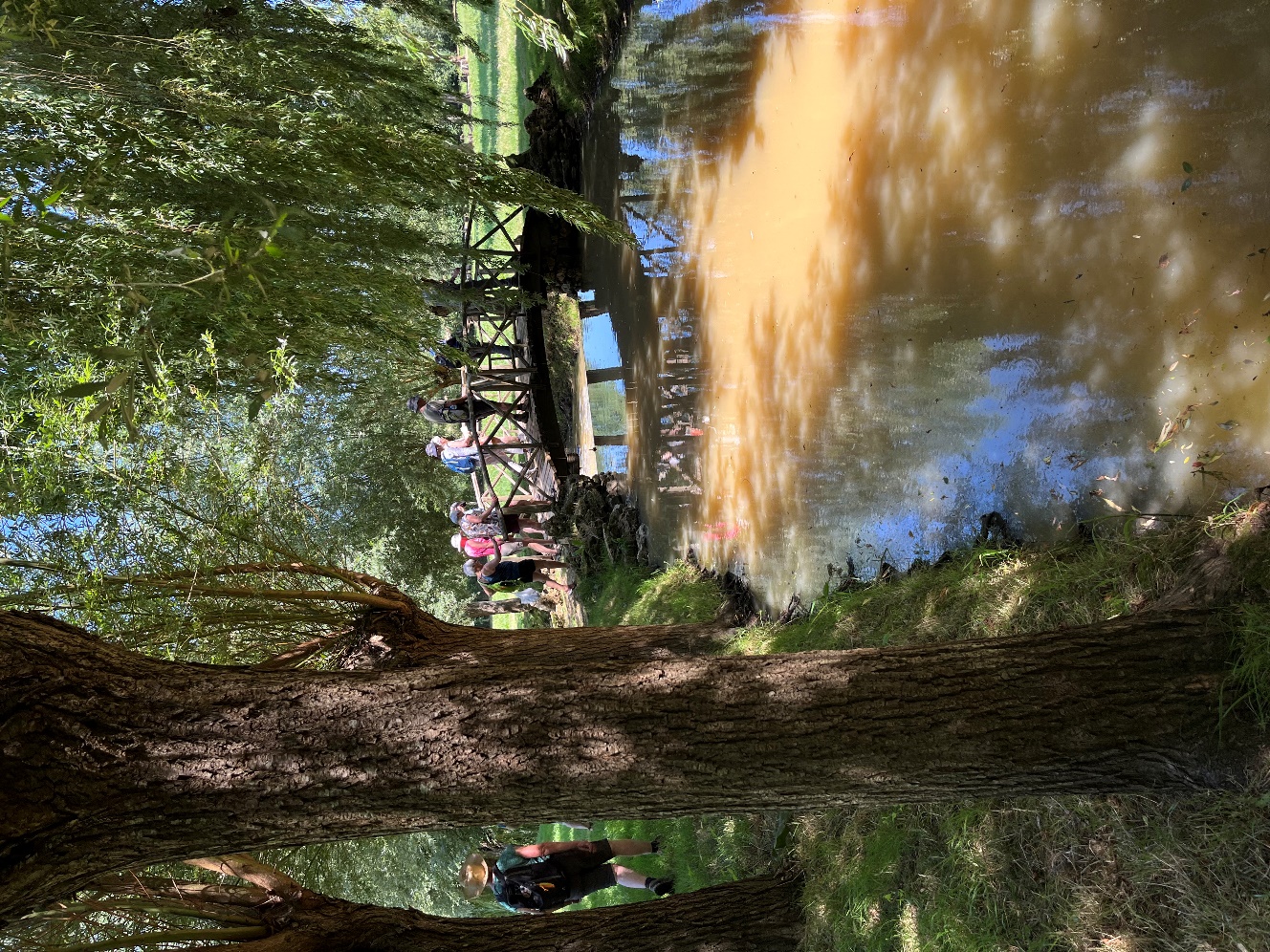 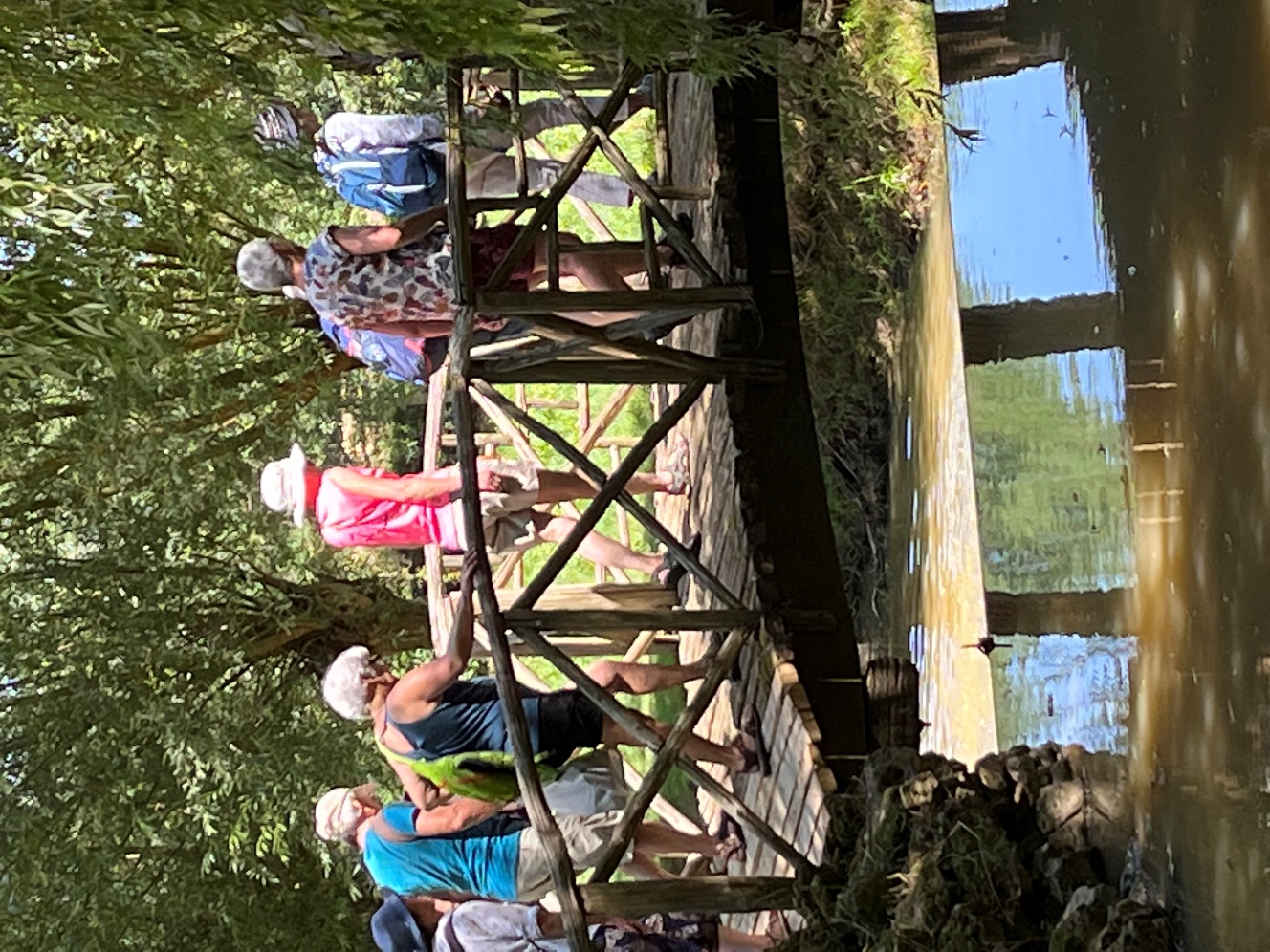 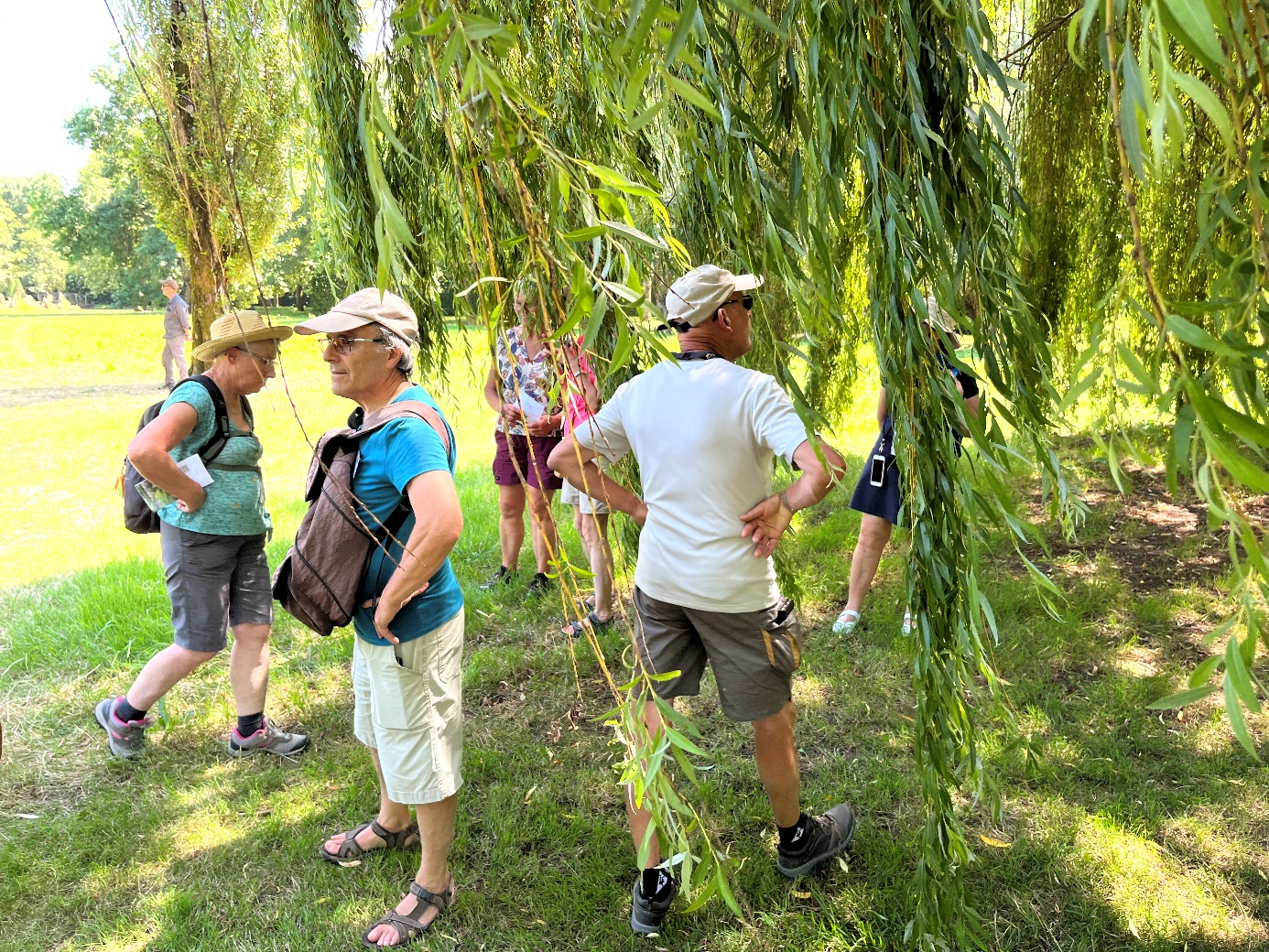 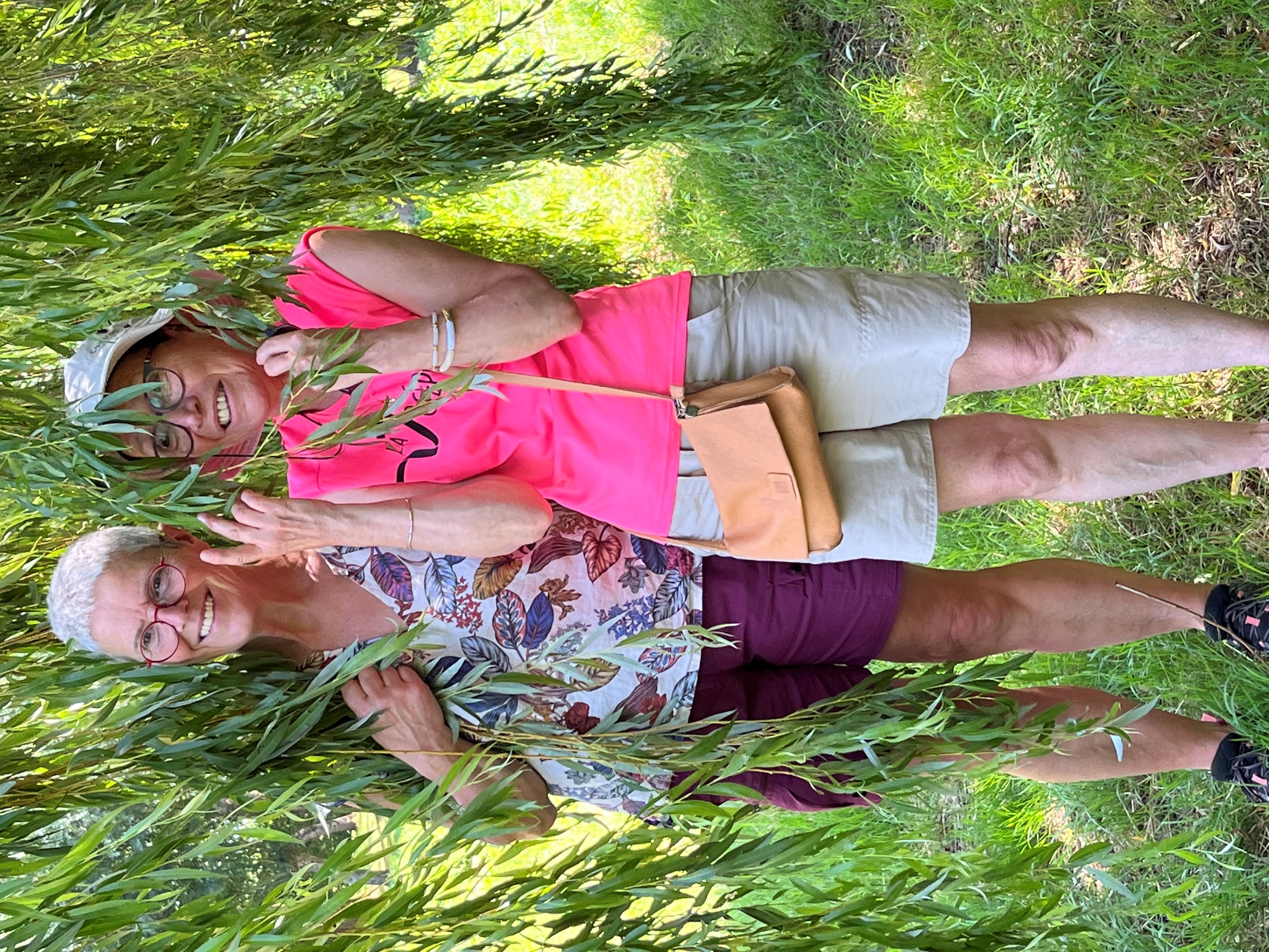 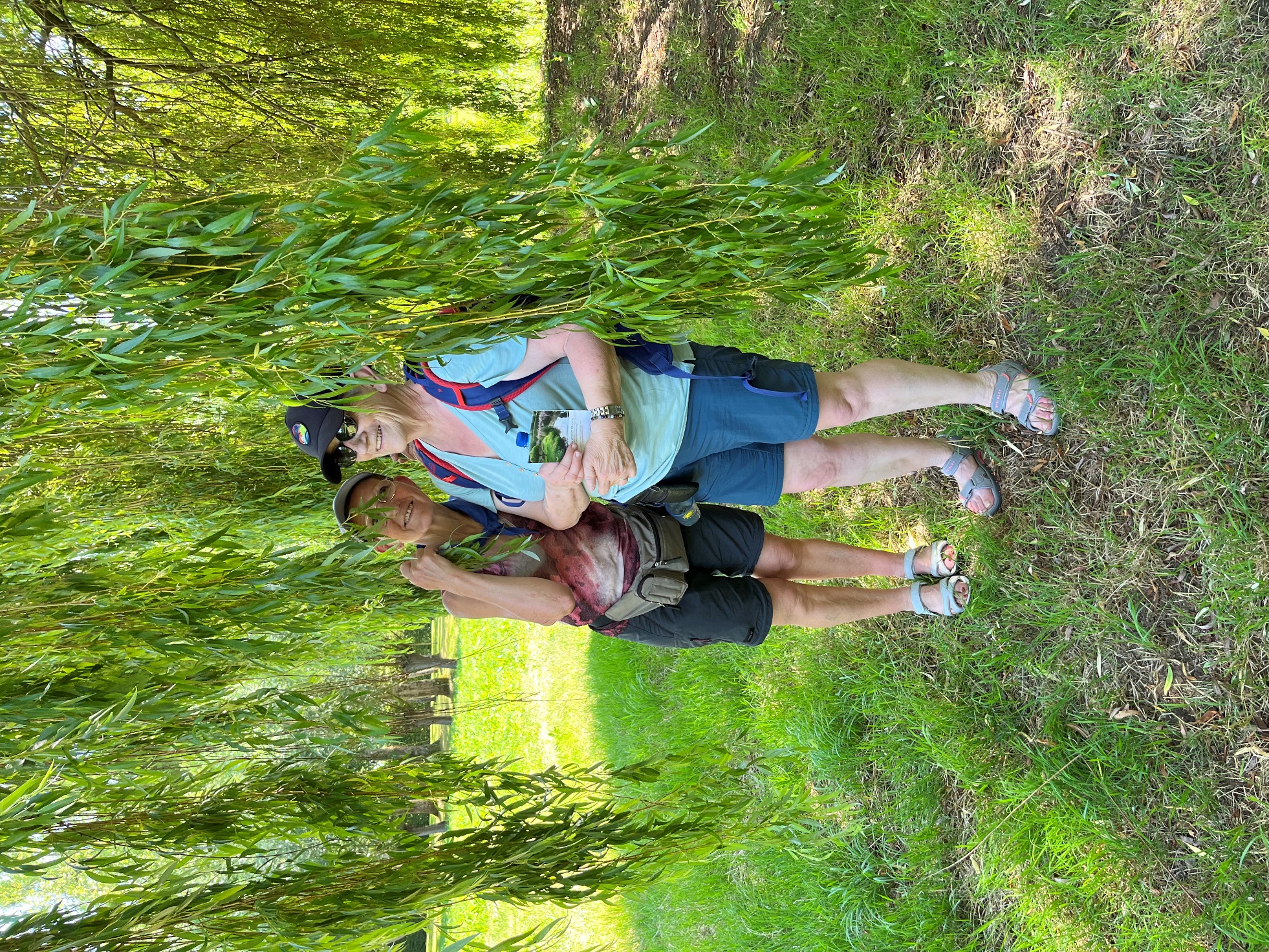 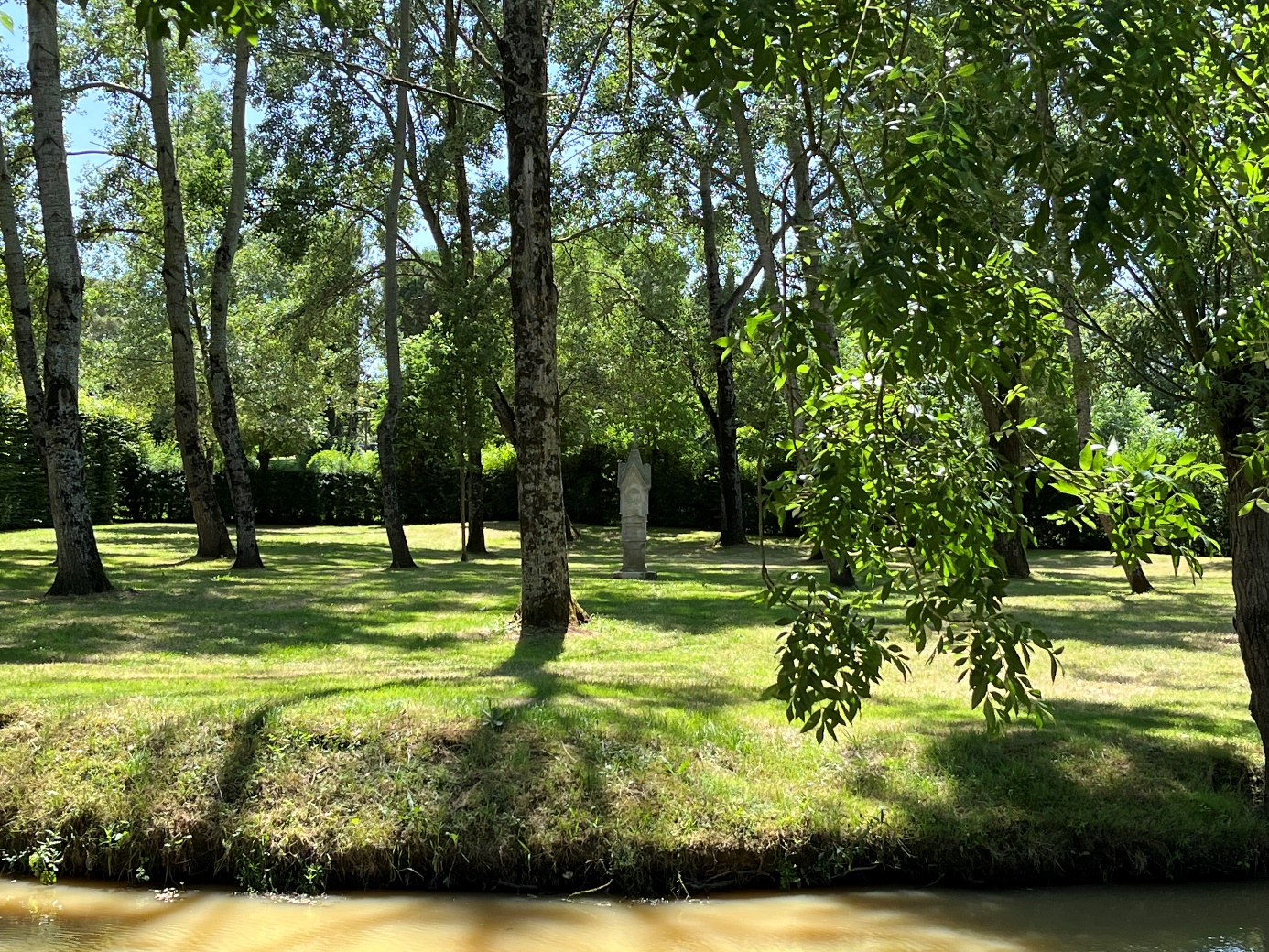 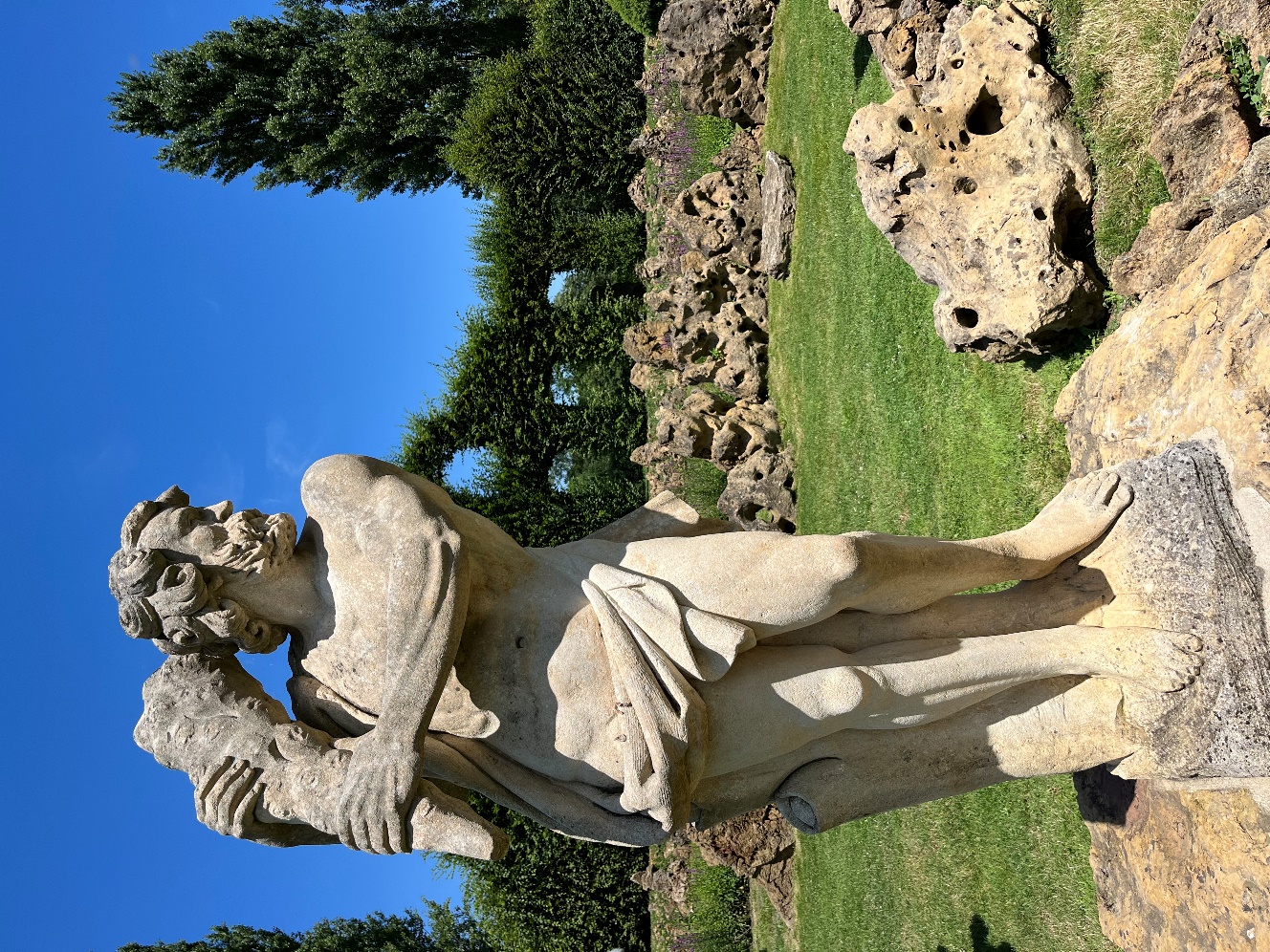 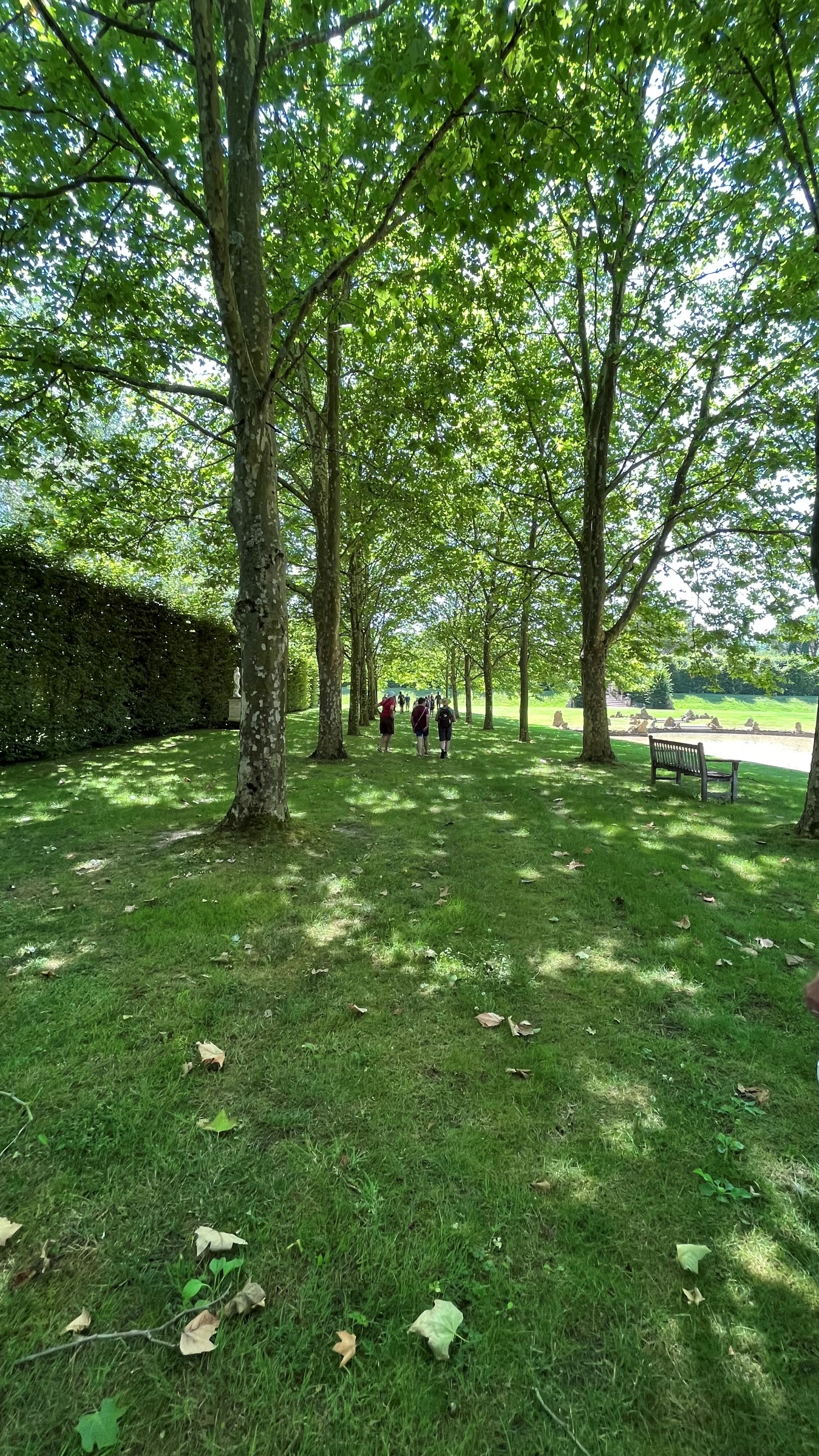 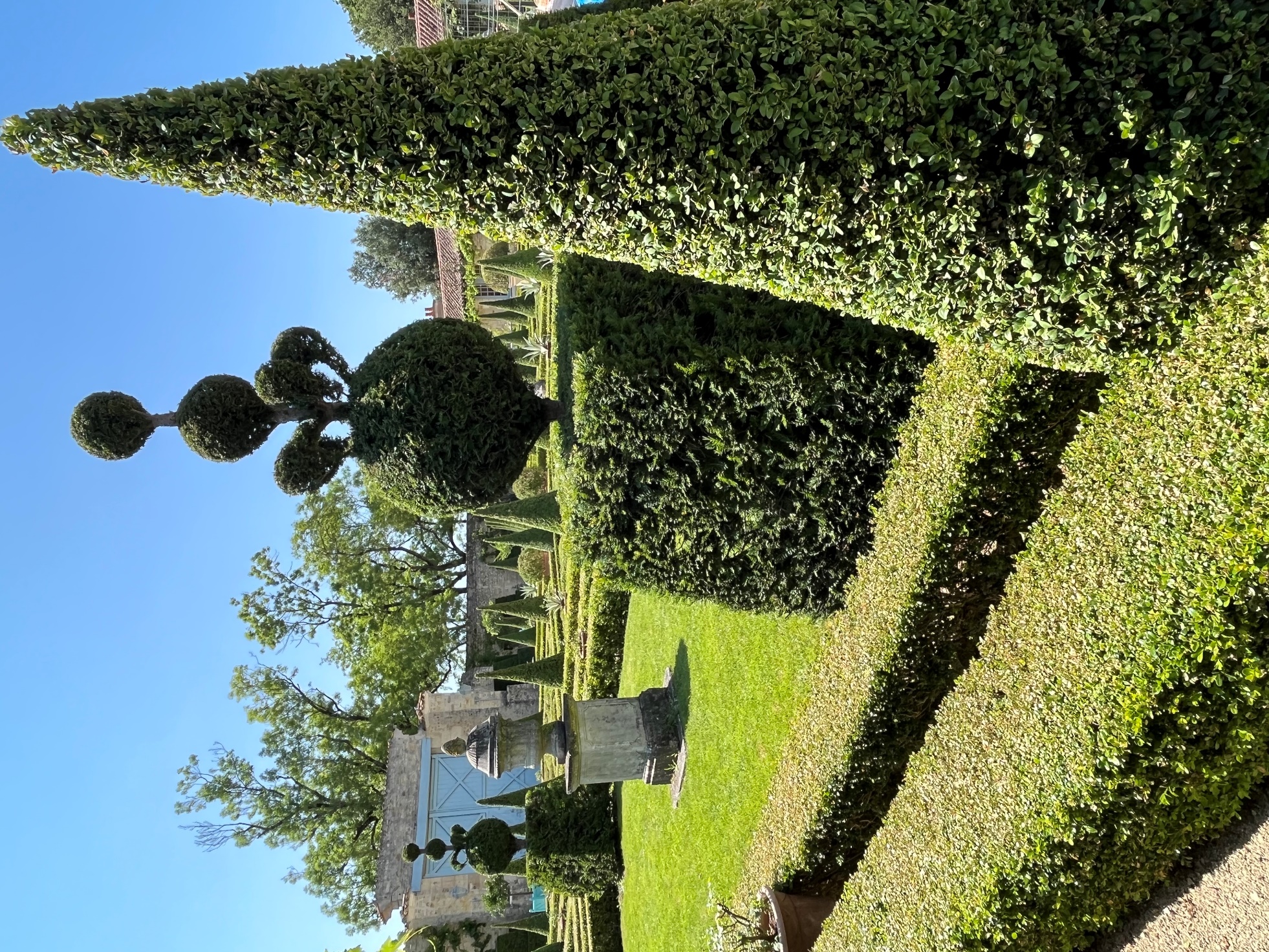 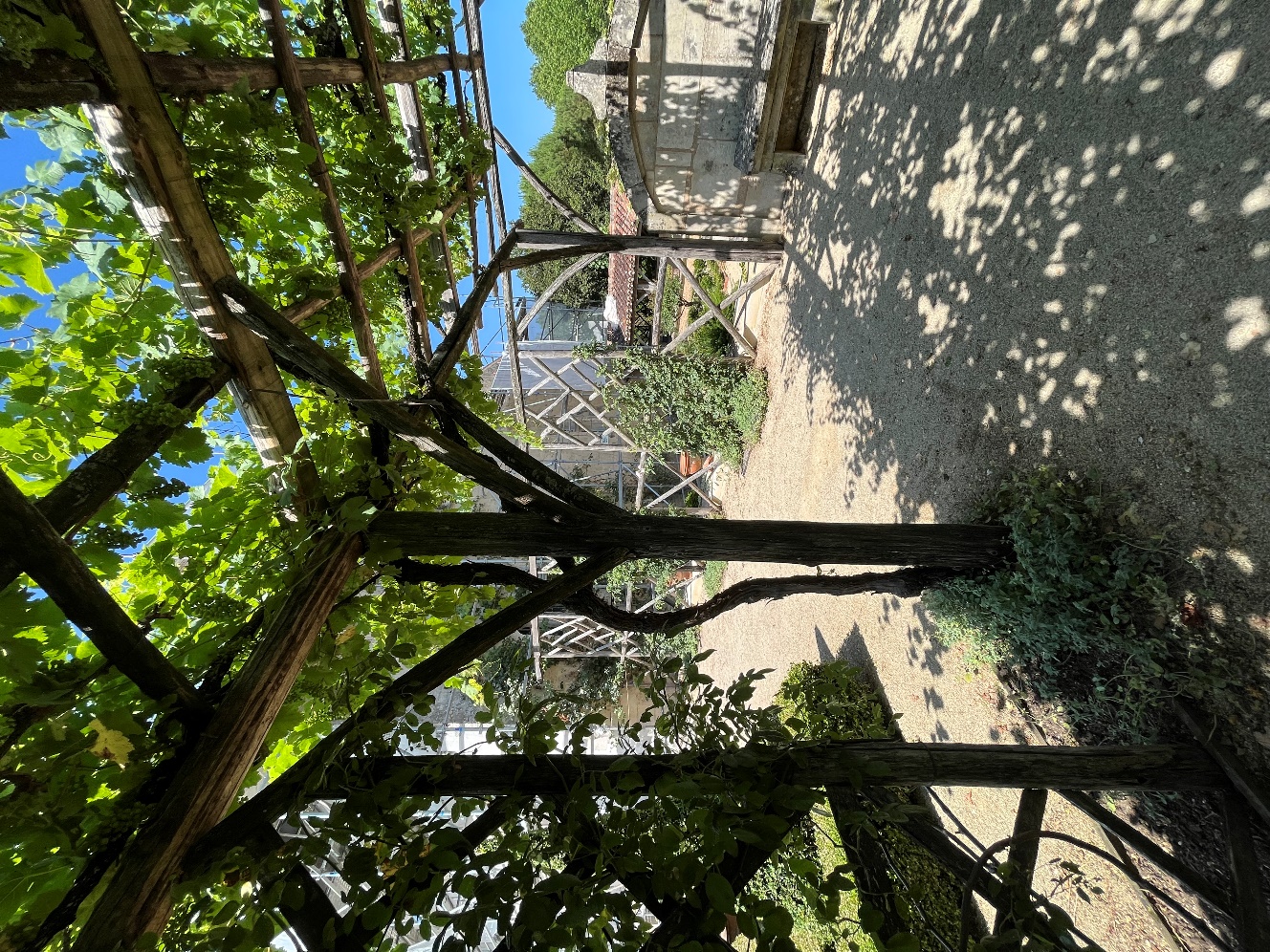 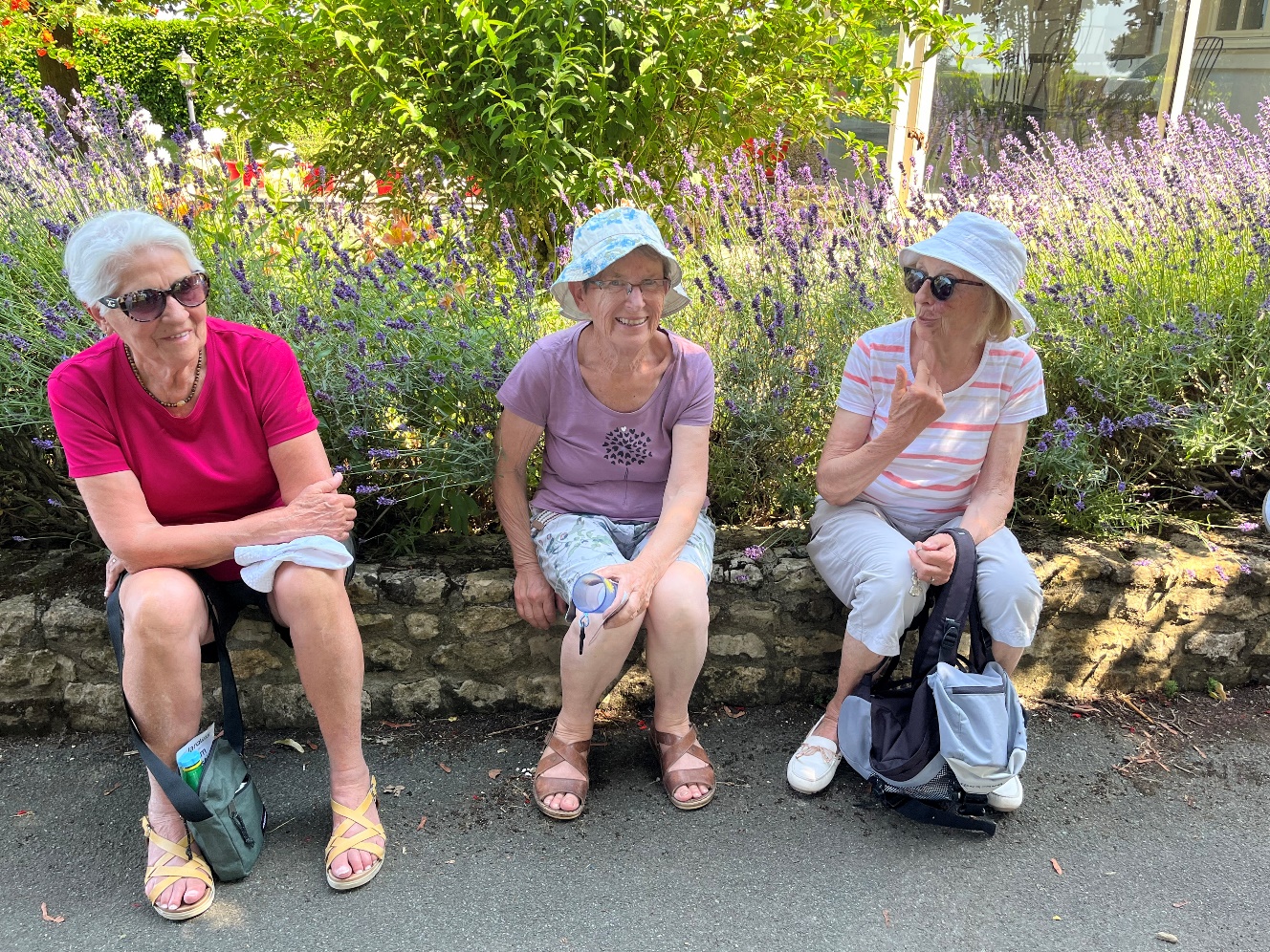 